УтвержденоПриказ № 059-08/68-01-10-178от 02.09.2019.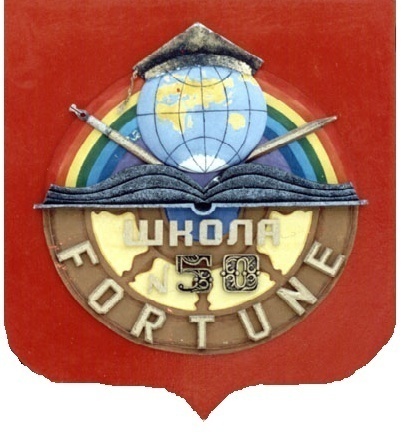 ПЛАН РАБОТЫ МАОУ «СОШ №50» г. Перми на 2019/2020 учебный годУважаемые коллеги!Планирование — это процесс, связанный с постановкой целей, задач и действий в будущем. Правильно поставленные цели и грамотное использование своего времени гарантирует успех в любой деятельности. Планирование – это не вердикт, подписанный к исполнению, это – ориентир и путеводитель в постоянной текучке дел.
            Человек не должен становиться заложником своих планов. Планы составляются для того, чтобы помогать человеку грамотно распределять дела во времени и реализовывать поставленные задачи. Не следует натягивать на себя «смирительную рубашку» в виде ежедневных задач, прописанных и утвержденных к работе, эти задачи будут покорно ждать, пока вы решите их участь. Ваши планы призваны работать на вас!
  	Грамотное планирование сделает вашу работу более качественной и результативной, оставляя время для творчества и спонтанности!Перед началом нового учебного года принято оглядываться назад, анализировать достигнутое и строить планы на будущее. Основными достижениями прошлого учебного года считаем качественные показатели ВПР по математике (100% учащихся 4-х классов выполнили работу на «4» и «5»), ГИА (увеличение 100-балльнииков на ОГЭ – 6 человек), высокие результаты по ЕГЭ по русскому языку, английскому языку, литературе, участие в региональном этапе Всероссийских олимпиад по литературе, победы учителей в престижных профессиональных конкурсах. Нырните в учебный год не как в бурную реку, которую надо быстро, отдуваясь, переплыть, а как в теплое море, где просто приятно купаться. Можно плыть в любых направлениях, нырять и плескаться, мчаться на паруснике, подгоняя ветром.  У нас не гонка на выживание, а освоение морских просторов. Плюс – исследование побережья.С уважением Ольга Эдуардовна Мякина, директор школыАналитическая частьНачальное общее образованиеВ основе учебно-воспитательного процесса лежит единая цель – создание комфортной образовательной среды, способствующей раскрытию индивидуальных особенностей учащихся, умственному, нравственному, эмоциональному, физическому развитию личности, развитию творческих возможностей учащихся, в совокупности обеспечивающих возможности их самоопределения и самореализации в современных условиях. Эта цель реализуется на учебных занятиях и во внеурочной деятельности. В течение 2018/19 учебного года начальные классы завершили работу по реализации ООО НОО МАОУ СОШ № 50 г.Перми.На момент окончания учебного года в начальных классах обучались 229 учащихся в 12 классах. Учебный план НОО на 2018-19учебный год разработан на основе федеральной нормативно-правовой базы, отражает особенности ООО НОО школы и опирается на принципы: выполнение государственного стандарта по всем дисциплинам,обеспечение повышенного уровня базового образования по английскому языку.Учебный план был направлен на выполнение федерального государственного образовательного стандарта по всем дисциплинам, рассчитан на 12 классов начальной школы и осуществлялся в рамках УМК «Планета знаний».Продолжительность учебного года: 33 недели для 1 классов и 34 недели для 2-4 классов. 1 – 4  классы учатся в режиме пятидневной недели. Часть учебного плана, формируемая участниками образовательных отношений, была направлена на:увеличение учебных часов приоритетного учебного предмета «Английский язык» во 2-4 классах (+1 час) для совершенствования знаний о системе английского языка, совершенствования навыков оперирования языковыми средствами общения и коммуникативной компетенции учащихся,введение краткосрочных курсов (1 час) во 2-3 классах с целью создания условий для освоения обучающимися способов деятельности, необходимых в дальнейшем образовании, формирования умений решать практико-ориентированные задания, повышения познавательной мотивации обучающихся: 2 классы: «Плетение из бумаги и пряжи», «Как организовать праздник», «Рисование пластилином», «Достопримечательности Пермского края», 3 классы: «Моделирование из бумаги и других материалов», «Наш театр».  в 4 классах предмет «Технология» преподавался поточно-групповым методом. В течение года учащиеся имели возможность поработать в группах по 3 направлениям: «Волшебный лоскуток!», «Экологический десант», «Мультипликаторы».Выполнение программ (по количеству фактически проведенных часов)В этом учебном году во время карантина задания обучающимся давались дистанционно, поэтому необходимости делать коррекцию рабочих программ не было. В 2018/2019 учебном году в начальных классах внеурочная деятельность была организована следующим образом:Были составлены расписание внеурочных занятий, рабочие программы курсов, в соответствии с которыми занятия велись 1 раз в неделю после уроков в соответствии с требованиями ФГОС. Программы внеурочных занятий выполнены в полном объеме. Эти курсы были направлены на реализацию двух направлений внеурочной деятельности: общеинтеллектуального и общекультурного. Остальные направления реализовывались в течение года через различные мероприятия классов и школы в целом:- спортивно-оздоровительное: День здоровья «Слет друзей», соревнования «Весенние забавы», выступления команды начальных классов на районных «Веселых стартах», выезды классных коллективов в веревочный парк «Манки-парк» на базе отдыха «Динамо» и др.;- духовно-нравственное: классные часы на темы этики, правил поведения, норм морали, встречи с ветеранами Великой Отечественной войны, Смотр строя и песни, посещение выставки из частного музея Малышева М.В., посещение школьного музея «Память сердца», экскурсии в музеи;- общекультурное направление реализовывалось также через традиционные встречи с артистами Пермского академического театра оперы и балета им. П.И.Чайковского, концерты в органном зале, посещение спектаклей ТЮЗа, театра кукол, выставки экзотических животных и др.;- социальное: акции по сбору макулатуры, проведение общеклассных тренингов на сплочение детских коллективов, участие родителей и детей в «Параде успехов семьи».Основные показатели обученности учащихся за 2018/2019 учебный годУспеваемость и качество обученностиВ 2018/2019 учебном году 1 учащийся со 2 четверти обучался на дому по индивидуальному учебному плану. Ученик полностью освоил программный материал, переведен в следующий класс. На диаграмме представлены итоги 2018/19 учебного года в разрезе каждого класса (1 классы - безотметочное обучение). Самое высокое качество обученности во 2Б классе (Логинова З.Н.), а самое низкое - в 4А классе (Красильникова Е.В.). В целом по всем начальным классам идет снижение качества обученности:2016-17 уч.год- 78%,2017-18 уч.год- 75%,2018-2019 уч.год – 70%.Снижение качества на 5% связано с изначальными низкими стартовыми возможностями учащихся 3-х классов. Своевременное информирование родителей о текущей успеваемости, неудовлетворительных отметках за четверти и год, индивидуальные встречи с ними помогали и учителям, и зам.директора правильно настраивать и детей, и родителей на повышение мотивации к учебе, принятие родителями решений о смене образовательного маршрута для детей. В течение года неуспевающими по разным предметам выходили Макаров А., 4Б кл., Исаев С., 4А кл., Копылов С., 4А кл., Богомягков Р., 3Б кл., Крылова А., 2А кл., Мальцев И., 2В кл.2018/2019 учебный год 13 учащихся закончили с одной отметкой «3», это тот резерв, который позволил бы повысить качество на 7 % и позволил бы достичь   77% качества, тем самым повысить качество обученности в начальной школе..В этом учебном году ученик 3Б класса Богомягков Роман переведен с академической задолженностью по русскому языку.В 2018/2019 учебном году проводились Всероссийские проверочные работы (далее - ВПР) по трем предметам: русский язык, математика, окружающий мир. Учащиеся 4А (уч. Красильникова Е.В..) и 4Б (уч. Плюснина Ю.А..)  участвовали в данном обследовании. ВПР содержали задания, которые проверяли достижение учащимися планируемых результатов в соответствии с примерной основной образовательной программой и федеральным государственным образовательным стандартом. По русскому языку 88% учащихся 4-х классов выполнили работу на «4» и «5» («5»- 14 чел., «4»- 34 чел.,»3» - 5 чел., «2» - 1 чел.)По математике 100% учащихся школы (52 чел.) выполнили работу на  «4» и «5» («5» -28 чел., «4» - 24 чел.)По предмету «Окружающий мир» 98% учащихся школы выполнили работу на «4» и «5» («5»- 16 чел., «4»- 34 чел.,»3» - 1 чел.).Проверка работ проводилась по критериям, данным педагогам с платформы ФИС ОКО, данные вносились в режиме on-line на платформе ФИС ОКО, а затем на систему выведения оценок за набранное учениками количество баллов педагоги никак не могли влиять, кроме того, диапазон баллов за отметки был достаточно большим и, например, в работе по окружающему миру можно было максимально набрать 30 баллов - это отметка «5». И эту же отметку получил учащийся с 27 баллами, неверно выполнивший  задание, вес которого оценивался в 2 балла. Очевидно, что балльная система оценивания в ВПР приближена к системе оценивания в ЕГЭ, но тогда не совсем корректен перевод в 5-балльную шкалу.Вместе с тем, и учителя, и учащиеся отмечают, что задания ВПР были не настолько сложны, были задания, которые в точности повторяли задания демоверсий.Качественные результаты ВПР в сравнении:Русский язык:Пермский край-72,3% качества, г.Пермь-78,6%, школа 50 - 88,9%.Математика:Пермский край- 84% качества, г.Пермь-88,8%, школа 50 - 100%.Окружающий мир:Пермский край- 85,4% качества, г.Пермь- 89,6%, школа 50 - 98,1%.Наибольшие затруднения у обучающихся вызвали задания, направленные на:- умение определять тему и основную мысль текста,- умение правильно интерпретировать содержащуюся в тексте информацию,- умение распознавать  и выделять однородные члены предложения, - умение решить логическую задачу,- умение изображать геометрические фигуры.Для отслеживания процесса развития метапредметных УУД классы принимали участие в мониторинге метапредметных результатов центра оценки качества образования. Приведенная ниже таблица может быть только иллюстрацией итогов мониторинговых исследований за 2 года. Сами результаты с детальными анализами по классам с  динамикой интересны учителям и родителям для построения дальнейшей индивидуальной работы с детьми. Результаты мониторингов - хороший материал для индивидуальных консультативных встреч с родителями, которые в течение года проводились мною, как заместителем директора.Анализ данных показал, что у большинства обучающихся сформированы метапредметные результаты на достаточном уровне. Следует обратить внимание на 3 классы, где заметно снижение уровня сформированности познавательных и коммуникативных УУД. По регулятивным УУД учителям рекомендовано обратить внимание на то, какие средства для организации своего поведения и деятельности выбирает ученик; как он удерживает инструкцию; планирует, контролирует и выполняет действие по заданному образцу и правилу; начинает выполнять действия и заканчивать его в требуемый временной момент. Для формирования действия контроля по образцу учителям необходимо научить обучающихся проводить поэлементный анализ объекта, сопоставлять его с заданным образцом, выявлять возможные расхождения, соотносить выявленные расхождения с недостатками учебных действий. Для дальнейшего развития коммуникативных учебных действий учителям  рекомендовано: обратить внимание на организацию отдельных учебных заданий совместного типа, специфика которых естественным образом предполагает активное взаимодействие учеников, сотрудничество, обмен информацией, обсуждение разных точек зрения. Благоприятный контекст для формирования данных действий представляют такие учебные предметы, как «Технология», «Литературное чтение».Таким образом, можно сделать вывод, что у большинства обучающихся 1-4 классов уровень сформированности метапредметных результатов достаточный. Однако есть обучающиеся с низким уровнем сформированности УУД. Это значит, что контроль у этих школьников носит случайный, непроизвольный характер. Учащиеся  не замечают допущенных ошибок, их внимание не устойчиво, плохо распределяемо. Если учитель построит работу с обучающимися в деятельностной парадигме, то можно будет ожидать высокого уровня сформированности и УУД. Одним из важных элементов повышения мотивации к учению, повышению престижа знаний, формированию умения и желания учиться является участие учащихся начальных классов в различных олимпиадах и конкурсах.Традиционно учителя начальных классов стали инициаторами организации и проведения  краевой метапредметной олимпиады «Фортуна». В этом году в олимпиаде «Фортуна» приняли участие 171 ученик 1-8 классов из 22 школ Перми и Пермского края:- средняя общеобразовательная школа п.Ильинский;
            - основная общеобразовательная школа п.Фролово Карагайского района;
            - средняя общеобразовательная школа п.Менделеево;
            - гимназии 1, 2, 5, 7, 33 г.Перми;
            - лицеи 4, 9 г.Перми;
            - школы 2, 9, 28, 47, 49, 50, 55, 116, 119, 127, 133, школа «Дуплекс», школа «Город дорог». В этом году олимпиада была посвящена году театра, театрам и деятелям искусства Пермского края. Задания были направлены на умение работать с текстом, извлекать нужную информацию из него, уметь ее правильно интерпретировать и преобразовывать. Вместе с тем, были задания на общую эрудицию, умение решать ребусы, были и творческие задания, которые разрабатывались учителями–предметниками, учителями начальных классов. Жюри олимпиады отметило хороший уровень подготовки учащихся гимназий №№ 1, 2, 5, СОШ №№  9,  28, 49, 50, 94, 127, 116.Результаты участия учащихся начальной школы:Среди 1 ,3 и 4 классов есть победители и призеры из школы 50.Ежегодно проводится для учащихся начальных классов научно-практическая конференция «Первые шаги в науку». В этом учебном году жюри отмечают качественную подготовку учащихся 1-х и 2-х классов и низкую подготовку 3-4-х классов. 2016-17 уч. год - 25 работ,2017-18 уч. год - 34 работы,2018-19 уч. год – 22 работы.Участие в школьной НПК дает учащимся прекрасную возможность учиться мастерству публичного выступления, уметь аргументировано отвечать на вопросы как членов жюри, так и своих сверстников, уметь вычленять главное из своего исследования. Результаты участия учащихся в научно-практической конференции:Исходя из выше изложенного, перед учителями начальных классов поставлены следующие задачи на 2019/2020 учебный год:Продолжить работу по обеспечению качества обучения, повысить качество обученности  учащихся до 75% на уровне НОО.Совершенствовать формы и методы работы с одарёнными и слабоуспевающими детьми, усилить контроль за организацией работы с данными категориями учащихся. 10% уроков построены с использованием цифровых образовательных ресурсов, не менее 50% уроков с использованием информационных компьютерных технологий. Основное и среднее общее образованиеОтчет по реализации основных образовательных программ Основная образовательная программа основного общего образования разработана с учётом особенностей МАОУ «СОШ №50» (далее – ООП ООО). На 01.09.2018 г. в школе обучалось 293 учащихся 5-11 кл., на момент окончания учебного года- 285 человек. Из них на уровне основного общего образования обучалось 222 человека, на уровне среднего общего образования- 63 человека.Учебный план ООО (5-9 кл.) на 2018-19 учебный год разработан на основе федеральной нормативно-правовой базы, отражает особенности ООП ООО и Программы развития школы и опирается на принципы: выполнение государственного стандарта по всем дисциплинам,обеспечение повышенного уровня базового образования по английскому языку.Учебный план был направлен на выполнение федерального государственного образовательного стандарта по всем дисциплинам в 5-8 классах и государственного стандарта в 9 классах,  рассчитан на 10 классов основной школы.Продолжительность учебного года 34 недели. 5 классы обучались в режиме пятидневной недели, 6- 9 классы - в режиме шестидневной учебной недели. Часть учебного плана, формируемая участниками образовательных отношений, была направлена на:увеличение учебных часов приоритетного учебного предмета «Английский язык» в 5-9 классах (+1 час в 5 кл., +2 часа в 6-8 кл., +3 часа в 9 кл.) для углубленного изучения английского языка,изучение немецкого языка (+2 часа в 6-8 кл.) для введения билингвального обучения, расширения лингвистической компетенции обучающихся,изучение специально разработанного курса «Я-гид» в 7 кл. (+1час) для реализации предпрофессиональных проб. Кроме того, данный курс отражает особенности реализации Программы развития школы.изучение практикума «Твоя профессиональная карьера» в 9 кл. (+ 1 час)  для реализации профессиональных проб.Предмет «Технология» преподавался модульно:- практикум «Пользователь персонального компьютера» ,-практикум «Технология проектирования на английском языке»,- модуль  «Трудовое обучение». Изучался на базе КГБОУ СУВУ «Уральское подворье».Предмет ОБЖ в 8, 10-11 кл. изучался на базе МАОУ «Центр образования Индустриального района» г.Перми. Учебный план СОО (10-11 кл.) отражал особенности образовательной программы школы и опирался на принципы:-выполнение государственного стандарта по всем дисциплинам,-обеспечение углубленного изучения английского языка.В 2018/19 учебном году на уровне среднего общего образования функционировало три класса: 10А, 10Б,11А кл.Продолжительность учебного года 34 учебные недели.Учебный план 10 и 11 классов обеспечивал изучение английского языка и русского языка на профильном уровне, обязательных предметов на базовом уровне и дополнен за счет часов вариативной части:-геометрия (+1 час в 10-11 кл.) для развития предметных компетенций,-алгебра (+2 часа в 11 кл.) для развития предметных компетенций,-литература (+1 час в 11 кл.)для углубления знаний по малоизученным разделам русской и советской литературы, овладения литературоведческой терминологией для анализа художественных текстов,-немецкий язык (+2 часа в 10 классе) для введения билингвального обучения, расширения лингвистической компетенции обучающихся.Для изучения предметов «Астрономия», «Химия», «Биология» в 11 классе было взято по 1 часу на каждый предмет из вариативной части учебного плана.Предмет «Технология» изучался по программе спецкурса «Деловой английский» для формирования коммуникативной компетенции в сфере делового общения.В 2018-19 учебном году учащимся предлагались элективные курсы:- «Коммуникативная грамматика английского языка» (+1 час) в 11 классе для систематизации грамматического материала, тренировки заданий по грамматике в формате ЕГЭ, расширения лингвистической компетенции.- «Искусство устной и письменной речи» (+ 1 час) в 10 классе и «Малые жанры новейшей русской литературы. Читаем, анализируем, рецензируем» (+1 час) в 11 классе для развития и совершенствования навыков содержательной, правильной, выразительной речи в устной и письменной форме.- «Граждановедение» (+ 1 час) в 10 классе для развития социальной кометентности.В 5-8 классах внеурочная деятельность была организована следующим образом:В 10А классе внеурочное занятие «Решение задач с параметром» было введено по просьбе учащихся для расширения математической компетентности.Были составлены расписание внеурочных занятий, рабочие программы курсов, в соответствии с которыми  занятия велись 1 раз в неделю после уроков в соответствии с требованиями ФГОС.  Программы внеурочных занятий выполнены в полном объеме. Эти курсы были направлены на реализацию двух направлений внеурочной деятельности: общеинтеллектуального и общекультурного. Остальные реализовывались в течение года через различные мероприятия классов и школы в целом:-спортивно-оздоровительное: День здоровья «Слет друзей», соревнования «Весенние забавы», выступления команд 5-8 классов на различных районных соревнованиях, выезды классных коллективов на спортивную базу «Динамо», лагерь «Новое поколение».- духовно-нравственное: классные часы на темы этики, правил поведения, норм морали, встречи с ветеранами Великой Отечественной войны, Смотр строя и песни, посещение школьного музея «Память сердца», экскурсии в музеи.- общекультурное направление реализовывалось также через традиционные встречи с артистами Пермского академического театра оперы и балета им. П.И.Чайковского, посещение спектаклей ТЮЗа, проведение проектного дня и др.- социальное: акции по сбору макулатуры,  проведение общеклассных тренингов на сплочение детских коллективов, участие родителей и детей в «Параде успехов» и др.Своеобразным продолжением внеурочной деятельности стали проведенные в этом году предметные недели: неделя лингвистики, неделя естественно-математических наук, неделя истории и искусства, неделя иностранных языков. Данный опыт оказался успешным и должен быть продолжен в следующем учебном году.Анализ результатов внутренней аттестации учащихсяОсновные показатели обученности учащихся за 2018-2019 учебный годУспеваемость и качество обученностиИз диаграммы видна стабильная ситуация в течение двух лет в 6А, 10А, 11А классах. Дали прирост качества учащиеся 6Б, 9А, 9Б кл. В остальных классах в 2018-19 уч.году наблюдается падение качества обученности. Это тревожная тенденция, связанная, с одной стороны, с усилением требовательности учителей к подготовке учащихся, с другой стороны, с падением мотивации к учебе у обучающихся. В целом в 5-11 классах ситуация с качеством обученности следующая:2016-17- 49,7%2017-18- 52%2018-19 – 52%.С одной стороны, это говорит о стабилизации ситуации. Но, с другой стороны, для статусной школы процент качества в 5-11 кл. остается достаточно низким. Если учесть 27 учащихся, закончивших учебный год с одной «3»,то это позволило бы повысить качество на 5%. и достигнуть 57%. Организовать прорыв в показателе «повышение качества обученности» возможно только изменив отношение учителя к преподаваемому предмету. Один из механизмов достижения положительной динамики данного показателя - усиление административного контроля посещения уроков учителей-предметников заместителями директора и руководителями ШМО.При проведении в 2019/2020 уч.году V учебной четверти вернуться к модели «карусель экзаменов», которая позволит учащимся попробовать свои силы и понять, где есть пробелы в знаниях и более качественно подготовиться к ОГЭ в дальнейшем.2018-2019 уч.год закончили с неудовлетворительными оценками трое учащихся:- Маст М., 6Акл. (литература, история, английский язык, проекты на английском языке),- Бояршинов Ал., 8А кл. (русский язык, литература, английский язык),- Устюжанинов Р., 8Б кл. (алгебра).Эти учащиеся переведены в следующий класс с академическими задолженностями.Анализ результатов внешней оценки качества образованияВ 2018/2019 учебном году проводились Всероссийские проверочные работы (далее - ВПР) в 5-7, 10,11 классах. Проверка работ проводилась по критериям, данным педагогам с платформы Федеральной системы оценки качества образования, данные вносились в режиме on-line.Качественные результаты ВПР в сравнении:Русский язык:Математика:История:В сравнении с Пермским краем и г.Пермь ситуация с результатами ВПР по истории выглядит благополучно, но, если посмотреть ситуацию в разрезе нашей школы, то видно, что среди пятиклассников 30,4% детей написали ВПР на отметку «3», этот процент выше, чем у  детей, написавших работу на «4» (28,3%). Ситуация не может не беспокоить, т.к. предмет дети только начали изучать в 5 кл. и всё, что они освоили и усвоили, - это результат работы учителя (уч. Бердникова И.И.).Обществознание:Биология:ГеографияТревожат результаты ВПР по географии в 6 и 7 классах, где результат школы немногим превосходит средний результат по г.Перми. Это следствие того, что в течение года в этих классах работал учитель-совместитель, студентка 4 курса ПГУ Брысова Д.А., 68,4% написали ВПР на отметку «3», нет ни одного ученика, написавшего работу на «5».ФизикаХимия: Английский языкВ 5 классах в феврале 2019 г. проводился независимый мониторинг предметных знаний и сформированности УУД отделом оценки качества знаний ИРО ПК.Учащимся был предложен интегрированный тест, включавший в себя задания по русскому языку, математике и метапредметные задания. Тревожным оказался тот факт, что положительную динамику в предметных знаниях показали только 5 учащихся. Отрицательная динамика у 9 учащихся, что составило 19% от общего числа пятиклассников. Высокий уровень сформированности предметных знаний показали 19 чел. (46%), средний уровень – 20 чел. (48,7%), ниже среднего – 2 чел. (4,9%).Средний процент сформированности познавательных УУД у пятиклассников составил 60% (53% в прошлом году), коммуникативных- 38% (55% в прошлом году), регулятивных УУД- 77% (53% в прошлом году). Низкий процент сформированности коммуникативных УУД связан с переходом на новый уровень образования, с неумением учащихся в коммуникацию с учащимися других образовательных учреждений, т.к. дети привыкли обучаться в камерной обстановке, где учащиеся 1-11 классов хорошо знают друг друга.В 2018-19 уч.году проводился региональный мониторинг по английскому языку в 9 и 11 классах. Принимали в нем только школы, где английский язык изучался углубленно. Полученные результаты мониторинга представлены в таблице :Результаты МАОУ СОШ № 50 г.Перми оказались лучшими среди всех школ, принимавших участие в мониторинге.Одним из важных элементов повышения мотивации к учению, повышению престижа знаний является участие в различных олимпиадах. Традиционно наша школа стала инициатором организации и проведения метапредметной олимпиады «Фортуна», которая в этом году снова имела статус краевой. Результаты участия учащихся 5-8 кл. нашей школы представлены в сводной таблице.Государственная итоговая аттестацияКачественным показателем работы учителя, показателем наличия в школе системы в подготовке являются результаты итоговой аттестации учащихся 9 и 11 классов.В 9 классах 100% учащихся были допущены к государственной итоговой аттестации и 100% учащихся ее прошли. Из них 5 учащихся сдали все экзамены на «отлично»: Беляева Ольга, Беликов Антон, Голева Злата, Мандурова Наталья, Холкин Илья.Динамика среднего балла по предметам представлена в таблице:В таблице зеленым цветом выделены предметы, по которым видна положительная динамика. Резкий скачок результата по информатике связан и с системой в подготовке к ОГЭ со стороны учителя (уч.Гаделия А.С.), и заинтересованностью учащихся в высоком результате по предмету. Аналогичная ситуация и по профильному предмету- английскому языку (уч. Костенко Е.А., Горбацевич Н.С.), по географии (уч.Гиренко Г.А.). Рост среднего балла по химии связан с наличием 100- балльного результат по предмету у Пестовой Л, ученицы 9 А кл. и по английскому языку также есть учащиеся, получившие 100 баллов- это Вачаева М., Максимова И.Несмотря на наличие 100-балльников (Беляева О., Агейчик С., Жукова В.) и учащихся с баллами выше 80 (5 чел.), по русскому языку средний балл оказался в этом году значительно ниже прошлогоднего. Связано это еще и с тем, что разница между высокими и низшими баллами очень большая. Невысокие баллы в этом году по литературе, физике и истории, по ним тоже баллы снизились по сравнению с прошлым годом. Эти предметы выделены в таблице красным цветом.Желтым цветом в таблице выделен предмет математика, по которому ситуация осталась примерно на одном уровне.Из 38 выпускников 9 классов один получил аттестат с отличием (Холкин Илья), 18 человек (47%) завершили обучение на уровне основного общего образования на «4» и «5».В 11 классе из 28 человек к государственной итоговой аттестации были допущены 100% учащихся. Не сдал ЕГЭ по профильной математике в основной период Котив С. Экзамен был им пересдан в резервные сроки. Не справились с экзаменами по выбору и не преодолели минимальный порог Щетников Г. по обществознанию (41 балл из 42) и Котив С. по физике (33 балла из 36). Динамика среднего балла по предметам представлена в таблице:Видна положительная динамика по литературе (уч. Якимова С.А.), английскому языку значительно вырос средний балл (уч. Корелина Н.Н., Должикова И.Ю.), есть положительная динамика по истории (уч. Бердникова И.И.). Стабильная ситуация по русскому языку, математике и обществознанию. Снижение среднего балла по географии (уч. Гиренко Г.А.), химии (уч. Пестова Н.М.), физике (уч. Турова Н.С.).На следующий год при подготовке к итоговой аттестации необходимо усилить контроль подготовки учащихся к ЕГЭ (2 раза в месяц) по обязательным предметам и предметам по выбору.Реализация системы профессиональных проб и практикВ МАОУ «СОШ № 50» г.Перми реализуется система профессиональных проб и практик для учащихся как на базе школы, так и на предприятиях и в учебных заведениях г.Перми.Поскольку наше образовательное учреждение является школой с углубленным изучением английского языка, то для реализации лингвистической направленности был заключен договор с ЯЦ «LITTERA» при ПГНИУ и были организованы профессиональные пробы по специальности «переводчик».Традиционно обучающиеся МАОУ СОШ № 50 г.Перми принимали участие в «Карьерном экспрессе», который проводит ПГНИУ. Учащиеся 10А класса приняли участие в «Экономическом четверге», проведенном экономическим факультетом ПГНИУ, учащиеся 11А класса приняли участие в «Дне включенного выпускника», проведенном НИУ ВШЭ.Воспользовавшись предложением ГБОУ «Пермский техникум промышленных и информационных технологий им. Б.Изгагина», обучающимся 8 классов в рамках 5 четверти была  предложена профессиональная проба «IT-технолог». Также в рамках 5 четверти была реализована социальная проба: обучающиеся 8 классов работали вожатыми в ЛДО «Фортуна». В рамках реализации Программы развития школы обучающимся 7 классов  был предложен учебный курс «Я - гид» и организована соответствующая предпрофильная социальная проба в рамках работы школьного музея «Память сердца».Кроме того, предмет «Технология» в 5–7 классах по средствам сетевого взаимодействия с КГАУ «Уральское подворье» велся с профессиональной составляющей: обучающиеся в рамках предмета знакомились с профессиями повар, кондитер, продавец продовольственных и непродовольственных товаров, столяр, токарь.Организация ДПОУ в школеВостребованность дополнительных платных образовательных услуг за три года: В текущем учебном году на 37,4% повысилась потребность в ДПОУ на базе школы. Тенденция востребованности ДПОУ носит положительную динамику в связи с тем, что значительно расширился выбор предлагаемых курсов. Внедрена программа ДПОУ «Создание компьютерных игр на SCRATCH. Основы» для обучающихся разных школ города. Большим спросом пользовались занятия бадминтоном, которые были предложены потребителям в различных форматах: не только для разных возрастных групп, но и формате «взрослый + ребенок», «взрослый + 2 ребенка». Были востребованы курсы «Развивающая математика» для 5, 6, 9 классов. Заметно снизилось потребление по услуге «Подготовка детей к обучению в школе» (снижение составило 36%), «Английский из Кембриджа – увлекательно!» (снижение составило 46%). Снижение спроса на эти ДПОУ обусловлено тем, что повысилась стоимость услуг, слабо проведена реклама услуг перед началом учебного года в СМИ.Выводы:- необходимо до начала учебного года организовать рекламную компанию ДПОУ, организованных в школе,- повысить качество услуг, - проводить мониторинг удовлетворенности потребителей оказываемыми услугами,- расширить спектр услуг для разных возрастов,- расширить возможности участия родителей в ДПОУ (не только бадминтон, но и английский язык и др.).Анализ воспитательной работыЦелью воспитательной работы в 2018-2019 учебном году, являлось создание условий, способствующих развитию интеллектуальных, творческих, личностных качеств учащихся, их социализации и адаптации в обществе на основе внутришкольного конкурса «Класс года».Целостность воспитательной системы определялась ценностями школьного сообщества, к которым относятся: традиционные мероприятия школы (школьные, классные праздники), уклад школьной жизни.Традиционные школьные мероприятияВывод: годовой план традиционных школьных мероприятий реализован на 100%. В течение учебного года в план школьной жизни были включены мероприятия, которые внесли значимость и новизну школьной жизни: - операция «Рябинка» (октябрь) - приняли участие 22 класса - высадив 22 дерева.- «Дефиле школьной одежды» (02.11.2019), направлено на популяризацию бренда школьной одежды для учащихся и педагогов школы. Мероприятие стало значимым, получило хорошие отзывы учащихся, родителей и учителей школы. - «Проектный день»(22.03.2019), было разработано 20 проектов учащимися школы, 4 проекта были воплощены и реализованы: «Проведение интеллектуальной игры Брейн-ринг для родителей «Тайные закоулки Перми» (руководитель Медведева Е.А.) , «Тайный репортер» (руководитель Сергеева С.В.), «Английский театр» (руководители Должикова И.Ю. и Казанкина Н.М.,), «Пожелание - напутствие выпускникам 11 класса» (руководитель Серова Н.С.). Положительные отзывы, статьи на сайте школы подтверждение интересному событию школьной жизни. Жизнь школы и жизнь классов публиковалась на школьном сайте в статьях и фотоотчетах. (http://school50.perm.ru/outlession , http://school50.perm.ru/pupils)Вывод: лидерами по количеству публикаций являются 2Г и 6Б классы. Следует отметить единичный уровень информации о классной жизни в следующих классах: 3Б класс (кл. рук-ль Ипанова М.М.), 7Б класс (кл. рук-ль Петриченко Н.Н.), 9А и 9Б классы (кл. рук-ль Сергеева С.В.). В начале нового учебного года  публикации будут обнулены на новый учебный год с перемещением в архив школьной жизни, а новые события придут на смену новым событиям.Итоги  реализации внутришкольного конкурса « Класс года»В течение учебного года 25 классов школы участвовали в событиях школьной жизни, выступая и соревнуясь в интеллектуальных и творческих конкурсах, соревнованиях в рамках внутришкольного конкурса «Класс года». (См. итоговую таблицу). Условные обозначения данных таблицы:Школьные конкурсы:1.Общешкольный праздник «Слет Друзей» - СД2. Школьный КВН- КВН3.Смотр строя и песни – ССП4. Школьный конкурс « Читаем книги о войне» - ШКс, ШКп5. Дефиле школьной одежды – ДФ6. Конкурс школьных проектов - КШП7. Конкурс постановок  «Пионерам– героям посвящается»  -КПГ Участие школы в мероприятиях района, города ,края, региона(см. индивидуальное участие) место.Итоговая таблица  школьного конкурса « Класс года»Вывод: участие всех классов в школьной жизни - 100%.Следует отметить низкую активность 10Б класса (кл. рук. Бердникова И.И.) в школьной и общественной жизни. По результатам участия в школьном проекте «Класс года» по оценке активности участия классов: 1 место:Начальная школа (1-4 классы) - 1Б класс, классный руководитель Мокрова Е.Ю.Основная школа и средняя школа (5-11 классы) – 10 А класс, классный руководитель Соловьева Е.Н.2 место:Начальная школа (1-4 классы) – 1Г класс, классный руководитель Поливода Н.М.Основная и средняя школа (5-11 классы) – 6А класс, классный руководитель Медведева Е.А.3 место:Начальная школа (1-4 классы) - 1В класс, классный руководитель Галимова О.В.Основная и средняя школа (5-11 классы) – 6Б класс, классный руководитель Горбацевич Н.С.Задачи на 2019-2020 учебный год: - внести корректировку в Положение о внутришкольном конкурсе «Класс года» с учетом:   балловой системы контроля успеваемости, посещения, наличия карт Мультипас, внешнего вида, профилактики правонарушений среди учащихся, соблюдения требований Устава школы;- разработать систему поощрения учащихся, классов, актива и участников конкурса «Класс года».Работа школьных объединений по направлениям1. Школьное самоуправлениеСовет школьного самоуправления «Фортуна» (с 5 по 8 класс) и Совет Старшеклассников (с 9 по 11 класс).Школьное самоуправление – это совокупность классного самоуправления, Совет школьного самоуправления «Фортуна» (педагог-организатор Медведева Е.А.) и Совет Старшеклассников (руководитель Соловьева Е.Н.).Ежегодно утверждается план, определяются задачи на учебный год, достигаются результаты по завершению года и подводится итог.План работы Совета школьного самоуправления «Фортуна» и Совет СтаршеклассниковЧлены Школьного самоуправления в течение всего года совместно обсуждали, разрабатывали идеи проведения и реализовали в школьной жизни: писали сценарии, готовили реквизит, делали презентации, снимали видеосюжеты, выступали в качестве ведущих, оформляли, украшали, транслировали в электронном издании школьной газеты «Фортуна» (рук-ль Сергеева С.В.).В течение года было выпущено 3 электронных номера на платформе «Тильда». В течение учебного года проводились рейды: - по проверке внешнего вида и сменной обуви;- контроль опозданий и наличие пропускной карты «Мультипас»;Выводы:1. Конкурс «Класс года» прошел при минимальном критериальном оценивании: учитывался только один критерий – участие классов в мероприятиях. 2. Активность членов Совета старшеклассников была не достаточно высокой. 3. Работу ученического самоуправления в школе считать результативной. Главной ценностью в работе можно назвать достигнутую самостоятельность учащихся при принятии решений в качестве органов ученического самоуправления.Задачи на 2019-2020 учебный год:-100% выполнение плана работы школьного самоуправления.- Размещение информации о школьной жизни в сетях: VK, Facebook, permedu.ru по результатам проведения каждого мероприятия.2. Отряд ДЮП – Дружина юных пожарныхШкольный отряд ДЮП создан из 22 учащихся 5Б класса, руководитель отряда классный руководитель Скрипова А.В.Работа объединения ДЮП строилась в соответствии с планом работы:Вывод: работа ДЮП была организована непродуктивно.Задачи: Разработать систему контроля работы отряда ДЮП.В социальной сети VК создать группу отряда ДЮП с обновлением  информации ежемесячно.3. Отряд ЮИД - Юные инспектора движения Отряд  ЮИД создан из 26 учащихся 5А класса, руководитель отряда классный руководитель 5А класса Новикова Н.Г.Работа отряда строилась в соответствии с Планом работы на учебный год.Вывод: план  работы был реализован на 100 %. - В течение учебного года раз в четверть проведены 4 встречи обучающихся классов школы с инспектором ГИБДД Гашевой А.В.Руководитель школьного отряда ЮИД Новикова Н.Г. в течение учебного года в тесном сотрудничестве с инспектором Гашевой А.В. и родителями 5А класса осуществляла  работу отряда:- Проведен рейд по проверке вкладки в дневники обучающихся школы «Безопасный путь в школу», в 12 классах начальной школы с 1 по 4 класс, в дневниках 5-6 классов  закуплены  авторские дневники школьника со страницей «Мой безопасный путь в школу». Наличие схемы – памятки имеется у всех обучающихся. - Разработана презентация «Правила дорожного движения для первоклассников», проведены беседы отрядом ЮИД в первых классах  с загадками в рамках « Посвящения первоклассников в пешеходы»;- Проведена выставка творческих работ «Школа- территория безопасности», отмечен 4А класс (классный руководитель  Красильникова Е.В.);- Проведена акция «Фликер - безопасный маячок» с участием родителей класса и инспектором Гашевой А.В.  статья на школьном сайте;- Конкурс рисунков и листовок по ПДД проведен в начальной школе (среди 1-4 классов), 1 место – 1Б и 1А класс, 2 место -1В класс,3 место- 8А класс,  разработанные листовки были применены в уличной акции «Фликер - безопасный маячок»;- Проведены уроки безопасности с участниками отряда ЮИД, проведено 4 занятия, занятия проведены в рамках классных часов, с записью в классный журнал;- В конце каждой четверти подводился итог проведенных инструктажей по БДД, с записью в Журнале инструктажей;- Разработаны листовки родителями класса для участия в «Родительском патруле», 31.05.2019. Задачи на новый учебный год: Разработать систему контроля работы отряда ЮИД.В социальной  сети  VК создать  группу  отряда ЮИД с обновлением  информации ежемесячно.4. Совет школьного музея « Память сердца»Совет школьного музея:Жебелева Мария, 10АТягунова Диана, 10АЮрчук Константин, 10АКарасов Никита, 10БМалых Юлия, 8АКарабатова София, 8АРазумейко Злата, 6БПальшин Василий, 6БРуководитель музея - Быкова З.Н.Вывод: план работы  школьного музея реализован на 95%. Работа музея осуществлялась на высоком уровне. Высокая активность в работе музея была у 10А (кл. руководитель Соловьева Е.Н.) и 6Б классов (кл. руководитель Горбацевич Н.С.): Конкурс межрегионального проекта стенгазет «Спасенное детство»: на 1 этапе «Маршрутами памяти» 1 место- 10 А класс, 1 место -6Б класс.  Наиболее значимыми мероприятиями стали Дни воинской славы России - линейки Памяти, День народного единства, День героев Отчества, Битва под Москвой, День снятия блокады Ленинграда, День разгрома фашистских войск в Сталинградской битве, День Победы, День пионера-героя, День узников концлагерей. Советом школьного музея проводились  экскурсии  не только для учащихся нашей школы, но и для жителей района и города . Тесное сотрудничество с Советом ветеранов Мотовилихинского района и объединениями «Дети войны», «Дети, узники концлагерей» позволило провести ряд совместных мероприятий: презентацию книги «Белая лилия», автор книги Дерябина Лилия Васильевна,  выставку « Юность комсомольская моя», итоговое мероприятие года «Победный марш шагает по планете». 5. Работа школьной библиотекиРабота школьной библиотеки строилась по Плану работы школьной библиотеки.В течение учебного года были организованы:- 14 книжных выставок: «Словари и словарики: самые умные, самые мудрые», «О русском языке занимательно и серьёзно», «Пермяки – герои Великой Отечественной», «Знакомимся с историей России», «Занавес открывается» (к Году театра в России), «Уроки доброты Юрия Куклачёва», «Пермь. Здесь Родины моей начало» и др.; -19 книжно-иллюстративных выставок: «Лев Толстой - человек, мыслитель, писатель», «Беспокойная совесть России» (к юбилею А.И. Солженицына), «Сказочник Уральских гор» (к юбилею П.П.Бажова), «В поисках живой души» (к юбилею Н.В. Гоголя), «А.П. Бородин. Химия музыки», «Всё начиналось с фуэте» (к юбилею Е.С. Максимовой), «Маленькие солдаты большой войны», «Азбука прав ребёнка», «В книжной памяти мгновения войны» и др.;- 7 стендов с иллюстрациями были  посвящены писателям П.П. Бажову «Сказы П. Бажова в рисунках В. Назарука» и А.С. Пушкину «Рисунки Пушкина», художникам К.С. Петрову-Водкину «Символика цвета и образа» и В.Г. Перову «Жизненная правда кистью художника», балерине Е.С. Максимовой «Вдохновенный рисунок танца» и др.;  - для учащихся 2Г класса были проведены – литературная игра-путешествие «В мире сказок А.С. Пушкина», турнир знатоков «По следам героев Н. Носова», устный журнал «Страна Вообразилия Бориса Заходера», литературный час «В гостях у дедушки Корнея»;-для  3 Б и 4 А классов литературная викторина по творчеству К. И. Чуковского;-к юбилею А.С. Пушкина прошел конкурс рисунков и поделок «Мой Пушкин». На выставке были представлены 68 работ. В голосовании, для определения победителей и призёров, приняли участие более 100 человек. Победителям были вручены книги, альбомы для рисования,  всем участникам - сладкие призы. Вывод:  план работы школьной библиотеки реализован на 100 %.По итогам года следует отметить качественную работу школьного библиотекаря Крюковой Л.А. по развитию интереса учащихся к чтению, за разнообразие форм работы, профессиональный и качественный подход к своей работе.Задачи на новый учебный год:-Пополнить библиотечный фонд новинками литературы не менее , чем на 1%.-Разнообразить  формы работы школьной библиотеки с учащимися.-Принять активное участие в литературных творческих конкурсах на уровне города.6. Спортивное направление.Руководитель: учитель физической культуры Новикова Н.Г.В сентябре был проведен День Здоровья «Слет друзей», приняли участие ученики с 1-11 класс.В октябре ученики впервые участвовали в олимпиаде по физической культуре, участвовали 4 девушки 9 класса: Чулкова С., Сивец Е., Агейчик С и Тихонович А.В ноябре юноши с основной группой здоровья с 1-11 класс участвовали в соревнованиях «Русский силомер», где юноши соревновались в своей силе и ловкости. Приняло участие-146 учащихся с 1по 11 класс18.10.2018. Проведен открытый турнир  по бадминтону  среди педагогических работников Мотовилихинского района г. Перми. Победитель среди женщин – учитель физической культуры – Новикова Н.Г.Сдали нормативы Всероссийского физкультурно-спортивного Комплекса « Готов к труду и обороне»: 2 классы -14 учащихся, 4 классы -21 учащихся, 8 классы - 6 учащихся,9 класс - 1 учащийся, 10-11 классы - 9 учащихся.В феврале, в Масленичную неделю, провели соревнования «Весенние забавы», где приняли активное участие сборные команды вместе с родителями с 1-11 класс. Приняли участие 27 семей учащихся с родителями27.03.19. проведен Традиционный турнир для учащихся с ОВЗ « Золотой волан» где приняло участие 24 человека.27.04.19 проведен открытый турнир для всех возрастных категорий по бадминтону, где участвовали дети с 1 класса и их родители.Вывод: План реализован частично. Задачи на 2019/2020 учебный год:Увеличить количество участников спортивных мероприятий на 30%.Обеспечить рост участия учащихся в сдаче норм ГТО в 2 раза. 7. Работа с родителями:Работа с родителями школы осуществлялась через формы взаимодействия с родителями: родительские конференции, родительские собрания, дистанционное родительское собрание «Противопожарная безопасность», общешкольные мероприятия, праздники, консультации, встречи с педагогами- предметниками, беседы.В  учебном году прошли 3 родительские конференции:- для  родителей начальной  школы -11.09.2018;- для родителей  основной школы – 12.09.2018;- для родителей   средней школы - 13.09.2018 г.В 25 классах школы были проведены родительские собрания в каждой из четвертей, расписание родительских собраний было вывешено на школьном сайте. http://school50.perm.ru/parentsНа сайте школы регулярно обновляется информация  для родителей в разделах:- Безопасность детей;- Формирование бюджета школы;- Информирование по всероссийским дням памяти;- Информация об организации летнего отдыха;- Документы   для школьного лагеря;- Расписание родительских собраний в классах;- Методические материалы по экстремизму и травматизму;- Информация  в разделе « Школьное питание»;- Новости  школьной жизни с участием родителей школы;- Анонс вакантных мест учеников школы. Посещаемость родительских собраний  контролировалась в течение всего учебного года.Вывод: в течение учебного года максимальный процент присутствия родителей на родительских собраниях был отмечен в 1Б классе (Мокрова Е.Ю.), 1В классе (Галимова О.В.), 1 Г классе (Поливода Н.М.) составляет 100% .Низкий процент от 58% до 70% отмечен в следующих классах: 8Б класса - 58 %, классный руководитель Чумакова О.Г., 7Б класс -63%,  классный руководитель Петриченко Н.Н., 9А и 9Б, 11А классы - 67%, классные руководители Сергеева С.В., Мансурова Е.Ф..Общешкольные мероприятия с участием родителей:1 четверть- участие  родителей в общешкольном празднике «Слет друзей» - 36 семей;  2 четверть- участие фотоконкурсе «Гостеприимство в моей семье» приняли участие 29 семей;3 четверть - уличный праздник «Весенние забавы», приняли участие 27 семей;4 четверть - праздник подведения итогов года «Парад успехов», приняли участие 32 семьи.   Для родителей в течение учебного года проведено 2 интеллектуальной игры:1 полугодие.Брейн-ринг  с тематикой « Мой город Пермь» с участием 27 родителей. Организаторами и ведущими  игры были участники родительского клуба «BF²» .2 полугодиеБрейн-ринг «Тайные закоулки Перми» с участием 21 родителя. Организаторами и ведущими игры были учащиеся школы.В течение учебного года родительскими комитетами классов проведены и организованны:-посещение выставок и музеев;-походы в театры и кино;-выездные экскурсии;-мастер-классы;-организации выходного дня (лыжные прогулки и катание на коньках);-выездные прогулки на теплоходе;-лагерь выходного дня;-тренинги на командообразование; -пикники на природе;-организация выставок для учащихся школы;-приобретение настольных игра, канцтоваров;-проведение классных часов и уроков и др.4. Участие школы в мероприятиях города, района по направлениям:Школа принимала активное участие по направлениям:Общеинтеллектуальное направлениеСпортивно-оздоровительное направлениеОбщекультурное направлениеДуховно-нравственное направлениеСоциальное направлениеВывод: наибольшую активность учащиеся школы показали в общеинтеллектуальном направлении: приняли участие в 18 мероприятиях. В данном направлении отмечена активность 10А класса (кл. рук. Соловьева Е.Н.), 6А класса (кл. рук. Медведева Е.А.); по спортивно-оздоровительному направлению приняли участие в 10 мероприятиях, учитель физической культуры Новикова Н.Г. По общекультурному направлению команда школы «Чисто по-английски», дошла до Суперфинала школьной Лиги КВН Прикамья, заняла 6 место, стала победителем финала 2 дивизиона, получила Кубок за 1 место, школа отмечена грамотой начальника департамента администрации г.Перми «За вклад в развитие Юниор лиги КВН горда Перми», руководитель команды Медведева Е.А. награждена грамотой 5. Профилактика правонарушений и беспризорности среди учащихся школыВ течение учебного года велась работа, направленная на профилактику правонарушений среди учащихся школы. Основные направления работы:профилактика безнадзорности и правонарушении несовершеннолетних;раннее выявление детского и семейного неблагополучия, жестокого обращения с детьми;профилактика суицидального поведении несовершеннолетних;  профилактике употребления ПАВ среди учащихся.По данным направлениям в школе работали Совет профилактики, Школьная психолого-педагогическая служба, ШПМПК, объединение классных руководителей, ШСП, велось активное сотрудничество с инспектором ОДН ОП №4 Еркибаевой З.З.За истекший учебный год в школе проведено 17 заседаний Совета по профилактике, на которых решались вопросы обеспечению защиты прав и законных интересов детей.В течение года проводились групповые профилактические беседы для обучающихся 1-11 классов по профилактике социально-негативных явлений, сохранности личного имущества, недопустимости правонарушении и преступлении, причины наступления уголовной и административной ответственности, профилактика НОН (проведено 22 беседы). Проводились индивидуальные консультации для детей группы риска СОП и их родителей.В целях профилактики преступлений несовершеннолетними, проведены профилактические беседы со специалистами служб и ведомств системы профилактики: инспектор на транспорте «Правила поведения на объектах железнодорожного транспорта» - 5 классы, «Использование скутеров, мопедов, велосипедов в городе. Правила безопасного вождения» - 9-11 классы, «Безопасность на дорогах для всех участников дорожного движения» - 1, 9, 10, 11 классы.Для родителей были проведены общешкольные родительские собрания по профилактике БДД.Для учащихся 7-11 классов проведено профилактическое мероприятие «Зеленая трибуна»- 16,10.2018 , на котором прокурором Мотовилихинского района Неволиным В. Н., и.о. помощника прокурора Антоновым Ю. А., инспектором ГИБДД Гашевой А.В., инспектором ОДН Еркибаевой З.З. в доступной форме было рассказано несовершеннолетним о правовой грамотности.Для уменьшения количества преступлений классные руководители, социальный педагог знакомили учащихся 8-11 классов с Законом Пермского края № 844-ПК «О мерах по предупреждению причинения вреда здоровью детей, их физическому, интеллектуальному, психическому, духовному и нравственному развитию» (о запрете нахождения детей, не достигших возраста 16 и 18 лет, в местах, нахождение в которых может причинить вред их здоровью). Для родителей были проведены классные и общешкольные родительские собрания с соответствующей тематикой.В течение года для учеников школы проводились классные часы по формированию правовой культуры, толерантного поведения. (см. Журналы с инструктажами по БДД,  ОБЖ).В течение учебного года социальным педагогом  проведены консультации:с учащимися по разрешению конфликтных ситуации, по поведению, межличностному общению, проблемам трудных жизненных ситуации, затрагивающие интересы детей - 38;индивидуальные консультации родителей по вопросам воспитания детей в семье, разрешения проблемных ситуаций, конфликтов, рассматривал правовые и этические вопросы - 39;индивидуальные консультации педагогов-15. Случаев суицидальных попыток за учебный год не выявлено. Раннее выявление детского и семейного неблагополучия, жестокого обращения с детьми.В течение учебного года ведется информационный регистр семей и детей группы риска социально опасного положения.Динамика раннего выявления детского и семейного неблагополучия за 2018/2019 учебный год.На 01.09.2018 г. в группе риска СОП состояло 7 учащихся. Вывод: результативность по раннему выявлению детского и семейного неблагополучия в течение учебного года повысилась, это связано с изменениями оснований постановки ГР СОП (основания прописаны в Постановлении Правительства Пермского края  от 26.11.2018 №736-п). Основания постановки на учёт:Большее количество несовершеннолетних состоит в группе риска СОП по основаниям: нарушение в психическом, эмоционально- личностном развитии, поведении ребенка и несовершеннолетние, пропускающие занятия без уважительной причины.На каждого ребёнка группы риска составлен индивидуальный план коррекции, приказом директора назначен куратор ИПК. На школьном консилиуме разработаны мероприятия по реализации плана коррекцииВ течение учебного года происходил сбор информации о занятости обучающихся в кружках и секциях учреждений дополнительного образования (в том числе о состоящих на разных формах учета.Внеурочная занятости детей группы риска СОП (на конец учебного года)Занятость детей ГР СОП  это кружки художественно- эстетического направления, спортивные секции. Внеурочная занятость у трех человек не организована, так как у одного ребёнка существуют проблемы со здоровьем, а 2 человека окончили обучение в музыкальной школе.При реализации ИПК детей ГР СОП проводится работа:- классным руководителем (куратором ИПК):контроль обучения, посещения, внешнего вида, посещения внеурочной занятости. привлечение к  классным и общешкольным мероприятиям, организация встреч и консультаций с педагогами - предметниками, заполнение карт педнаблюдения, написание характеристики, связь и контроль со стороны родителей, летняя занятость, индивидуальные беседы, посещение на дому;- социальным педагогом: проведены консультации для родителей «Необходимость учёта индивидуальных особенностей ребёнка при обучении в школе», «Организация работы ПМПК г. Перми. Функции и полномочия», «Формирование чувства ответственности за воспитание», «Супружеские конфликты и эмоциональное состояние ребёнка», «Необходимость контроль социальных сетей несовершеннолетнего по программе «Герда бот», «Каникулярная занятость детей», консультация по правовым и этическим вопросам.Анализ  работы ШМО классных руководителейза 2018/2019 учебный год.Цель работы ШМО классных руководителей в 2018/2019 учебном году: совершенствование профессиональных компетентностей классных руководителей в работе с учащимися, родителями, классным коллективом через формирование личностных УУД.В состав ШМО классных руководителей в 2018-19 учебном году входило 24 классных руководителя в 25 классах школы.Были поставлены задачи:1. Совершенствование и повышение эффективности воспитательной работы в школе.Решение данной задачи осуществлялось через работу по методическому проекту классного руководителя, были определены темы:Вывод: проекты классных руководителей школы реализованы на 92%. Отчеты сданы с замечаниями по содержанию  и оформлению формы отчета:Не оформлен титульный лист.Не все отчеты содержат аналитическую часть на начало учебного года. Не все проекты содержат прогнозируемый результат по реализации проекта.Не обозначены механизмы реализации проекта.Отсутствует диагностика. Не обозначены проблемы и выводы.Данные контроля проверки отчетов по методическому проекту классного руководителя обозначили ряд задач на новый учебный год:1. Информировать классных руководителей в начале учебного года по ведению документации классного руководителя, о единой форме написания проекта, его отчетности с учетом диагностических форм о проделанной работе и планов на новый учебный год.2. Проводить промежуточный мониторинг по реализации проектов классных руководителей по окончанию 1 полугодия.3. Провести очный отчет по работе над проектом классного руководителя в конце учебного года.2. Организация информационно-методической и практической помощи классным руководителям в воспитательной работе с учащимися.Проведено 5 заседаний ШМО классных руководителей: 30.08.2018- «Новые нормативные документы в работе классного руководителя. Знакомство с Постановлением Пермского края от 15.08.2018 №15».21.09.2018 – «Изменение в нормативных документах по Постановлению Правительства Пермского края». Работа классного руководителя по профилактике правонарушений. Карта педнаблюдения.30.10.2018 -  План работы на 2 четверть. «Папка классного руководителя» - единая форма ведения документации.7.01.2019 – Тренинг на командообразование «Рука в руке» совместно с психологом школы.18.01.2019. - Нормативный документ Постановление правительства Пермского края №736-п от 26.11.2018. Социальный паспорт школы (новая форма). Подготовка к проверке департамента образования администрации г. Перми по профилактике правонарушений.05.02.2019.-Итоги сводного социального паспорта школы. Организованное питание в школе. Итоги по профилактике туберкулеза. Итоги контроля заполнения карт педнаблюдения.26.04.2019. - Подведение итогов года. Сбор информации по  направлениям. Подготовка к итоговому празднику года «Парад Успехов». Информация по профилактике правонарушений в школе свод информации  за месяц.Вывод: в течение года трудности были связаны с введением новой формы контроля профилактики правонарушений. Задачи на новый учебный год:1. 100% заполнение карт педнаблюдений. 2. 100% выполнение ИПК 3. 100% выполнение плана работы классного руководителя 3. Формирование пакета диагностических материалов, методических разработок по формированию личностных УУД. В течение учебного года планировалось создание методической копилки классных руководителей, месячник классных часов с взаимопосещением.Вывод: данная задача не реализована.Задача: Включить в план работы школы мероприятия по данному направлению. Отв. Шумилина С. В.4. Курсовая подготовка в 2018/2019 учебном году была пройдена одним классным руководителем Медведевой Е.А. по программе «Формирование безопасной поддерживающей среды в образовательном пространстве как условие предотвращения школьного буллинга».Вывод: отсутствовала в плане курсовая подготовка для классных руководителей.Задача: Включить в план курсовой подготовки курсы для классных руководителей.Система работы с персоналомТрудовой коллектив школы в 2018/2019 учебном году состоял из 54 человек, из них 47 штатных педагогических работников, из которых 3 учителя находятся в отпуске по уходу за ребенком до 3-х лет, 1 директор и 1 заместитель руководителя с педагогической нагрузкой, 2 заместителей руководителя без педагогической нагрузки, 1 главный бухгалтер, 1 бухгалтер, 1 библиотекарь. В течение года в школе работали 3 учителя-совместителя.Школа была укомплектована кадрами на 100%.Уровень образования педагогических работников52 человека имеют высшее образование, из них 51 человек педагогическое. 1 человек имеет высшее непедагогическое образование (2%), 2 человека имеют специальное педагогическое образование (4%), один из которых учится заочно в ПГНИУ на 2 курсе.Среди педагогов награждены:Почетным званием «Заслуженный учитель РФ» – 1 человек (Гиренко Г. А.),медалью «За трудовое отличие» - 1 человек (Быкова З.Н.),Почетной грамотой Министерства образования и науки РФ – 3 человека (Мякина О.Э., Петриченко Н.Н., Салахова И.Ю.),нагрудным знаком «Почетный работник общего образования РФ» – 6 человек (Гиренко Г. А., Должикова И.Ю., Казакова В.С., Корелина Н.Н., Мякина О.Э., Якимова С.А.),значком «Отличник народного просвещения» - 1 человек (Петрик Е.П.),Почетной грамотой Министерства образования и науки Пермского края – 2 человека (Корелина Н.Н., Казакова В.С.), Возрастной состав работающих учителей и административных работников является стабильным и продуктивным для функционирования и развития учреждения. Администрация школы создает условия для привлечения молодых кадров в школу. За последние три года в коллектив вошли 6 молодых специалистов, 5 из которых продолжают успешно работать, только один педагог перешел на работу в другое ОУ, 1 молодой специалист был призван в ряды Вооруженных сил РФ для прохождения срочной службы.Стабилен и работоспособен состав трудового коллектива по стажу: 3 человека имеют стаж работы до 5 лет, 6 человек от 5 до 10 лет, 3 человека имеют стаж до 20 лет, 31 человек имеют стаж свыше 20 лет. Очевидно предпочтение, отдаваемое профессионализму: 77% кадрового состава – квалифицированные специалисты с опытом работы более 10 лет, у них учатся молодые педагоги.Несмотря на то что характеристику коллектива по возрасту и стажу работы можно считать благоприятной для организации эффективного образовательного процесса, процесс старения коллектива продолжается, в этом году в связи с необходимостью закрыть вакантные места учителей физики и истории были приняты учителя, вышедшие на пенсию. Ориентация школы на качественное образование предопределяет отбор кадров на вакантные места из числа учителей-стажистов, отлично зарекомендовавших себя в системе образования. Характеристику коллектива по возрасту и стажу работы можно считать благоприятной для организации эффективного образовательного процесса. Мониторинг развития профессиональной компетентности работниковРазвитие педагогической и предметных компетенций у учителей, формирование их инновационного поведения является одной из важных задач методической службы школы, обеспечивающей научно-методическую поддержку учителей и повышение их квалификации через обучение на курсах повышения квалификации в вузах города.В ежегодных отчетах о своей деятельности педагоги анализируют имеющиеся проблемы и формулируют свои запросы по профессиональной деятельности и карьерному росту.Аттестация педагоговАттестация педагогов – одно из важных направлений мониторинга профессионализма учителей. Работа с аттестующимися педагогическими и административными кадрами является составной частью годового плана работы школы.Несмотря на то, что 56% педагогов аттестованы на квалификационные категории, категорийность педколлектива в целом достаточно низкая для статусной школы. Категорийность снизилась за счет педагогов, вышедших на пенсию, у которых закончился срок аттестации, и молодых специалистов и работников, находящихся в отпуске по уходу за ребенком или проработавших в данном ОУ менее 2-х лет.В 2018/19 уч.г. аттестованы на высшую квалификационную категорию – 3 учителя: Красильникова Е.В., Серова Н.С., Коршунова И.В.,на I категорию – 3 учителя: Кочергина М.А., Грошева Н.Е., Лобанова В.Ю.на СЗД – 3 педагога: Мизева К.И., Ипанова М.М., Медведева Е.А.При аттестации на заявленные категории два педагога были вынуждены проходить процедуру аттестации на заседании комиссии, что говорит о недостаточно качественной подготовке аттестационных м атериалов.Выводы: Повышение категорийности коллектива возможно за счет четко спланированной работы с учителями, аттестующимися на заявляемые ими категории, создание для них условий для методического роста, а также своевременного заполнения портфолио учителями на сайте portfolio-edu.ru . По данному направлению необходимо со стороны завуча усилить контроль качества материалов, размещаемых на сайте учителями.Повышение квалификации работниковВ 2018/2019 учебном году повышение квалификации было организовано через курсовую подготовку, методические семинары, вебинары для 48 учителей и административных работников, которые обучались по актуальным для системы образования вопросам. Итоги обучения кадров с июля 2018 г. по июнь 2019 г.За три года курсовую подготовку прошли 100% работающих педагогов.Сотрудники школы проходили обучение по краткосрочным программам в объеме 2-8 часов, принимали участие в работе «Школы цифрового века», изучая актуальные методические и дидактические материалы.Для учителей, получающих высшее образование, школа создает благоприятные условия. В настоящий момент в ПГНИУ учится учитель начальных классов Мизева К.И. (III курс). В 2018/19 учебном году заместитель директора школы по общим вопросам Лепешкина С.Д. получила высшее образование в НОУ ВО «ИМЭИ» по программе «Государственное муниципальное управление», а заместитель директора по УВР Салахова И.Ю. прошла переподготовку по программе «Менеджмент в образовании в условиях реализации ФГОС» в ЧОУ ДПОУ «Институт повышения квалификации и профессиональной переподготовки» (г. Санкт-Петербург). Приоритетными направлениями повышения квалификации педагогов были:- обучение по отдельным предметам в соответствии с требованиями ФГОС начального, основного и среднего образования,- контрольно-оценочная деятельность педагога,- оказание первой помощи: рекомендации для педагогов школ,- обучение детей с ОВЗ,- подготовка членов региональных предметных комиссий по проверке заданий ГИА-9 и ГИА-11 по различным предметам.Одним из направлений повышения квалификации педагогов является участие и проведение учителями школы городских и краевых семинаров, мастер-классов для различных категорий слушателей, а также участие в работе городских проблемных групп, выступления на различных курсах, конференциях, форумах, методических мероприятиях, организованных ЦРСО г. Перми, вузами, образовательными организациями.В 2018/2019 учебном году учителями школы были организованы и проведены следующие мероприятия:- открытые уроки для педагогов школы, города, края,- мастер-классы,- семинары,- выступления на различных педагогических площадках. 30 учителей школы стали организаторами 27 предметных олимпиад и конкурсов для учащихся, членами экспертных комиссий и жюри.Учителя опубликовали в сборниках и на различных педагогических сайтах 19 методических материалов.Активная позиция педагогов говорит о желании совершенствоваться в своей профессии, повышать свою компетентность.Таким образом, статья 47 ФЗ"Об образовании в Российской Федерации" от 29.12.2012 N 273-ФЗ в части повышения квалификации педагогов выполняется неукоснитенльно.Участие педагогов в профессиональных конкурсахСтабильно высоким остается количество участников конкурсного движения. В 13 профессиональных конкурсах (очных и дистанционных) разного уровня приняли участие 30 педагогов школы (68%), всего 58 участников, т.к. некоторые педагоги приняли участие в нескольких конкурсах. Среди конкурсов выделяем особо значимые: «Профи-край 2018», «Учитель года - 2019», «Мой первый открытый урок», «Учительский Вернисаж». 18 учителей приняли участие в профессиональных Олимпиадах «ПРОФИ-край» по математике, русскому языку, обществознанию, английскому языку, из них 10 человек стали участниками 2-го очного тура, Серова Н.С., учитель английского языка, стала региональным победителем и всероссийским призером олимпиады по английскому языку. Данные предметные олимпиады также являются инструментом независимой оценки уровня предметных и метапредметных компетенций учителей. Обеспечение участия всех педагогов в предлагаемых олимпиадах и мониторингах – одна из задач методической службы школы.Коршунова И.В., учитель начальных классов, стала призером городского \конкурса «Учитель года - 2019» в номинации «Классный руководитель», учителя английского языка Должикова И.Ю. и Казанкина Н.М. стали победителями городских конкурсов  «Учительский Вернисаж» и «Мой первый открытый урок» соответственно.Анализируя участие педагогов в профессиональных конкурсах, можно отметить, что учителя проявляют интерес как к чисто профессиональным, так и к творческим, спортивным и интеллектуальным конкурсам. Конкурсное движение необходимо продолжать пропагандировать среди педагогов, т.к. это большой стимул для профессионального роста учителя.Особое внимание следует уделить участию педагогов в городских конкурсах на платформе «Соревновательные системы».Следует в 2019 году предусмотреть бонусную систему поощрений педагогов – участников конкурсов. 	Анализ работы с кадрами позволил выделить ряд проблем:1. Отсутствие категорийности у педагогов, вышедших на пенсию, которые ранее имели высшую категорию. Категорийных педагогов в коллективе - 71%.2. Отсутствие систематического контроля заполнения учителями портфолио на сайте portfolio-edu.ru .3. Старение педагогических кадров.4. Прием на вакантные места учителей, вышедших на пенсию.5. Низкий процент учителей-участников Всероссийских профессиональных конкурсов, входящих в рейтинг ОУ г. Перми.	Выводы:1. Выстроить работу с аттестующимися учителями строго согласно плану работы.2. Усилить контроль за работой учителей на сайте portfolio-edu.ru .3. Продумать маркетинговые ходы для подбора кадров на вакантные специальности.4. Совершенствовать различные формы стимулирования кадров, в том числе продолжать развивать накопительную бонусную систему.5. Спланировать работу с потенциальными учителями - участниками Всероссийских профессиональных конкурсов, входящих в рейтинг ОУ г. Перми.Работа методических объединений школы	 В 2018/2019 учебном году в школе работали 3 методических объединения:ШМО учителей иностранных языков,ШМО учителей начальных классов,ШМО классных руководителей.Отчет о деятельности ШМО учителей иностранных языковРуководитель - Должикова И.Ю.Цель работы ШМО на 2018/2019 уч.г.: сохранение качества образования в условиях создания среды коммуникативного сотрудничества школы и социальных партнеров в сфере туризма и гостеприимства.Было проведено 4 заседания ШМО: 1. Профилактика неуспеваемости. Выработка единых подходов к работе с учащимися, имеющими результаты ниже среднего уровня.2. Подготовка рождественского календаря в школе. Проведение олимпиады Busy Bee.3. Формы проведения и подготовка к школьному фестивалю науки.4. Анализ методической работы за 2018/2019 учебный год. Предложения на следующий год.Приложение 1Победители школьной НПК 2019Приложение 2Развитие коммуникативной среды для реализации потенциальных способностей учащихся в рамках функционирования программы развития  «Школа Фортуна – траеКТОриЯ выбора».Развитие сотрудничества и расширение языковой среды
Учителями опубликованы следующие статьи на сайте школы:Международный проект «Культура России и Британии в зеркале преподавания иностранного языка и литературы»Приложение 3Совершенствование  уровня педагогического мастерства и профессиональной культуры учителя через обмен опытом и участие в конкурсахОтчет о работе ШМО учителей начальных классовРуководитель  - Власова В.Н.Цель: создание условий для профессионально-личностного роста педагога как одного из основных условий обеспечения качества образования.Проведено 7 заседаний ШМО по следующим темам:План работы школы на 2019/2020 учебный годОсновные направления деятельности школы в 2019/2020 учебном году определяются приоритетными проектами департамента образования администрации города Перми, стратегическими направлениями, которые формируют будущее системы образования города, целями и задачами, стоящими перед педагогическим коллективом, методической темой школы. Цель работы школы на 2019/2020 учебный год – повышение качества образования до среднего показателя по школе 65% в условиях создания среды коммуникативного сотрудничества школы и социальных партнеров в сфере туризма и гостеприимства.Задачи:Реализовать мероприятия третьего года Программы развития “Школа “FORTUNE” - траектория выбора” на 2017-2021 гг. Обеспечить повышение качества образования учащихся до 65% (средний показатель по школе) за счет совершенствования форм и методов работы с одарёнными и слабоуспевающими детьми, учащимися ГР и с ОВЗ, усиления контроля за организацией работы с данными категориями учащихся, эффективного использования IT- технологий в образовательном процессе.Создать условия для формирования ключевых компетентностей учителя и проводить мониторинг профессионального роста педагога.Обновить содержание и формы взаимодействия школы и семьи для достижения высоких личностных результатов учащихся.Принять участие во всероссийских конкурсах грантов.Методическая тема школы ориентирует учителей на освоение и внедрение Федеральных государственных образовательных стандартов. Методическая тема школы: «Взаимодействие школы и семьи для достижения высоких личностных результатов учащихся». Разработка и реализация «Траекторий развития» позволит реализовать задачи, поставленные школой на 2019/2020 учебный год. Цель работы школы реализуется через основные направления работы:реализация Программы развития школы управленческая деятельность,содержание и организация образовательного процесса,методическая работа с кадрами,внутришкольный контроль,организация здоровьесберегающей и безопасной среды,организация платных дополнительных образовательных услуг.Реализация Программы развития школыЦель Программы развития школы: создание среды коммуникативного сотрудничества для формирования индивидуальных образовательных маршрутов учащихся через совместную деятельность школы и социальных партнеров в сфере туризма и гостеприимства.Дорожная карта реализации Программы развития школы на 2017-2021 гг. согласована с департаментом образования администрации г. Перми 30 марта 2017 г. и утверждена приказом директора школы № СЭД-059-01-10-109 от 28 апреля 2017 г.Дорожная карта 1-ой линии «Образовательная Одиссея»Дорожная карта 2-ой линии «Капитан TRAVEL»Дорожная карта 3-ей линии «CONNECT»	Управленческая деятельностьЦель: совершенствование материальных, методических, информационных, условий для реализации качественного общедоступного образования в рамках введения Федеральных государственных образовательных стандартов.Реализация права граждан на образование Административная деятельность Укрепление материально-технической базы школы, обеспечение охраны труда, безопасности образовательного процессаМетодическая работа с кадрами		Цель: повышение уровня педагогического мастерства и профессиональной культуры учителя для сохранения стабильно положительных результатов в обучении и воспитании учащихся при переходе на ФГОС, изменяя позицию педагога: от учителя-предметника к учителю-ментору.Задачи:Выстроить систему методической работы школы с учетом индивидуальных потребностей педагога.Организовать работу учителей по реализации задач 3-го года Программы развития школы.Организовать 100%-ное прохождение аттестации педагогов на заявленные ими категории или на соответствие занимаемой должности.Организовать практико-ориентированную систему повышения квалификации учителей с целью освоения и присвоения ими системно-деятельностного подхода к образовательному процессу в условиях реализации ФГОС.Организовать участие не менее двух педагогов и (или) классных руководителей в профессиональных конкурсах, утвержденных департаментом образования администрации г.Перми.Аттестация педагогических работниковЦель: создание условий для успешного прохождения педагогическими работниками аттестации на соответствие заявленной квалификационной категории и соответствие занимаемой должности.ПедсоветыОрганизация образовательного процессаЦель: организация образовательного процесса, направленная на сохранение стабильно положительных результатов в обучении и воспитании обучающихся.План мероприятий по подготовке к государственной итоговой аттестацииЦель: выполнение МЗ по итогам сдачи обучающимися ЕГЭ в одиннадцатом классе и ОГЭ в девятых классах. План внутришкольного контроляОрганизация здоровьесберегающей средыЦель: создание единого здоровьесберегающего пространства, обеспечивающего развитие личности с учетом реализации её физиологических, интеллектуальных особенностей и возможностей.План по сохранению и укреплению здоровья участников образовательного процессаПлан воспитательной работыЦель: Совершенствование условий способствующих развитию интеллектуальных, творческих, личностных качеств учащихся через создание системы школьного самоуправления, их социализации и адаптации в обществе на основе внутришкольного конкурса «Класс года».Задачи:Усовершенствовать работу органов самоуправления обучающихся: Советов класса, Совета школьного самоуправления «Фортуна» (Совет ШС).Формировать у обучающихся гражданско-патриотическое сознание, духовно-нравственные ценности граждан России.Организовать участие учащихся 1-11 классов во всех общешкольных интеллектуальных, спортивных, творческих мероприятиях.Модернизировать работу с родителями, совершенствовать условия для организации родительского клуба “BF²”. Прививать навыки здорового образа жизни и основ здоровьесбережения.Развивать социальное партнерство в режиме регулярного функционирования.Создать систему по профилактике правонарушений  и беспризорности среди обучающихся.7. Организация участия обучающихся в профессиональных пробах и практикахНормативно-методическое обеспечениеМероприятия с учащимисяРабота с родителямиПлан работы по предупреждению дорожно-транспортного травматизмав МАОУ «СОШ №50»План работы школьного музея «Память Сердца. Война глазами детей»Целью деятельности школьного музея является содействие формированию интереса к отечественной истории и уважительного отношения к нравственным ценностям прошлых поколений, развитию коммуникативных компетенций, навыков исследовательской работы учащихся, поддержка творческих способностей детей.Задачи:формирование у учащихся гражданско – патриотических качеств;активизирование роли школьного музея в патриотическом и нравственном воспитании подрастающего поколения;формирование личностного, эмоционально окрашенного отношения к историческим фактам;воспитание любви и уважения к прошлому своей страны;приобщение обучающихся к изучению истории родного города, школы, истории Великой Отечественной войны 1941/1945;сохранение и поддержание традиций образовательного учреждения;совершенствование образовательного процесса средствами дополнительного обучения;воспитание познавательных интересов и способностей;овладение учащимися практическими навыками поисковой, исследовательской деятельности;пополнение музейных фондовпроведение экскурсий  для гостей школы ,Направления работы:Использование музейного материала для формирования позитивного отношения учащихся к активной социально-значимой деятельности через вовлечение их в активную деятельность музея.Проектно-исследовательская деятельность на базе музея с привлечением экспонатов, музейных связей с ветеранами и их семьями.Организация экскурсий в музей.Организация работы с фондами музея (оформление книг учёта).Участие в районных, краевых мероприятиях исторической и краеведческой направленности, в смотре-конкурсе школьных музеев.Организация встреч с ветеранами Великой Отечественной войны, приуроченных к Дням Воинской Славы, ветеранами трудаШкольный музей выполняет следующие функции:Поисковая и научно-исследовательская работа с учащимися.Методическая работа с педагогическим коллективом.Организация общешкольных мероприятий, объединяющих усилия учащихся, учителей и родителей.Поисковая и научно-исследовательская работа с учащимися – это поисковые задания для классов, в обобщении историко-краеведческого материала в фондах школьного музея. Методическая функция музея объединяет педагогический коллектив школы и учащихся в общем деле. На методическом объединении классных руководителей, педсоветах, под руководством заместителя директора по воспитательной работе, руководителя музея обсуждается план работы школы в историко-краеведческом и патриотическом направлении, заслушивают классных руководителей о работе класса в этом направлении.Организации общешкольных мероприятий:Посредством музея создается обратная связь между учеником и учителем, классом и классным руководителем, музейная комната помогает учителю в подборе необходимого материала для тематических классных часов, разрабатывает тематические экскурсии по стендам и экспозициям музея.Ожидаемые результатыДля музеяОптимизация деятельности музея в русле программы воспитания и социализации;Совершенствование содержания деятельности музея;Рост профессионального мастерства юных экскурсоводов;Укрепление материальной базы музея.Для учащихсяМузейная деятельность способствует приобретению у учащихся новых компетенций:Исследовательских (умение самостоятельно найти недостающую информацию в информационном поле; умение запросить недостающую информацию у специалиста; умение находить несколько вариантов решения проблемы, умение использовать моделирование, реальный и мыслительный эксперименты, наблюдение, работа с первоисточниками, умение адекватно осуществлять самооценку и самоконтроль);Менеджерские (умение ставить цель, умение планировать деятельность, время, ресурсы, умение принимать решение и прогнозировать их последствия, навыки исследования собственной деятельности, навыки саморегуляции и деятельности);Коммуникативные (умение инициировать взаимодействие – вступать в диалог, задавать вопросы, умение вести дискуссию, умение отстаивать свою точку зрения, умение находить компромисс, навыки интервьюирования, устного опроса);Презентационные (навыки монологической речи, умение уверенно держаться во время выступления, умение использовать различные средства наглядности при выступлении, умение отвечать на незапланированные вопросы)Совет школьного музея сформирован на основе 7А класса, классный руководитель Медведева Е.А., в составе – 24 обучающихся класса с привлечением  Актива Совета музея учащихся 11А класса. План спортивно-массовых мероприятий в МАОУ «СОШ №50»Цель: формирование потребности и интереса к здоровому образу жизни, укрепление здоровья и занятиям спортом.Задачи:Развивать интерес к физической культуре через организацию  общешкольных спортивных мероприятий;Развивать физические качества: быстроту, силу, ловкость, чувство взаимопомощи;Вовлекать родителей  для участия в  спортивной жизни  школы;Развивать чувство коллективизма, взаимопомощи в совместной двигательно-игровой деятельности, радости от совместной деятельности.Организация платных дополнительных образовательных услуг Цель: обеспечить наиболее полное удовлетворение образовательных потребностей учащихся школы и населения микрорайона, города.План мероприятий по обеспечению комплексной безопасностиОжидаемые результаты в конце 2019/2020 учебного года1. Отсутствие жалоб от  населения 2. Отсутствие правонарушений, травм.3. Повышение качества обученности обучающихся до уровня 65% 4. 100% выполнение муниципального задания.5. 100% выполнение плана методической работы школы.100%  прохождение аттестации педагогов по портфолио на заявленные ими категории или на соответствие занимаемой должности.100% выполнение программы курсовой подготовки Участие не менее 10 педагогов и (или) классных руководителей в профессиональных конкурсах, проводимых департаментом образования администрации г. Перми.100% заполнение портфолио учащихся на платформе SCOLA59.RUРеализация проектных линий программы развития.Планы работы школьных методических объединений и ТПГПлан работы ШМО учителей начальных классов (Приложение 1).План работы ШМО учителей иностранных языков (Приложение 2).План работы ШМО классных руководителей (Приложение 3).План работы социального педагога (Приложение 4).План работы педагога-психолога (Приложение 5).План работы социально-психолого-педагогической службы (Приложение 6).План работы школьного Совета старшеклассников (Приложение 7).План работы Дружины юных пожарных в МАОУ «СОШ № 50» (Приложение 8).План работы школьного объединения «ЮИД» (Приложение 9).Проект «Создание школьной интернет – газеты» (Приложение 10).Приложение 1ПЛАН РАБОТЫшкольного методического объединения учителей начальных классов на 2019 - 2020 учебный годРуководитель – Власова В.Н.Цель:  управление профессионально – личностным компетентностным ростом педагога как одним из основных условий обеспечения качества образования.Задачи:Повысить эффективность и качество образования в начальной школе до 72% . Создать условия для самореализации всех участников образовательного процесса через раскрытие их творческого потенциала и участие в инновационной деятельности.Сентябрь 2019 г.Октябрь 2019 г.Ноябрь 2019 г.Декабрь 2019 г.Январь 2020 г.Февраль 2020 г.Март 2020 г.Апрель 2020 г.Май 2020 г.Ожидаемый результат: рост качества знаний обучающихся на 2% на конец года.Приложение 2План деятельности ШМО учителей иностранного языказа 2019-2020 учебный год Руководитель – Должикова И.Ю.Методическая тема: «Модернизация содержания и технологий, направленных на достижение планируемых результатов ФГОС на уроках иностранных языков 2-11 класса в условиях реализации программы развития школы «Школа Фортуна – траеКТОриЯ выбора».Цель работы МО на 2019/2020 учебный год – формирование предметных и метапредметных компетенций посредством работы учащихся в сотрудничестве на уроках иностранного языка через IT – технологии и создание практико-ориентированных проектовЗадачи:1. Продолжать работу по организации коммуникативной среды для реализации потенциальных способностей учащихся  в рамках функционирования программы развития  «Школа Фортуна – траеКТОриЯ выбора».2. Совершенствовать уровень педагогического мастерства и профессиональной культуры учителя для сохранения стабильно положительных результатов в обучении и воспитании учащихся при переходе на ФГОС, изменяя позицию педагога: от учителя-предметника к учителю-ментору, который готов быть экспертом в своей области, обмениваться опытом, вступать в различные коммуникации.3. Изучить особенности преподавания немецкого  языка как второго иностранного.4. Использовать возможности электронного журнала для организации обратной связи и повышения мотивации к самостоятельной работе учащихся в образовательной области «Иностранный язык»План внеурочной деятельности Приложение 3План деятельности ШМО классных руководителей на 2019-2020 учебный годРуководитель: Казакова В. С.Тема работы МО классных руководителейФормирование профессиональной компетентности классного руководителя  в работе с семьей, с органом самоуправления классного коллектива в рамках программы развития школы на 2017-2021 гг. «Школа «Fortune»- траектория выбора.Цель:Совершенствование форм и методов воспитания через повышение педагогического мастерства классных руководителей.Задачи:I.Научить классного руководителя фиксировать основные  воспитательные  цели, задачи, механизмы их реализации в методическом проекте классного руководителя на 2019-2020 уч.год:1.Повысить качество обученности учащихся 1-11 классов;2.Участвовать100%  учащихся 1-11 классов в общешкольном соревновании между классами «Класс года»;3.Заполнять 100% учащихся «Портфолио»;4.Участвовать учащимся 1-11 классов в проекте «Золотой резерв»;5.Проводить системную работу по профилактике правонарушений в 1-11 классах;6.Активизировать работу классного руководителя с семьями учащихся 1-11 классов.II.Организовать контроль за реализацией методического проекта классного руководителя, с использованием различных форм контроля (анализ методического проекта классного руководителя, самоанализ классного мероприятия, родительского собрания,рефлексий учащихся и их родителей и др.)III.Вооружить классного руководителя научными методами отслеживания  качества его работы.IV.Обобщить успешный опыт работы классного руководителя (выступление на методическом объединении классных руководителей, тематическом педагогическом совете ,аналитическая статья, сценарий мероприятия различного уровня на сайте школы и т. д)Приоритетные направления методической работы:1. Повышение теоретического, методического уровня подготовки классных руководителей по вопросам внедрения в классе механизмов самоуправления .2. Обобщение, систематизация и распространение передового педагогического опыта в работе с семьями учащихся.3. Организация общешкольных семейных мероприятий в рамках программы развития школы в сфере туризма и гостеприимства .Предполагаемый результат:Повышение методического, теоретического уровня классного руководителя и, как следствие, повышение качества обученности учащихся, уровня воспитанности, творческой активности учащихся, снижение случаев правонарушений учащимися школы ,повышение активности семей учащихся во внеурочной деятельности школы.План заседаний МО классных руководителейПланпроведения основных мероприятий общешкольного проекта«Карта путешествий моей семьи» в рамках МО классных руководителейПриложение 4План работы социального педагога МАОУ «СОШ №50»Задачи: 
1. Совместная работа с классными руководителями, родителями по раннему выявлению фактов семейного неблагополучия, жестокого обращения с детьми.
2. Индивидуальное сопровождение семей и обучающихся в школе, попавших в кризисную ситуацию, оказание психолого-педагогической и педагогической помощи.
3. Организация межведомственной работы по по раннему выявлению фактов семейного неблагополучия и профилактике социального сиротства.
4. Укрепление института семьи, возрождение семейных традиций.5.  Повышение правовой культуры родителей для усиления их ответственности и формирования сознательного отношения к воспитанию детей. 6.  Формирование здорового образа жизни в среде школьников и негативного отношения к ПАВ.7. Профилактика правонарушений среди обучающихся.Участие социального педагога в мероприятиях, проводимыех регулярно в течение года:Участие в заседаниях, совещаниях, педагогических советах;Заполнение текущей документации согласно номенклатуре дел специалиста;Анализ карт педагогического наблюдения; Участие в Совете по профилактике;Участие в психолого-медико- педагогическом консилиуме школы;Участие в работе Комиссии по делам несовершеннолетних и защите их прав при администрации Мотовилихинского района города Перми.1.1. Организационно- методическая1.2 Профилактическая работа с классами.1.3 Индивидуальная профилактическая работа с обучающимися, состоящими на разных формах учета.1.4 Профилактическая работа с родителями. Ранняя профилактика семейного неблагополучия, жестокого обращения с детьми.1.5 Профилактика суицидального поведении несовершеннолетних.  1.6 Профилактике употребления ПАВОжидаемый результат:Повысится эффективность профилактической работы по предупреждению семейного и детского неблагополучия, жестокого обращения с детьми, формирование здорового образа жизни, профилактика правонарушении несовершеннолетних.Приложение 5План работы педагога–психологаЦель: содействие созданию социальной ситуации развития, соответствующей индивидуальности обучающихся и обеспечивающей психологические условия для успешного обучения, охраны здоровья и развития личности обучающихся, их родителей (законных представителей), педагогических работников и других участников образовательного процесса.Задачи:способствовать формированию личности учащихся на каждом возрастном этапе;содействовать становлению адекватной самооценки учащихся, снятию школьных страхов и тревожности;обеспечить полноценное личностное и интеллектуальное развитие учащихся на каждом возрастном этапе;выявление закономерностей, обеспечивающих сохранение и укрепление психологического здоровья участников образовательного процесса;    своевременное выявление учащихся, нуждающихся в психологической помощи и предупреждение возможных трудностей в личностном развитии детей;       создание и поддержание психологического климата в педагогическом коллективе, развитие психолого-педагогической компетентности педагогов;      Приложение 6План работы социально-психолого-педагогической службы Цель: сохранение психологического, социального, физического здоровья и обеспечение полноценного развития обучающихся, содействие становлению и развитию их индивидуальности, создание комфортной обучающей среды, осуществление социально-психологического взаимодействия всех участников образовательного процесса Школы.Задачи:1. Создать систему профессионального сопровождения участниками социально-психологической службы, направленную на совершенствование социально-психологических условий для успешного обучения и психологического развития каждого ребенка в ситуации школьного взаимодействия.2. Обеспечить эффективное сопровождение всех участников образовательного процесса на различных этапах.3. Обеспечить полноценное личностное и интеллектуальное развитие обучающихся накаждом возрастном этапе.4. Обеспечить психолого-педагогическое сопровождение Направления деятельности:1. Организационно-методическая работа.2. Диагностическая работа.3. Коррекционная и развивающая работа.4. Психопрофилактическая и просветительская работа.5. Консультирование и просвещение участников образовательного процесса.Мероприятия, проводимые регулярно в течение года специалистами социально-психолого-педагогической службы:Участие в заседаниях, совещаниях, педагогических советах;Заполнение текущей документации согласно номенклатуре дел специалиста;Анализ карт педагогического наблюдения; Участие в Совете по профилактике;Участие в психолого-медико- педагогическом консилиуме школы;Участие в работе Комиссии по делам несовершеннолетних и защите их прав при администрации Мотовилихинского района города Перми.Приложение 7План работы Совета школьно самоуправления «Фортуна»Руководитель – Медведева Е.А.Цель - формирование у школьников личной готовности к самореализации в условиях современного общества через  освоение навыков социального взаимодействия.Задачи ученического самоуправления:Реализация права обучающихся на участие в процессе управления образовательным учреждением.Создание условий для самореализации личности учащегося: развитие творческих способностей, формирование самостоятельности, активности и ответственности в любом виде деятельности.Определение организационной структуры ученического коллектива, призванной реализовать выявленные потребности и интересы учащихся.Организация деятельности органов ученического самоуправления.Воспитание положительного отношения к общечеловеческим ценностям, нормам коллективной жизни.Подведение итогов работы, анализ ее результатов;Формирование  у  учащихся потребности и готовности совершенствовать свою личность, создание условий для развития способностей и интересов членов ученического коллектива, развитие самостоятельного    мышления и самосознания, социальных компетенций, гражданской позиции, гражданской ответственности;Создание системы самоуправления как воспитывающей среды школы, обеспечивающей     социализацию каждого ребёнка;Организация групповой, коллективной и индивидуальной деятельности, вовлекающей школьника в общественно – целостные отношения.В Совет школьного самоуправления «Фортуна» (далее Совет) входят обучающиеся с 5-го по 11-й классы. С 5 по 10 классы по одному активисту от класса, от 11 класса входят 5 активных старшеклассников. Управление Советом происходит по коллективному согласию на заседаниях Совета (каждый второй вторник месяца). Заседания протоколируются с записью решения Совета.Приложение 8План работы «Дружины юных пожарных» (ДЮП) Цель: обучение учащихся правильным действиям в чрезвычайных ситуациях, при пожаре дома или в школе.Задачи: 1. Сформировать у учащихся умение реально оценивать возможную опасность и действовать в ЧС в школе и дома.2. Развивать творческие и коммуникативные способности школьников.«Дружина юных пожарных» (далее ДЮП) сформирована на основе 5А класса, классный руководитель Ерашева А.А., в состав ДЮП входят – 25 обучающихся класса.Приложение 9План работы школьного объединения «Юные инспектора движения» (ЮИД)Цель: воспитание гражданственности, высокой общей культуры коллективизма, профессиональной ориентации, привлечение обучающихся к организации пропаганды безопасного движения на дорогах и улицах среди детей младшего и среднего возраста.Задачи:1.Активное содействие школы в выработке у школьников активной жизненной позиции.2. Изучение правил безопасного поведения на дорогах и улицах, овладение навыками поведения работы по пропаганде Правил дорожного движения и организация этой работы среди детей. Отряд Юных инспекторов движения (далее ЮИД) сформирован на основе 5б класса, классный руководитель Плюснина Ю.А., в состав ЮИД входят – 23 обучающихся класса.Приложение 10Проект«Развитие надпредметных способностей учащихся через создание школьной интернет–газеты»Автор проекта: Сергеева С.В.Проблема
 Необходимость в школе своего интернет- издания.Актуальность проектаШкола - это живой, быстро меняющийся организм. За учебный год проходит масса мероприятий, ярких дел, акций, праздников. Все это хочется запомнить и сохранить. Поэтому был разработан данный проект, который предполагает создание газеты «Фортуна » и просвещение школьников, знакомство с азами журналистского ремесла, выступления в прессе, освещение всех школьных дел, акций, а также школьных проблем, воспитание у учащихся активной жизненной позиции творческого мышления. Важную роль школьной газеты отмечают и сами школьники.Предмет проектаСоздание школьной интернет газеты.Выдвижение гипотезы В итоге работы мы создадим интересную для всего школьного сообщества школьную газету. При этом мы ставим перед собой цель: привлечь учащихся школы к добровольческой деятельности, развить ученическое самоуправление посредством создания школьных СМИ. Задачи: 
- способствовать творческой самореализации; - обучиться азам журналистики, верстки газеты, написанию статей, умению делать репортажи, фотографировать;- осуществлять принцип сотрудничества и сотворчества;- развивать коммуникативные навыки;- воспитывать патриотические чувства, дать возможность участникам проекта почувствовать свою личную значимость;- развивать самостоятельность и инициативность учащихся.Участники проекта: группа учащихся из  8А,Б,10Акласса; помощники – учащиеся школы, учителя, родители.Продолжительность проекта: долгосрочныйОжидаемый результат: Повышение социальной активности учащихся.Развитие ценностной ориентации учащихся.Развитие познавательной активности.Повышение интереса к знаниям.Развитие эстетических вкусов учащихся.Развитие партнёрских отношений: обучающиеся –педагоги – родители.Осознанный выбор профессии.План реализации проекта:Финансовое и материально-техническое обеспечение проекта.Технические средства для работы: Компьютеры,принтер,сканер,цифровой фотоаппарат, интернет-ресурсыИспользуемые медиаресурсыРаботаспрограммами:  MSPublisher, AdobePhotoshop, MSWord, MSPowerPoint, MSExcel, MSPaint, AABBYYFineReaderресурсы, сети Интернет, школьного сайта.Выводы: Создание школьной газеты – один из способов повышения познавательной и творческой активности ребят и одновременно результат проектной деятельности школьников.Отчетом о проделанной работе становится выпуск очередного номера газеты. За период работы над проектом учащиеся научатся общению, сбору и обработке информации, познакомимся с законами о СМИ, научимся работать со справочной литературой, овладеют навыками профессии журналиста,  будут развивать культуру речи и повышать функциональную грамотность. Кропотливая работа над созданием школьной газеты развивает коммуникативные навыки, повышает интерес учащихся к родному языку, повышает информационную культуру участников проекта.Развитие проекта: выпуск газеты 1 раз в четверть.2018-2019 учебный год2018-2019 учебный год2018-2019 учебный год2018-2019 учебный год2018-2019 учебный год2018-2019 учебный год2018-2019 учебный год2018-2019 учебный год2018-2019 учебный год2018-2019 учебный год2018-2019 учебный год2018-2019 учебный годКласс1А1Б1В1Г2А2Б2В2Г3А3Б4А4БКоличество учащихся161716171514141727232926Общее количество обучающихся2014-20152015-20162016-20172017-20182018-2019начальное общее образование207210217221229Предметы1 классы2 классы3 классы4 классыРусский язык132136136136Английский язык102102102Литературное чтение132136136136Математика132136136136Окружающий мир66686868ОРКСЭ34Музыка33343434ИЗО33343434Технология33343434Физическая культура97102102102КСК3434классНазвание курсаучитель1АКраеведениеЧикина О.А.1 БКраеведениеМокрова Е.Ю.1 ВКраеведениеГалимова О.В.1ГКраеведениеПоливода Н.М.1АПервоклассная газетаЧикина О.А.1БПервоклассная газетаМокрова Е.Ю.1ВПервоклассная газетаГалимова О.В.1ГПервоклассная газетаПоливода Н.М.2АКраеведениеВласова В.Н.2БКраеведениеЛогинова З.Н.2ВКраеведениеПлюснина Ю.А.2ГКраеведениеКоршунова И.В.2АПервоклассная газетаВласова В.Н.2БПервоклассная газетаЛогинова З.Н.2ВПервоклассная газетаПлюснина Ю.А.2ГПервоклассная газетаКоршунова И.В.3АКраеведение Петрик Е.П.3БКраеведение Ипанова М.М.3АПервоклассная газетаПетрик Е.П.3БАзбука нравственностиИпанова М.М.4АКраеведение Красильникова Е.В.4БКраеведение Плюснина Ю.А.4АУчусь принимать решенияКрасильникова Е.В.4БУчусь принимать решенияПлюснина Ю.А.Показатель1-4 классыУспеваемость99,4%Качество обученности70% КлассФИО учителяКол-во учащихсяИз них аттестованоУспеваемостьКач-во, %54 и 5322АВласова В.Н.1515100%86%11212БЛогинова З.Н.1414100%92%492ВМизева К.И.1414100%71%2822ГКоршунова И.В.1515100%86%1123АПетрик Е.П.2727100%63%11633БИпанова М.М.232295%56%112514АКрасильнико-ва Е.В.2929100%55%164БПлюснина Ю.А.2626100%73%4152Итого по начальным классам                           99,4%Итого по начальным классам                           99,4%Итого по начальным классам                           99,4%Итого по начальным классам                           99,4%Итого по начальным классам                           99,4%70%14100131Качество обученности в % по итогам учебного года2А86%2Б92%2В71%2Г86%3А63%3Б56%4А55%4Б73%2018/2019702017/2018752016/201778Классы Познавательные УУД в %Познавательные УУД в %Регулятивные УУД в %Регулятивные УУД в %Коммуникативные УУД в %Коммуникативные УУД в %Классы ЦОКО 2017-20182018-2019(март)ЦОКО 2017-20182018-2019(март)ЦОКО 2017-20182018-2019(март)1 классы6556,555456561,22 классы6095,15675,56074,63 классы4539,440634046,64 классы5361,25347,95545,3Классы 2017/2018 уч. года и 2018/2019 уч.годаПознавательные УУД в %Регулятивные УУД в %Коммуникативные УУД в %1 – 2 классы Власова В.Н., Логинова З.Н., Мизева К.И., Коршунова И.В.65 стало 95,155 стало 75,565 стало 74,62-3 классы Ипанова М.М., Петрик Е.П.60 стало 39,456 стало 6360 стало 46,63-4 классы Красильникова Е.В., Плюснина Е.В.45 стало 61,240 стало 47,940 стало 45,3КлассыНизкийНиже среднегоСреднийВысокий12 чел. (Атеев Р.1Г, Пронькина А., 1 Г)18368201342034 чел. (Бабин С. 3А, Казанцев М., 3А, Пешкова А. 3 Б, Яксун В., 3Б)92964011298Классы, учащиесяОУБаллыМесто 1 классыФигильянтова ДарьяШкола 50372Мельницын ДанилШкола 50324Скуридин ОлегШкола 50324Матвеев АндрейШкола 50296Мажаева ДарьяШкола 502012Потапова ПолинаШкола 50372Шишкина ЕлизаветаШкола 50315Бузмакова ЯнаШкола 502962 классыБаглай ОлесяШкола 50384Колот ЯрославШкола 5031,59Воронюк АнастасияШкола 502513Чумаков ИванШкола 502513Козлов ГригорийШкола 502810Беликов КириллШкола 5022143 классыЕмельянов МихаилШкола 50273Смертина МарияШкола 50219Маевский ВладимирШкола 501516Клементьев ЕгорШкола 5017144 классыМалых РоманШкола 5037,51Гуляева КираШкола 50319Осипов АнтонШкола 502515Белорусова ВарвараШкола 5035,55Ф.И. учащегосяКлассТема исследовательской работыМестоГуляева Виктория1ГОхрана природы путем вторичной переработки сырьяIБузмакова Яна1ВОценка качества воды в домашних условияхIШишкина Елизавета1БСпособы очистки водыIIФахиев Артём1ВЧто за чудо-пластилинIIIМандуров Владимир2БАртиллерийская установка ИС-152IАнтонова Варвара2БЧудо-огурецIIГерасимов Лев2АТеатр в нашей жизниIIIКазанбаев Артём2ГЖизнь муравьевIVНовоструева Вера2БКоко-колаIВоронов Андрей2ВПочему нужно чистить зубы?IIЛихачев Никита2ГЭкологическая проблема чистоты водыучастникСоколов Тимофей2ГВыращивание перьев лука в домашних условияхучастникГлезман Анастасия3БЛучшая электрическая лампочкаIЕмельянов Михаил3БВ свободном паденииучастникКоролькова Полина3БМожно ли верить своим глазам?участникШишкина Виктория3ББактерииIVШишкина Екатерина4БИзготовление бумагиучастникРоманов Тимофей4БГигиена рукIАнуфриева Арина4АМороженое – любимое лакомствоIIЧулкова Анна4БКариесIII2018/2019 учебный год2018/2019 учебный год2018/2019 учебный год2018/2019 учебный год2018/2019 учебный год2018/2019 учебный год2018/2019 учебный год2018/2019 учебный год2018/2019 учебный год2018/2019 учебный год2018/2019 учебный год2018/2019 учебный год2018/2019 учебный год2018/2019 учебный годКласс5А5Б6А6Б7А7Б8А8Б9А9Б10А10Б11АКоличество учащихся26222724212124191523211428классНазвание курсаучитель5АКраеведениеБердникова И.И.5БКраеведениеБердникова И.И.6АКраеведениеМедведева Е.А.6БКраеведениеГорбацевич Н.С.7АРастения Пермского краяЧерноволова Н.В.7БРастения Пермского краяЧерноволова Н.В.8АКраеведениеДолжикова И.Ю.8БКраеведение Чумакова О.Г.10АРешение задач с параметромСоловьева Е.Н.Показатель5-11 классыУспеваемость98,8%Качество обученности52 %КлассФИО кл.руководителяКол-во уча-щихсяИз них аттестованоУспеваемостьКач-во, %5 (отл)4 и 5С од-ной 325аНовикова Н.Г.262610062016305бСкрипова А.В.222210068411206аМедведева Е.А.2726965901611 (Маст М.)6бГорбацевич Н.С.242410075117107аКазанкина Н.М.21211003316307бПетриченко Н.Н.21211004828708аДолжикова И.Ю.2423964601101(Бояршинов А.)8бЧумакова О.Г.191892371621(Устюжани-нов Р.)9аСергеева С.В.15151005308209бСергеева С.В.232310039182010аСоловьева Е.Н.212110057391010бБердникова И.И.141410050072011аМансурова Е.Ф.28281004631010Итого по 5-11 кл.                          98,8%Итого по 5-11 кл.                          98,8%Итого по 5-11 кл.                          98,8%Итого по 5-11 кл.                          98,8%Итого по 5-11 кл.                          98,8%5216125273Пермский крайг.ПермьСОШ 505 класс46,249,984,16 класс40,244,874,57 класс26,431,954,8Пермский крайг.ПермьСОШ 505 класс5258,175,56 класс4452,983,37 класс52,36386,9Пермский крайг.ПермьСОШ 505 класс46,949,569,66 класс47,455,7827 класс42,550,676,311 класс7081,296Пермский крайг.ПермьСОШ 506 класс56,160,1647 класс26,131,448,7Пермский крайг.ПермьСОШ 505 класс5256,771,76 класс55,763,5887 класс4453,482,911 класс74,783,6100Пермский крайг.ПермьСОШ 506 класс51,557,7607 класс18,324,426,310 класс63,663,378,811 класс74,373,364Пермский крайг.ПермьСОШ 507 класс33,743,959,411 класс44,848,652Пермский крайг.ПермьСОШ 5011 класс7276,680Пермский крайг.ПермьСОШ 507 класс23,727,371,811 класс91,791,1100Высокий уровеньСреднийНиже среднего9 класс16,766,716,711 класс19,2737,7Классы, учащиесяОУБаллыместо5 классыХлопов ЕгорШкола 50152Кожевников НикитаШкола 50143Акулова ИннаШкола 50866 классыСергеева ВасилисаШкола 5023,51Смирнова АринаШкола 50213Цема АлександраШкола 50213Пальшин ВасилийШкола 50213Разумейко ЗлатаШкола 501967 классыКудряшова ЕлизаветаШкола 50223Веснин ЕгорШкола 50147Фоминых НиколаШкола 5010,5128 классыБазуев НикитаШкола 50242Трофимова ОлесяШкола 50204Чигвинцева АленаШкола 5019,55Садыков МихаилШкола 50177Предмет2017-20182018-2019Русский язык70,763,4Английский язык87,589,7Математика64,964,2Физика60,756Химия62,974Информатика и ИКТ5081Биология 61,762,7География61,365История7752,5Обществознание55,157,4Литература62,761Предмет2017-20182018-2019Русский язык8283Математика (профиль)6161,4Математика (база)4,94,7География8564Химия7564Биология58Физика5048Английский язык7282Обществознание6362Литература 7276История5558Информатика и ИКТ76201720182019Подготовка детей к обучению в школе 14313385«Лучше всех!»24--«Интеллектуальные витаминки»9990133«Юный лингвист»--135«Умники и умницы»11810315«Звездный английский»1165763«Речецветик»--22«Речевая мозаика»--8«А, В, С…»1725«Читаю сам»1724Волшебные буквы»12«Считалочка»12«Английский – это здорово!»12«Робототехника»2«Путешествие в мир логики»1724«Английский из Кембриджа – увлекательно!»1073826Английская грамматика160«Английский плюс»70Уроки словесности (8 класс)8-«Речевой этикет» (6 кл.)7Уроки словесности (9 класс)411Уроки словесности (11 класс)44«Искусство анализа литературного произведения» (11 класс)--3«Развивающая математика» (5 кл.)-14«Развивающая математика» (6 кл.)24«Развивающая математика» (7 кл.)36-«Развивающая математика» (8 кл.)7-«Развивающая математика» (9 кл.)9138«Занимательная физика» (9 кл.)32«Элементы биофизики» (9кл.)1«Физика в задачах» (11 кл.)-2Бадминтон для 5-6-летних, 7-18, 18+, 1+1,1+2373576«Создание компьютерных игр на SCRATCH. Основы»-13ИТОГО670543746н/пМероприятиеСрокиСрокиОтветственныеРезультатСЕНТЯБРЬСЕНТЯБРЬСЕНТЯБРЬСЕНТЯБРЬСЕНТЯБРЬСЕНТЯБРЬ1.Торжественная линейка День ЗнанийТоржественная линейка День Знаний03.09.Администрация ОУ, педагог-организатор Медведева Е.А., классные руководители, родителиСтатья на школьном сайте.Гостями торжественного открытия года стали Глава администрации Мотовилихинского района А.А. Хаткевич, партнеры школы -представители кампании «ИВС» подарили 60 футболок.Статья на школьном сайте2.«Общешкольный праздник «Слёт Друзей»«Общешкольный праздник «Слёт Друзей»10.09.Администрация ОУ, педагог-организатор Медведева Е.А., кл. рук., родителиОбщешкольный праздник  «Слет Друзей» был проведен на территории «Динамо». Аналитическая справкаОКТЯБРЬОКТЯБРЬОКТЯБРЬОКТЯБРЬОКТЯБРЬОКТЯБРЬ1.День Учителя – День самоуправленияДень Учителя – День самоуправления05.10.Педагог- организатор Медведева Е.А.,Совет СтаршеклассниковДень СУПЕР-ГЕРОЕВ.ФотоотчетСтатья на сайте школы2.День рождения школы. Фестиваль музыкальных хоров «Моя любимая школа»День рождения школы. Фестиваль музыкальных хоров «Моя любимая школа»27.10.Администрация ОУ, кл. рук.Статья на сайте школы.Снят роллик «ФОРТУНЕ - 23!»НОЯБРЬНОЯБРЬНОЯБРЬНОЯБРЬНОЯБРЬНОЯБРЬ1.Школьная лига КВНШкольная лига КВН24.11.Педагог- организатор Медведева Е.А., кл. рук., Совет Старшеклассников Статья на школьном сайте.2.Концерт ко Дню матери «Мамы лучше друга нет!»Концерт ко Дню матери «Мамы лучше друга нет!»24.11.2018Педагог- организатор Медведева Е.А., кл. рук., родителиСтатья  на школьном сайтеДЕКАБРЬДЕКАБРЬДЕКАБРЬДЕКАБРЬДЕКАБРЬДЕКАБРЬ1.Рождественская карусель24.12 - 27.12.24.12 - 27.12.Заместитель директора по специализации Должикова И.Ю., учителя по английскому языкуСтатья на школьном сайте.2. Новогодний бал25.12.201825.12.2018Педагог- организатор Медведева Е.А., кл. рук., Совет СтаршеклассниковСнят видеоролик по событию.Статья на школьном сайте3.Литературная гостиная с ветеранами «Вечер новогоднего настроения»24.12.24.12.Совет школьного музея «Память сердца», кл. рук.Кинолекторий «Ленинград, Подвиг твой бессмертен!»На школьном сайте отзывы учащихся о мероприятииЯНВАРЬЯНВАРЬЯНВАРЬЯНВАРЬЯНВАРЬЯНВАРЬ1.Дни воинской славы.Торжественная линейка, посвященная освобождению от блокады города-героя Ленинград27.01.27.01.Совет школьного музея «Память сердца»,кл.рук.Статья на школьном сайте. Отчет руководителя школьного музея. ФЕВРАЛЬФЕВРАЛЬФЕВРАЛЬФЕВРАЛЬФЕВРАЛЬФЕВРАЛЬ1.Традиционное поздравление «С Днем защитника Отечества!»22.02 22.02 Совет Старшеклассников, Актив Школьного самоуправления «Фортуна»Статья на школьном сайте.МАРТМАРТМАРТМАРТМАРТМАРТ1.Масленичные гуляния «Весенние забавы»05.08.05.08.Педагог-организатор Медведева Е.А., учитель физкультуры Новикова Н.Г., кл. рук., Совет Старшеклассников, родителиСтатья на школьном сайте.2.Традиционное поздравление  «С Днем 8 Марта!»07.03.07.03.Педагог-организатор Медведева Е.А., кл. рук., Совет Старшеклассников Статья на школьном сайте АПРЕЛЬАПРЕЛЬАПРЕЛЬАПРЕЛЬАПРЕЛЬАПРЕЛЬ1.Уроки Мужества. Встречи с ветеранами.  22-27.04.22-27.04.Педагог-организатор Медведева Е.А., кл. рук. Уроки Мужества. Встречи с ветеранами2Общешкольный концерт для ветеранов «Этот День Победы»22-27.04.22-27.04.Совет школьного музея, педагог-организатор Медведева Е.А., кл. рук., родителиИтоговое мероприятие с участием ветеранов различных объединений «Победный май шагает по стране»МАЙМАЙМАЙМАЙМАЙМАЙ1.В рамках Дней воинской славы России«Неделя Памяти»:1. Смотр строя и песни «Парад Победителей»2. «Уроки Мужества.3. Митинг «Свет Памяти»1-9.05.1-9.05.Совет школьного музея, педагог-организатор Медведева Е.А., кл.рук., родителиСтатья на школьном сайте о проведении мероприятия. 2.Праздник Последнего звонка в 4-х классах«Последний звонок» для учащихся 9-11-х классов»22.05.22.05.Администрация ОУ, педагог-организатор Медведева Е.А., кл. рук., родителиСтатья на школьном сайте о проведении мероприятия.3  Парад успехов30.05.30.05.Администрация школы, кл. рук., родителиИтоговое мероприятие, награждение победителей по всем направлениям работы школы.  ИЮНЬИЮНЬИЮНЬИЮНЬИЮНЬИЮНЬ1.Торжественное вручение аттестатов уч-ся 9-х классов25.0625.06Администрация ОУ, педагог-организатор Медведева Е.А., кл. рук.2.Торжественное вручение аттестатов уч-ся 11-х классов26.06.26.06.Администрация ОУ, педагог-организатор Медведева Е.А., кл. рук.Класс Участие в мероприятиях школы (место)Участие за школу в мероприятиях города, района (место)1А3 место – СД1 место - ДФКраевая метапредметная игра «Радуга Пермского края» -  победитель1Б1 место – ССП3 место - ШКс1 место - ДФ3 место – СД3 место-КШПКраевая метапредметная игра «Радуга Пермского края» -  победитель,1 место-в Международном  проекте «Тетрадка Дружбы»1В2 место – СД2 место – ШКс1 место – ДФ2 место-КШПКраевая метапредметная игра «Радуга Пермского края» -  победитель1Г1 место – СД1 место –ШКс2 место – ССП1 место - ДФКраевая метапредметная игра «Радуга Пермского края» -  победитель2А3 место – КШП3 место - ДФ2Б3 место- ССП2 место ШКс3 место –ШКс1 место-КШП2В2 место – СД1 место- ШКс2Г2 место - ССП3А2 место –ШКс1 место - ШКс3Б3 место - СД1 место – СД3 место – ШКс4А2 место –ССП2 место- ШКс3 место -ШКс4Б1 место – СД1 место- ШКс5А3 место- КВН2 место  - КПГ3 место – КШПМеждународный проект «Тетрадка Дружбы» - 1 место в номинации «Мой милый дом»5Б1 место- КВН2 место- КШП1. Краевой проект «Весь мир театр» - Приз зрительских симпатий 2. Международный проект «Тетрадка Дружбы -1 место в номинации « Мой милый дом»6А3 место – СД4 место – КВН1 место – ССП2 место ШКпКоманда класса «Септима»:Районный турнир по интеллектуальным  играм: 1. «Что? Где? Когда?» - 2 место2. Районный турнир «Брейн-ринг» -2 место3. Районный турнир «Своя игра»- 1 место4. Интеллектуальная игра «Пентагон» - 2 местоУчастие в составе команды « Кактусы» 6-7 классов в выездных интеллектуальных играх детского центра «Ритм» Г.Казань, г. Ижевск6Б1 место – СД5 место – КВН3 место – ШКп3 место – КПГ1 место -КШПКонкурс стенгазет «Спасенное детство» - 1 местоУчастие в составе команды «Рэпка»- 6 классов в выездных интеллектуальных играх  детского центра «Ритм» г.Казань, г. Ижевск.7А1 место – КПГ3 место - КШП 7Б2 место - КВН8А2 место – СД5 место - КВН3 место – ССП1 место-КШП8Б3 место – СД3 место – КВН2 место - КШП9А2 место – СД3 место-КВН3 место -ДФ9Б4 место- КВН3 место - ДФ10А1 место - СД2 место-КВН2 место- ДФ3 место – КШП Городской конкурс стенгазет «Спасенное детство» –1 место, Краевая игра «Большая Георгиевская игра» - 3 место,Краевая игра интеллектуального клуба «Декстра» - 1 место10Б6 место- КВН Региональный конкурс по психологии «Умей побеждать» - 1 место 111 место – КВН1 место ШКп№МероприятияДата проведенияРезультат1.2.Утверждение плана работы на учебный год. Распределение обязанностей среди членов совета старшеклассниковВыборы актива класса и школьного самоуправления. Выборы президента школы «Фортуна»Сентябрь, 2018Составлен План работы. 8 учащихся (5-8 классов) Совет школьного самоуправления ФОРТУНА;6 учащихся Совет Старшеклассников;4 редактора школьной электронной газеты «ФОРТУНА».1.2.3.Помощь старшеклассникам в проведении Дня учителяПроведение Дня рождения школыРазработка критериев конкурса «Класс года»Октябрь, 2018День СУПЕР-героевФестиваль «Моя любимая школа» (встреча на входе всех участников праздника)Разработаны критерии.1.Организация и проведение школьного тура КВННоябрь, 2018Сценарий и ведение конкурса1.Организация и проведение акции «Новогоднее настроение»Декабрь, 2018Расскажи стихотворение Деду Морозу1.Организация и проведение мероприятия, посвященного Татьяниному дню – «День будущего студента»Январь, 2019Статистика школы «Самое популярное имя в школе «Фортуна»» (статья на сайте)Видео-поздравление для будущих студентов.1.2.Организация и проведение мероприятия, посвящённого Дню святого ВалентинаОрганизация и проведение мероприятия, посвящённого Дню защитников ОтечестваФевраль, 2019Почтовый ящик «С Днем Святого Валентина»Военно-спортивная игра для юношей школы «А ну-ка, парни!», Песня в подарок. 1.Организация и проведение праздника «Для милых дам» Март, 2019Встреча «С праздником весны!», флеш-моб поздравление, Песня в подарок.1.2.Проведение мероприятия «С 1 апреля»Проведение мероприятия, посвящённого Дню космонавтикиАпрель, 2019Интерактив  в течение дня «День наоборот»,Интерактивная игра «Где логика», Выставка планет  «Космические фантазии»1.2.Помощь в проведении митинга, посвящённого 74-й годовщине Победы в Великой Отечественной войнеПодведение итогов работы Актива за год.Май, 2019Выставка-стенд «Сердце Памяти»Наименования мероприятияСроки проведенияОтветственныеРезультатОбщий сбор отряда юных пожарных.Сентябрь Руководитель ДЮПВыполнено Выбор штаба. Распределение обязанностей.Сентябрь Руководитель ДЮПВыполнено Плановая эвакуация. Инструктаж по технике безопасности.Сентябрь Классные руководителиВыполнено:11.02.2019 «Возникновение пожара»07.06.2019 «Возникновение пожара»Месячник безопасности.Сентябрь Классные руководителиПо отдельному плану Оформление уголка юных пожарных и другой документации.Октябрь Члены ДОПНе выполненоКонкурс рисунков по пожарной безопасности.Ноябрь Классные руководители 1-4 классыне выполненоЭкскурсия в музей ПТЧ  №1.Декабрь Классные руководителиВыполнено 5 классов школы посетили  музей ПЧ№1: 2Б, 2В, 2Г, 3А, 3Б классы Классные часы с участием родителей «Безопасность в новогодние праздники».Декабрь Классные руководителиЧлены ДЮПВыполнено Инструктажи записаны в Журнале инструктажей по ОБЖВикторина по пожарной безопасности.Декабрь Классные руководители  1-4 классыНе выполненоКонкурс брошюр по пожарной безопасности.Декабрь Классные руководители5-11 классыНе выполненоПрактическое занятие по оказанию первой медицинской помощи при ожогах.Февраль Члены ДЮПКлассные руководителиНе выполненоЭкскурсия в ПЧ №3.Апрель Члены ДЮПВыполнено2 классаПлановая эвакуация. План, способы эвакуации.Май Классные руководителиВыполнено19.04. 2019  «Распыление неизвестного газа»Проведение бесед- минуток по профилактике пожаров и несчастных случаев от детской шалости с огнем.В течение годаКлассные руководителиВыполнено Запись в Журнале инструктажей.Интерактивное родительское собрание Ссылка на школьном сайте.Участие в школьных, районных конкурсах и соревнованиях по пожарной безопасности.В течение годаЧлены ДЮП,Учащиеся школы1.Инструктаж по пожарной безопасности «Вредные советы от пожарных» отряд ДЮП,2. Уличная акция «Пожарная безопасность» раздача памяток. №Наименование мероприятияСроки проведенияОтветственныеРезультат1.Разработка плана работы отряда ЮИД  на учебный год . Оформление уголка отряда ЮИД.СентябрьРуководитель ЮИД, члены ЮИД.Выполнено 2.Акция в начальной школе« Безопасный путь в школу».СентябрьРуководительЮИД, члены ЮИД.Общешкольная акция  в дневниках «Безопасный путь  в школу» 3.Посвящение в пешеходы( для учащихся 1-х классов)ОктябрьРуководительЮИД, члены ЮИД Презентация в 1-х классах. Памятки.4.Разработка листовки «Памятка пешехода ».НоябрьЧлены ЮИД.выполнено5.Акция  «Фликер – яркий маячок»Ноябрь Руководитель ЮИД, члены ЮИДПроведенаСтатья и фотоотчет на сайте школы 6.Конкурс рисунков и листовок по ПДД.Декабрь.Члены ЮИД,классные руководители.Выполнено 7.Тематические занятия по ПДД.Декабрь-майРуководительЮИД.Выполнено 8.Проведение бесед по профилактике детского дорожно-транспортного травматизма.В течение учебного года.Классные руководители, члены ЮИД.Выполнено. Журнал инструктажей9.Участие в школьных, районных  конкурсах, акциях по ПДД.В течение учебного года.Руководитель ЮИД.«Родительский патруль по ПДД»31.05.2019ДатаМероприятиеОтветственные РезультатСентябрьРабота с советом музея, со школьным активом музея. Выбор актива и совета музеяЗаседание совета музея. Работа по дополнению, корректированию и совершенствованию Программы Школьного музея «Сохрани свою историю».Составление плана работы на учебный год(в соответствии с Программой). Создание лекторской группы, учёба.Объявление о сборе материала для сборника воспоминаний «Память сердца». Обращение к школам Мотовилихинского района.Организация работы с ветеранами Мотовилихинского района. Участие в проекте:«О предках память сохраним»Поисковая деятельность:Установление места захоронения отца Сало И..на Егошихинском кладбище.З.Н.БыковаЖебелева МарияБердникова И.И.Соловьева Е.Н.Карасов Н.Трофименко И.выполненСоздан  Совет  школьного музея из ряда учащихся2 место, приз –фотоаппарат11 декабря на Егошихинском военном кладбище состоялась встречаучащихся школы, исправлена фамилия на памятнике.ОктябрьУроки Памяти, посвященные Курской битве.Мероприятие, посвященное Дню пожилого человека «Юность комсомольская моя»Проект «О предках память сохраним»Записываем воспоминания дедушек, бабушек о Вов100-летие Комсомола – организация выставки в музее «Не расстанусь с комсомолом»Поздравление Кравченко А.В. с 80-летием (Совет организации «Память сердца»)Карасов Н.Жебелева М., Тягунова Д.,Быкова З.Н.Белавкина Т.А.Юрчук КБыкова З.Н.Быкова З.Н.Выполнен21 ноября в музее нашей школы состоялась встреча с ветеранами.21 ноября в музее  организована выставкаНоябрьСбор информации о ветеранах ООО «Мотовилихинские заводы», чье детство пришлось на годы Вов, блокадники (интервью, видеозапись)Экскурсии в школьный музей 1-е классыКонференция «Я люблю тебя, Россия»ООО «Мотовилихинские заводы»Встреча с гл.врачом санатории «Малыш» Тема «Санаторий во время ВОВ. Эвакуированные дети».Юбилей Мотовилихинского района - 80 летЖебелева М., Тягунова Д.,Тягунова Д.Быкова, кл. рук.Быкова З.Н.Выполнено Статьи на школьном сайтеДекабрьЛитературная гостиная с участием ветеранов- поэтов, поэтов учащихся школ Мотовилихинского района 48, 133,135, посвященная Дню Героя России.Выполнение мультимедийной презентации «По городам- героям»Классные часы, посвящённые:1. Дню неизвестного солдата (к 3 декабря);2. «Подвиг во имя страны» (к Дню Героев Отечества 10 декабря)Поздравление юбиляров из Совета ветеранов ООО «Мотовилихинские заводы»Виртуальная экскурсия на тему «Дни воинской славы» в 5-11 классахЖебелева М., Тягунова Д.,Кл. руководители10БТягунова Д. Карасов Н.,Выполнено 7 декабря в нашей школе прошла линейка, посвященная Героям нашейРодины.ЯнварьРабота с фондами музея. Ведение учетной документации музея.Операция «Экспонату – инвентаризационный номер».Занятие с лекторской группой:Подготовка экскурсии на английском и немецком языкахЗ.Н.Быкова, члены совета ветеранов «Память сердца» Лукиных А.С., Белавкина Т.А.Ёрмирзоева М. выполненоФевральУчастие в Международной Акции, посвященной снятию блокады Ленинграда:1.Линейка, посвященная 75-летию снятия блокады Ленинграда.2.Конкурс стихов, рисунков, макетов, писем и т.д.3.Обработка материала и отправка на Международный конкурс «Светоч»4.Расширенное заседание Совета ветеранов и Совета музея на тему: Пути развития музея5. Проведение экскурсии «Дети-герои»  1-7 классыБыкова З.Н.Медведева Е.А.Жебелева М., Тягунова Д.,Быкова З.Н.Белавкина Т.А Выполнено1 место в Российском кинолектории «Ленинград! Твой подвиг бессмертен!»Внутришкольный конкурс МартКлассные часы с приглашением ветеранов «Весь мир начинается с мам»  Школьный литературный конкурс «Читаем книги о войне.Ведение учетной документации музея.Операция «Экспонату – инвентаризационный номер».Подготовка материала для экспозиции об Аликине А. (отец Белавкиной Т.А.)Работа с материалом для сборника воспоминаний «Память сердца». Быкова З.Н.Белавкина Т.А.Кл. рук.Быкова З.Н.Выполнено1 место- 11 класс2 место -6А класс3 место -6Б классАпрельТрадиционное мероприятие для ветеранов, посвященное Дню Победы «Этот праздник дарим Вам»Заочное путешествие по Мотовилихе (в стихах Н.В.Александрова) начальная школаМастер-класс «Интервью у ветерана»Ведение учетной документации музея.Операция «Экспонату –инвентарный номер».Быкова З.Н.Медведева Е.А.Жебелева М., Тягунова Д.,Быкова З.НН.В.АлександровЗ.Н.Быкова,члены совета ветеранов «Память сердца» Лукиных А.С.,Белавкина Т.А.выполненоМайВстречи с ветеранами, классные часы в 1-4 классахКонцерт с участием учащихся школы и танцевального коллектива.Участие во Всероссийской акции «Мой день Победы»«Интервью у ветерана»Ведение учетной документации музея.Операция «Экспонату –инвентаризационный номер».Работа с фондом музея. Подготовка к паспортизации.Сбор информации о ветеранах ООО «Мотовилихинские заводы», чье детство пришлось на годы Вов (интервью, видеозапись)З.Н.Быкова, Белавкина Т.А.З.Н.Быкова,члены совета ветеранов «Память сердца» Лукиных А.С.,Белавкина Т.А.Выполнено ИюньДень рождения музея.Экскурсии для детей летних лагерей школ Мотовилихинского района.Посещение музеев школ МотовилихиВедение учетной документации музея.Операция «Экспонату –инвентаризационный номер».З.Н.Быкова,члены совета ветеранов «Память сердца» Лукиных А.С.,Белавкина Т.А.Не выполненоМесяцНаименование мероприятияКлассыМесто проведенияРезультатСентябрь Туристический слет 1-11Лыжная база «Динамо»Октябрь Олимпиада по Физической культуре5-11Спорт.залНоябрь Традиционный турнир «Русский силомер»1-11Спорт.залДекабрь Веселые старты1-8Спорт. залНе выполненоДекабрь Веселые старты9,10,11,учителяСпорт.залДекабрь Новогодний турнир по Бадминтону1-11Спорт.залЯнварь-мартЭстафета на лыжах1-11Ст. МолотЯнварь-март«Папа, мама, я – спортивная семья»1-4Спорт.залАпрель-майТрадиционный турнир для учащихся с ОВЗ «Золотой волан»1-11Спорт.залАпрель-майЛегкоатлетическое многоборье1-11Ст. МолотНе выполненоклассКлассный руководитель 1 четверть2 четверть3 четверть4 четвертьПроцент  присутствия родителей на родительских собраниях1АЧикина О.А.88%100%100%100%97%1БМокрова Е.Ю.100%100%100%100%100%1ВГалимова О.В.100%100%100%100%100%1ГПоливода Н.М.100%100%100%100%100%2аВласова В.Н.88%100%100%100%97%2бЛогинова З.Н.76%89%60%93%80%2вМизева К.И.64%75%84%78%75%2гКоршунова И.В.60%80%97%98%84%3АПетрик Е.П.93%94%98%100%96%3БИпанова М.М.79%82%48%67%69%4аКрасильникова Е.В.72%83%86%76%79%4бПлюснина Ю.А.65%76%78%62%70%5аНовикова Н.Г.69%78%66%81%74%5бСкрипова А.В.73%76%76%67%73%6аМедведева Е.А.59%87%79%59%71%6бГорбацевич Н.С.76%87%89%100%88%7аКазанкина Н.М.82%82%87%73%81%7бПетриченко Н.Н.38%80%76%56%63%8аДолжикова И.Ю.75%81%87%83%82%8бЧумакова О.Г.37%56%76%63%58%9аСергеева С.В.81%67%57%67%68%9бСергеева С.В.42%78%59%87%67%10аСоловьева Е.Н.67%72%52%89%70%10бБердникова И.И.80%78%74%78%78%11Мансурова Е.Ф.57%67%87%57%67%Приняли участие Результат   Учитель  Участие в городском Квесто-фестивале «Оксфорд на Каме» Участие 10-11 классов Бердникова И.И.Соловьева Е.Н.Мансурова Е.Ф. Городская молодежно-просветительская игра «Magistra Vita-2018»2 место Поездка в Екатеринбург Бердникова И.И. Посещение музея современного искусства  PERM M Участие  классовАналитическая справка 12.11 Классные руководители Чемпионат по  интеллектуальным играм Мотовилихинского района(среди 6-х классов) Команда «Септима» 6А класс2 место  Кл.рук. Медведева Е.А. Городской конкурс литературно-музыкального творчества «Литературный клубок» 1 место (команды 6а и 6б классов) Кочергина М.А. Международный проект «Тетрадка Дружбы» 1 место (5А и 5Б классы)Награждены ценными подарками и путевками в «Демидково» Сергеева С.В. Городская молодежно-просветительская игра  «Magistra Vita-2018»Победа в номинации «Духовное открытие» Бердникова И.И.Сбор РДШ Участие 6А и 8А классовМедведева Е.А. Должикова И.Ю. Чемпионат по интеллектуальным играм Мотовилихинского района, 2 тур (среди 6-х классов) Команда «Септима», 6А кл.2 место Медведева Е.А.  Парламентский урок в Законодательном собрании Пермского края Видеосюжет на ТВ Сергеева С.В.,Черноволова Н.В. Участите команд «Кактусы» и «Рэпка»  в игре «ЧТО?ГДЕ?КОГДА?» на кубок мэра Казани. Участие 6А и 6Б классыГорбацевич Н.С.,Медведева Е.А. Фестиваль школьной прессы «Золотое перо-2018» Участие 9-11 классы Сергеева С.В. Чемпионат по интеллектуальным играм Мотовилихинского района, 3 и 4 туры (среди 6-х классов) 3 место в игре «Своя командная игра»  1 место в игре «Пентагон»  Медведева Е.А. Районный  Урок Мужества  Участие 9Б класса Сергеева С.В.Участите команд «Кактусы» и «Рэпка»  в интеллектуальных играх в г.Ижевске 1 место – «Рэпка»,1 место- «Кактусы»,3 место - «Кактусы» в игре Брейн-ринг, 3 место – «Кактусы» в игре «Что? Где? Когда?» Горбацевич Н.С.,Медведева Е.А. Краевая интеллектуальная игра клуба «Декстра» 1 место 10А классСоловьева Е.Н Городская Большая георгиевская игра (среди учащихся 9-11 классов города) 3 место - 10А классСоловьева Е.Н.Итоговое 2 место в общем зачете Турнира Мотовилихинского района среди школ района 2 место команда  «Септима» 6А класс Медведева Е.А. Приняли участие Результат  Педагог  Участие во 2 Пермском Международном Марафоне Участие в Марафоне -5 учащихся (1Б ,7А и 7Б ,9А классы ), 1 учитель, болельщики Салахова И.Ю.Бердникова И.И.Соловьева Е.Н.Мансурова Е.Ф.Сергеева С.В. Первенство района по легкоатлетическому кроссу Девушки - 10 местоЮноши - 15 место Новикова Н.Г.. Школьный тур олимпиады по физической культуре 1 место по школе - Тихонович А.(9А класс) Новикова  Н.Г. Приняли участие в турнире по шахматам Диплом участника Юрчук К. (10А класс) Медведева Е.А.Сдача нормативов Всероссийского физкультурно-спортивого Комплекса «ГТО» Участие 8 учеников Новикова Н.Г..Турнир по бадминтону «Золотой волан» (среди работников образования) Участие - Галимова О.В., Мизева К.И., Плюснина Ю.А., Лобанова В.Ю. 1 место - Новикова Н.Г. Новикова Н.Г. Сдача нормативов Всероссийского физкультурно-спортивого Комплекса «ГТО» Участие 2, 4, 6 и 8 классовУчителя – 4 учителя Новикова Н.Г.Соревнования «Быстрый лед» Бояршинов  А. (8А класс) - 48 место из 120 участников Рягузов П. (7А класс) - 58 местоАндриенко О. (8А класс)- 21 местоКомандное место - 44 из 60 Новикова Н.Г.Городской Смотр-конкурс «Бравые солдаты с песнями идут» Участники - сборная команда 6-8 классов, сборная команда 4-х классовНовикова Н.ГЛобанова В.Ю. Районные соревнования «Старты  надежд»участиеНовикова Н.Г.Приняли участиеРезультатПедагогУчастие в Фестивале школьных  команд Юниор лиги  Прикамья Команда «Чисто по-английски»5-результат, вошли в 10 лучших 64 команд Медведева Е.А. Участие в Фестивале школьных  команд Юниор лиги  Прикамья  Команда «Чисто по-английски»1 результат в ¼ финалавошли в 5 лучших 64 команд краяМедведева Е.А. Участие ½ финала школьных команд Юниор лиги  Прикамья  Команда «Чисто по –английски»2-результат в ½ финалаВошли в 3 лучших командМедведева Е.А. Финал Лиги КВН школьных команд Прикамья (2 дивизион)  Кубок за 1 местоМедведева Е.А. Суперфинал КВН Лиги Прикамья 6 местоМедведева Е.А. Приняли участиеРезультатПедагогКоманды «Фортуна»,6Б класс, и «Надежда», 10А класс, участвовали в межрегиональном проекте «Спасённое детство» по «Маршруту памяти» 1 место команда «Фортуна»1 место команда «Надежда»  Быкова З.Н.Соловьева Е.Н.Горбацевич Н.С. Участие в районном конкурсе школьных музеев «О предках память сохраним» 2 место Приз - фотоаппарат Быкова З.Н. Всероссийском кинолектории «Ленинград! Подвиг твой бессмертен!» рамках Международной исторической программы «Память сердца: блокадный Ленинград!» 1 место Быкова З.Н.. Городская акция «Флаг Мира»Фотоотчет с мероприятия Шумилина С.В.Медведева Е.А. Приняли участиеРезультатПедагогУчастие в городской акции «Спасем пальму» при ПГНИУ участие Должикова И.Ю.Горбацевич Н.С. Форум «Мир без границ» Участие Шумилина С.В. Период СОПКоличество на начало отчётного периодаПоставленные в ГР СОПСняты из ГР СОПКоличество на конец отчётного периода1 четверть7 человек3 человек6 человек4 человек2 четверть1 человек4 человек2 человек2 человек4 человек3 четверть1 человек4 человек8 человек012 человек4 четверть1 человек12 человек7 человек1 человек18 человекНа конец учебного года (СП протокол №17 21.06.2019)1 человек180 человек8 человек:10 человек ГР 1 СОП ОснованиеКоличество человек%Нарушение в психическом, эмоционально- личностном развитии, поведении ребенка.316%трудности в освоении образовательных программ несовершеннолетним15%Несовершеннолетний, однократно совершивши административное правонарушение15%Несовершеннолетний, испытывающий трудности в освоении образовательной программы, в том числе проявляющий ненадлежащее отношение к учебе, часто не выполняющий домашнее задание.15%Несовершеннолетний и родители, находящиеся в состоянии острого или повторяющегося конфликта, острой кризисной ситуации в семье.211%Несовершеннолетний, пропускающий занятия без уважительной причины.316%Несовершеннолетний, испытывающий трудности в общении со сверстниками15%Несовершеннолетний, состоящий в группах деструктивной, асоциальной направленности, в том числе в информационно- телекоммуникационной сети «Интернет».15%Несовершеннолетний, в отношении которого выявлен суицидальный риск.632%НаправленияКоличествоПроцентХудожественно- эстетическое8 человек44%Спортивное5 человека28%Научно- практическое1 человек6%Техническое 1 человек6%Не организованы3 человека16%Класс Тема  проектаКлассный руководитель1а «Организация образовательного процесса»Чикина О.А.1б «Организация образовательного процесса»Мокрова Е.Ю.1В«Организация образовательного процесса»Галимова О.В.1Г«Организация образовательного процесса»Поливода Н.М.2А «Организация образовательного процесса»Власова В.Н.2БРазвитие социальной активности учащихся и родителей, повышение уровня воспитанностиЛогинова З.Н.2В«Организация образовательного процесса во 2В классе»Мизевой К.И.2Г«Организация образовательного процесса в 2Г классе»Коршунова И.В.3А«Расширение кругозора и развитие познавательного интереса обучающихся через проектную и внеурочную деятельность»Петрик Е.П.3Б«Организация образовательного процесса в 4А классе»Ипанова  М.М.4А «Организация образовательного процесса в 4А классе»Красильникова Е.В.4Б«Организация образовательного процесса в 4Б классе»Плюснина Ю.А.5А«Вместе дружная семья- дети, родители и я»Новикова Н.Г.5БФормирование  самостоятельности и инициативы учащихся через систему коллективно-творческих делСкрипова А.В.6А«Формирование личностного развития учеников 6А класса через организацию совместной деятельности пробуждающей интерес к познанию и развитию способностей»Медведева Е.А.6Б«Изучение интересов, склонностей учащихся 6Б класса, расширение кругозора, творческих способностей»Горбацевич Н.С.7А«Организация образовательного процесса в 7А классе»Казанкина Н.М.7Б«Создание балльно-поощрительной системы («фортунские звезды») в 7Б классе как средства повышения мотивации и личностных результатов в реализации воспитательной программы развития школы «ТраеКТОриЯ выбора» через  индивидуальное участие, коллективное взаимодействие отдельных личностей класса для повышения результатов как класса так и каждого в отдельности»Петриченко Н.Н.8А«Управление качеством обученности учащихся через вовлечение их в исследовательскую деятельность «Необычные памятники г.Перми (в соответствии с программой развития школы «Школа Фортуна – траеКТОриЯ выбора»Должикова И.Ю.8Б«Организация образовательного процесса в 8Б классе»Чумакова О.Г.9А «Я выбираю будущееСергеева С.В.9Б«Будущая профессия моими глазами»Сергеева С.В.10А«Организация взаимного сотрудничества с родителями и педагогами, направленного на повышение мотивации к самообразованию, а также на формирование способности к самоопределению и умению выстраивать собственную жизненную траекторию»Соловьева Е.Н.10Б«Повышение мотивации к самообразованию, формирование способности к самоопределению и умению выстраивать собственную жизненную траекторию в 10Б классе»Бердникова И.И.11АПовышение мотивации к самообразованию, формирование способности к самоопределению и умению выстраивать собственную жизненную траекторию в 11А классе»Мансурова Е.Ф.2018/2019Высшее образование51 / 94%Среднее специальное образование (педагогическое)3 (2) / 6% (4%)Год2016201720182019Количество участников48505956Мероприятия, виды деятельностиРезультат1. Модернизировать методические условия для обеспечения прочного овладения основными учебными навыками по английскому и немецкому языкам путем создания дидактических материалов в сфере туризма и гостеприимства.1. Уровень обученностиначальная школа163 учащихся – 138 на «4» и «5», что составляет 84% при 100% успеваемости.Программа выполнена всеми учителями. основная школа221 учащийся – 171 на «4» и «5», что составляет 78% при успеваемости 99%средняя школа63 учащихся – 52 на «4» и «5», что составляет 83%2. 133 учащихся приняли участие в школьной научно-практической конференции. 107 учащихся выступали с темами в сфере туризма и гостеприимства. Работы победителей в следующем учебном году можно использовать как дидактический материал. (Приложение 1)2. Продолжать работу по организации коммуникативной среды для реализации потенциальных способностей учащихся  в рамках функционирования программы развития  «Школа Фортуна – траеКТОриЯ выбора».Во всероссийской олимпиаде школьников по английскому языку приняло участие 77 учащихся школы. Учащиеся 8-х классов Никулина М., Кузнецова А., 11 класса Черемных А. участвовали в муниципальном туре олимпиады.  10 учащихся прошли в очный тур Евразийская олимпиады – Черемных А., 11 класс, - призерПо итогам года 1313 учащихся приняли участие в разнообразных конкурсах. 97 учащихся участвовали в различных олимпиадах на английском и немецком языках.Организована семейная игра на английском и немецком языках ФОТОКРОСС «Культура нашего города в лицах», участвовали семьи с 1 по 10 класс.Было продолжено сотрудничество с ЯЦ «Литтера», ЯЦ «Хилтон»:в ЯЦ «Литтера» состоялся языковой клуб для учащихся 4, 5, 8 классов с участием носителя языка;учащиеся 9 классов участвовали в конференции, организованной ЯЦ «Литтера»;была организована работа одной из секций в школьной НПК во время прохождения фестиваля «Калейдоскоп идей и открытий» с участием ЯЦ Littera.Был проведен  Рождественский календарь в школе “Advent Calendar”  Участие школы в Международном проекте «Культура России и Британии в зеркале преподавания иностранного языка и литературы».Учащиеся 10 класса закончили Школу Юных Переводчиков при ПГНИУ. Работал клуб «Английский из Кембриджа». Результатом работы учителей  стали учащиеся, получившие сертификаты международных экзаменов: РЕТ  - 10 учащихся, КЕТ – 2 учащихся, YLE-MOVERS – 4  учащихсяучащиеся 10 класса были приглашены на обучение в ЯЦ «Хилтон» с последующей работой в качестве помощника вожатого, или при успешных показателях – вожатым с детьми.Каждое мероприятие, проведенное учителями иностранного языка получило свое освещение на сайте школы (Приложение 2)3. Совершенствовать уровень педагогического мастерства и профессиональной культуры учителя для сохранения стабильно положительных результатов в обучении и воспитании учащихся при переходе на ФГОС, изменяя позицию педагога: от учителя-предметника к учителю-ментору, который готов быть экспертом в своей области, обмениваться опытом, вступать в различные коммуникации1.  Все учителя МО приняли участие в XI Международная профессиональная олимпиада учителей "Профи-2018.Победителем очного тура стала Серова Н.С.2. Было дано 3 открытых урока в рамках практико-ориентированных семинаров для учителей английского языка Пермского края.3. Было проведено 3 мастер класса в рамках заседания Городской Проблемной Группы учителей английского языка.4. Было проведено 2 мастер класса в рамках школьного педагогического кафе.5. Было проведено 8 мастер классов в рамках практико-ориентированных семинаров для учителей английского языка Пермского края. (приложение 3)10 класссекцияПермь ВеликаяПермь ВеликаяПермь Великая1 место1 место1 местоГорбачева А.202020Серова Н.С.Серова Н.С.Номинация: экскурсияНоминация: экскурсияНоминация: экскурсия1 место1 место1 местоГерасимова А.202020Корелина Н.Н.Корелина Н.Н.Номинация: экскурсияНоминация: экскурсияНоминация: экскурсия2 место2 место2 местоЧаликова Н.191919Корелина Н.Н.Корелина Н.Н.Номинация: экскурсияНоминация: экскурсияНоминация: экскурсия3 место3 место3 местоЖебелева М.18,518,518,5Серова Н.С.Серова Н.С.Номинация: экскурсияНоминация: экскурсияНоминация: экскурсия3 место3 место3 местоТягунова Д.18,518,518,5Петриченко Н.Н.Петриченко Н.Н.9 класссекцияПривлекательная ПермьПривлекательная ПермьпобедительпобедительпобедительРезванова К.Резванова К.242424Костенко Е.А.Костенко Е.А.Номинация: экскурсияНоминация: экскурсия2 место2 место2 местоНикитина О., Беляева О., Римша А.Никитина О., Беляева О., Римша А.212121Горбацевич Н.С.Костенко Е.А.Горбацевич Н.С.Костенко Е.А.3 место3 место3 местоЧулкова СофьяЧулкова Софья181818Костенко Е.А.Костенко Е.А.3 место3 место3 местоБояршинова А., Карпова М.Бояршинова А., Карпова М.181818Костенко Е.А.Костенко Е.А.8 класссекцияПослушайте меня, ибо мне есть, что сказатьПослушайте меня, ибо мне есть, что сказатьпобедительпобедительпобедительЕрофеев Я.Ерофеев Я.272727Должикова И.Ю.Должикова И.Ю.Номинация: ideas Worth SpreadНоминация: ideas Worth Spread2 место2 место2 местоТрофимова О.Трофимова О.252525Чумакова О.Г.Чумакова О.Г.Номинация: ideas Worth SpreadНоминация: ideas Worth Spread2  место2  место2  местоИсакова Е., Южанинова Е.Исакова Е., Южанинова Е.252525Должикова И.Ю.Должикова И.Ю.Номинация: ideas Worth SpreadНоминация: ideas Worth Spread3 место3 место3 местоЧигвинцева А.Чигвинцева А.242424Чумакова О.Г.Чумакова О.Г.секцияВоскресным днем Воскресным днем победительпобедительпобедительМалых Ю.Малых Ю.262626Должикова И.Ю.Должикова И.Ю.Номинация: экскурсияНоминация: экскурсия2 место2 место2 местоМарочкина А.Марочкина А.232323Должикова И.Ю.Должикова И.Ю.Номинация: экскурсияНоминация: экскурсия3 место3 место3 местоПопович М., Разумкова А.Попович М., Разумкова А.222222Чумакова О.Г.Чумакова О.Г.секцияПривлекательная ПермьПривлекательная ПермьпобедительпобедительпобедительТарасова М., Субботина ЮТарасова М., Субботина Ю252525Чумакова О.Г.Чумакова О.Г.Номинация: экскурсияНоминация: экскурсия2 место2 место2 местоШипулина В., Бузмакова Ю.Шипулина В., Бузмакова Ю.232323Должикова И.Ю.Чумакова О.Г.Должикова И.Ю.Чумакова О.Г.3 место3 место3 местоГубанова А., Новикова А.Губанова А., Новикова А.222222Должикова И.Ю.Должикова И.Ю.6-7 классысекцияНа повестке дняНа повестке дняпобедительпобедительСмирнова А., 6АСмирнова А., 6АСмирнова А., 6АСмирнова А., 6АСмирнова А., 6А26 б26 бКазанкина Н.М.Номинация: Ideas Worth SpreadНоминация: Ideas Worth Spread2место2местоРазумейко З., 6БРазумейко З., 6БРазумейко З., 6БРазумейко З., 6БРазумейко З., 6Б22 б22 бСерова Н.С.Номинация: Ideas Worth SpreadНоминация: Ideas Worth Spread3место3местоБережных М., 6ББережных М., 6ББережных М., 6ББережных М., 6ББережных М., 6Б21 б21 бСерова Н.С.секцияСледуй за мнойСледуй за мнойпобедительпобедительДребезгин Н., 7бДребезгин Н., 7бДребезгин Н., 7бДребезгин Н., 7бДребезгин Н., 7б22 б22 бПетриченко Н.Н.Номинация: экскурсияНоминация: экскурсия2место2местоПравдивец Е., 7АПравдивец Е., 7АПравдивец Е., 7АПравдивец Е., 7АПравдивец Е., 7А21 б21 бГрошева Н.Е.2место2местоЖаков Г., Новиков Е., Ившин А., 6А,БЖаков Г., Новиков Е., Ившин А., 6А,БЖаков Г., Новиков Е., Ившин А., 6А,БЖаков Г., Новиков Е., Ившин А., 6А,БЖаков Г., Новиков Е., Ившин А., 6А,Б21 б21 бГорбацевич Н.С.3место3местоПерминова В., 7АПерминова В., 7АПерминова В., 7АПерминова В., 7АПерминова В., 7А19 б19 бГрошева Н.Е.3место3местоЁрмирзоева М., 7БЁрмирзоева М., 7БЁрмирзоева М., 7БЁрмирзоева М., 7БЁрмирзоева М., 7Б19б19бГрошева Н.Е.секцияЯ познаю мир. Великие люди Перми.Номинация: защита рефератаЯ познаю мир. Великие люди Перми.Номинация: защита рефератапобедительпобедительСергеева В., 6АСергеева В., 6АСергеева В., 6АСергеева В., 6АСергеева В., 6А15 б15 бКазанкина Н.М.Я познаю мир. Великие люди Перми.Номинация: защита рефератаЯ познаю мир. Великие люди Перми.Номинация: защита рефератапобедительпобедительКылосова Ю., 7БКылосова Ю., 7БКылосова Ю., 7БКылосова Ю., 7БКылосова Ю., 7Б15 б15 бПетриченко Н.Н.Я познаю мир. Великие люди Перми.Номинация: защита рефератаЯ познаю мир. Великие люди Перми.Номинация: защита рефератапобедительпобедительИванова С., 7БИванова С., 7БИванова С., 7БИванова С., 7БИванова С., 7Б15 б15 бПетриченко Н.Н.Я познаю мир. Великие люди Перми.Номинация: защита рефератаЯ познаю мир. Великие люди Перми.Номинация: защита реферата2место2местоОщепкова П., 7БОщепкова П., 7БОщепкова П., 7БОщепкова П., 7БОщепкова П., 7Б14 б14 бПетриченко Н.Н.Я познаю мир. Великие люди Перми.Номинация: защита рефератаЯ познаю мир. Великие люди Перми.Номинация: защита реферата3место3местоТеплых А., 7АТеплых А., 7АТеплых А., 7АТеплых А., 7АТеплых А., 7А12 б12 бПетриченко Н.Н.5 класссекцияЯ - читаюпобедительпобедительпобедительМезенцева Я.Мезенцева Я.Мезенцева Я.Мезенцева Я.161616Должикова И.Ю.2 место2 место2 местоИшметова А.Ишметова А.Ишметова А.Ишметова А.141414Должикова И.Ю.3 место3 место3 местоЩуклина В.Щуклина В.Щуклина В.Щуклина В.131313Должикова И.Ю.СекцияЯ - экскурсоводпобедительпобедительпобедительЩученко В.Щученко В.Щученко В.Щученко В.181818Грошева Н.Е.2 место2 место2 местоНаумова С.Наумова С.Наумова С.Наумова С.161616Грошева Н.Е.3 место3 место3 местоГончарова Д.Гончарова Д.Гончарова Д.Гончарова Д.141414Должикова И.Ю.СекцияЯ – знаток Пермского КраяпобедительпобедительпобедительФилимонова У.Филимонова У.Филимонова У.Филимонова У.191919Должикова И.Ю.Я – знаток Пермского Края2 место2 место2 местоТрясцина Д., Чикалова М. Трясцина Д., Чикалова М. Трясцина Д., Чикалова М. Трясцина Д., Чикалова М. 171717Грошева Н.Е.Я – знаток Пермского Края2 место2 место2 местоАкулова И.Акулова И.Акулова И.Акулова И.171717Должикова И.Ю.Я – знаток Пермского Края2 место2 место2 местоКожевников Н., Девятков И.Кожевников Н., Девятков И.Кожевников Н., Девятков И.Кожевников Н., Девятков И.171717Грошева Н.Е.Я – знаток Пермского Края3 место3 место3 местоШиринкина В., Чурина М.Ширинкина В., Чурина М.Ширинкина В., Чурина М.Ширинкина В., Чурина М.161616Грошева Н.Е.Уровень Событие Учитель Класс Кол-во учащихся Ф.И. призеров, победителейшкольныйВсероссийская олимпиада школьникованглийский языкГрошева Н.Е.5А5Медведева А. -призер, 3 местошкольныйВсероссийская олимпиада школьникованглийский язык5Б6Гут И., Кожевников Н., Ширинкина В. - 2 местошкольныйВсероссийская олимпиада школьникованглийский языкДолжикова И.Ю.5А3Кочетов П. -призер, 3 местошкольныйВсероссийская олимпиада школьникованглийский язык5Б8Перцовский П.- победительГалимова Д., Гончарова Д., Глузих К. -призер, 3 место школьныйВсероссийская олимпиада школьникованглийский языкГорбацевич Н.С.6А6Б14Победители - Иванова А., Шуб А., 6БПризеры -Белоброва М.,6А,Мазур С., Ившин А., Цема А., Насретдинов Д., Пальшин В., Смук В., 6БшкольныйВсероссийская олимпиада школьникованглийский языкСерова Н.С.6Б2школьныйВсероссийская олимпиада школьникованглийский языкПетриченко Н.Н.7А3Победитель -Малышева А.школьныйВсероссийская олимпиада школьникованглийский язык7Б2школьныйВсероссийская олимпиада школьникованглийский языкКазанкина Н.М.7А, 7Б8школьныйВсероссийская олимпиада школьникованглийский языкДолжикова И.Ю.8А, 8Б4Марочкина А. –призер, 3 местоНикулина М. –призер, 2 местошкольныйВсероссийская олимпиада школьникованглийский языкЧумакова О.Г.8А2школьныйВсероссийская олимпиада школьникованглийский языкГорбацевич Н.С.95школьныйВсероссийская олимпиада школьникованглийский языкКостенко Е.А.94школьныйВсероссийская олимпиада школьникованглийский языкСерова Н.С.103школьныйВсероссийская олимпиада школьникованглийский языкКорелина Н.Н.101Чаликова Н.-призер 2школьныйВсероссийская олимпиада школьникованглийский языкПетриченко Н.Н.103школьныйВсероссийская олимпиада школьникованглийский языкДолжикова И.Ю.113Победитель Черемных А.Призер –Бактикова А.школьныйВсероссийская олимпиада школьникованглийский языкКорелина Н.Н.111Победитель - Чуринова Я.городскойОлимпиада BUSY BEE12Пальшин В., 6Б - 2 место, Иванова Е, 4А - 1 местошкольныйРождественский календарьКонкурс Spelling Masters204Казакова М, Чавачина М. – 3АГлезман А., Петина О. – 3БЛихачев Н., Сунцова М.-2кл.Филиппенко Ж, 4 кл.Кочетов П, 5 кл.Бактикова А, 11 кл.Конкурс Tongue Tied30Смирнова А., Подъянова К., Степанова В. - 1 место, 6 кл.Бактикова А., Лядова Д., Севастьянова К. – 1 место, 11 кл.Конкурс Tongue Tied30Горбачева А., Горбунова А. Тягунова Д. -  2 место, 10 кл.Устюжанинов Р., Новикова А., Ахмадиева Р.-2 место, 8БКонкурс чтецов стихов25Малых Р. - 1 место, Черепанова А.- 2 место, 4 клКожевников Н.- 2 место, Медведева А.- 3 местоПерцовский П.1 место, 5 кл.Никулина М.-3 место, 8 клРождественские встречи2-4 классы5-7 классы10-11 классы2-4 классы5-7 классы10-11 классыЗаседание Английского Клуба  в ЯЦ Littera 27/10/2018, Сонеты Шекспира на новый лад10 класс, 9 классПосещение занятий в Школе Юных Переводчиков ПГНИУ10 класс -4 учащихся ( Серова Н.С.)Семейный фотокросс "Культура моего родного города в лицах"Бузмаковы, Новиковы, Атеевы, Сагитовы, Мандуровы, Куликовы, Светлаковы, Жуковы, ЖаковыВеселые уроки от ЯЦ Британия2 классы, 4 классыЗаседание Английского Клуба  в ЯЦ Littera 15/12/2018Пряничный человечек5 классыОлимпиада ПГНИУ "Юные таланты"15 учащихся 9-10 классов, прошли в очный турКраевой театральный фестиваль спектаклей на английском языке "Golden Mask", гимназия 31Коллектив 4 классов – 3 местоИванова Е., 4А, Ощепков А., 4Б, Фадеев К., 4Б - лучший актер/ актрисаЭкологический фестиваль на иностранных языках EcoFestКоманды 9 классов - "Фортуна"Визитка - 1 место Квест - 1 местоЭкологический фестиваль на иностранных языках EcoFestКоманда 8А - Конкурс песен - 3 местоИгровой конкурс по английскому языку «British Bulldog»226 учащихсяМеждународный проект по лингвистическим наукам "Бигфут: английский калейдоскоп"269 учащихсяРегиональный конкурс по английскому языку "Чеширский кот"121 учащийся, Горбачева А. - региональный победительКраевой музыкальный исполнительский конкурс на английском языке "Do you sing English?"Горбунова А. – 3 место, Цема А., Кутузова С. - лауреатыПесенный фестиваль “I love English”Коллектив 6Б кл.- 2 местоОлимпиада по английскому языку "Language Bridge"Иванова Е., 4А кл., – Диплом II степени среди 3 – 4 классов 
Шуб А., 6Б кл. - Диплом I степени среди 5 – 6 классов 
Беляева О., 9А кл. – Диплом II степени среди 9 классовДискуссионного клуба «Точка зрения» в МАОУ «СОШ № 65 с углубленным изучением английского языка».Команда 6 классовНазвание Ссылка на сайтеАвторCеминар для учителей английского языка Пермского края, 11.10.2018http://school50.perm.ru/1403/1624/2547Должикова И.Ю.Школьный семейный туристический фотоквест в рамках празднования Дня европейских языков «Культура моего родного города в лицах»http://school50.perm.ru/1403/1624/2553Должикова И.Ю.Казакова В.С.Чаепитие по-английски! Учащиеся нашей школы и их родители побывали в Ботаническом саду ПГНИУ.http://school50.perm.ru/1403/1624/2532Должикова И.Ю.Церемония вручения Кембриджских сертификатов 16 сентября 2018 г.http://school50.perm.ru/1403/1624/2533Горбацевич Н.С.Наши новые победы в изучении немецкого языка - олимпиада по немецкому языку как второму иностранному для учащихся, изучающих немецкий язык первый годhttp://school50.perm.ru/1403/1624/2535Мансурова Е.Ф.Boxing Dayhttp://school50.perm.ru/1403/1624/3301 Должикова И.Ю.Рождественская Карамелькаhttp://school50.perm.ru/assets/images/news11/kea.pdf  Костенко ЕА.Конкурс Чтецов стихотворенийhttp://school50.perm.ru/assets/images/news11/kea1.pdf  Костенко ЕА.Адвент Календарь - все события в школе с 01.12. – 25.12.18.https://drive.google.com/drive/folders/10CwQbU8Mx05JsI5T3DYe6eteLQ7fneem Должикова И.Ю.CHRISTMAS MAZEhttp://school50.perm.ru/1403/1624/3302 Серова Н.С.Олимпиада по аглийскому языку "Language Bridge"http://school50.perm.ru/1403/1624/3291 Горбацевич Н.С.Точка зренияhttp://school50.perm.ru/1403/1624/3293 Горбацевич Н.С.Экологический фестиваль на иностранных языках «EcoFest»http://school50.perm.ru/1403/1624/3294 Костенко Е.А.Golden Maskhttp://school50.perm.ru/1403/1624/3290 Мансурова Е.Ф.Горбацевич Н. С.Заседание Английского клубаhttp://school50.perm.ru/1403/1624/3269 Горбацевич Н. С.Школа Юных Переводчиков ПГНИУhttp://school50.perm.ru/1403/1624/3271 Серова Н.С.В английском клубе языкового центра «LITTERA»http://school50.perm.ru/1403/1624/3267 Должикова И.Ю., Чумакова О.Г.Шаги к успехуhttp://school50.perm.ru/1403/1624/3352 Горбацевич Н.С.Краевой фестиваль иностранной песни «Music Worldhttp://school50.perm.ru/1403/1624/3354 Горбацевич Н.С.Наша гордость - Альфия Бактикова!http://school50.perm.ru/1403/1624/3346 Казакова В.С.3 краевой конкурс поэтика - 2019! http://school50.perm.ru/1403/1624/3344 Должикова И.Ю.«Что? Где? Когда?» на английском языкеhttp://school50.perm.ru/1403/1624/3337 Горбацевич Н.С.Поздравляем победителей и призёров научно-практической конференцииhttp://school50.perm.ru/1403/1624/3338 Горбацевич Н.С.Оксфорд-Пермь-Драмаhttps://permedu.ru/Pages/InfoPortal/Blogs.aspx?pid=1279 Должикова И.Ю.МАОУ СОШ №50  Конкурс Аудиогидовhttps://permedu.ru/Pages/InfoPortal/Blogs.aspx?pid=1279Должикова И.Ю.№ п/пНазвание договора/соглашенияДата Ссылка1Информационное письмо-приглашение к участию в Международном проекте «Культура России и Британии в зеркале преподавания иностранного языка и литературы» в 2018-2019 учебном году. ПГПУ №03/ОД-8-123.01.2018https://vk.com/club144681309http://school50.perm.ru/1403/1624/3381http://school50.perm.ru/1403/1624/3378https://photos.app.goo.gl/wu2qVhiXpX3xZLy98СобытиеУровень ФИО учителяXI Международная профессиональная олимпиада учителей "Профи-2018Международный, заочный этапВсе учителя английского языкаXI Международная профессиональная олимпиада учителей "Профи-2018" очный этапМеждународный – 7 место,краевой – 1 местоСерова Н.С.XI Международная профессиональная олимпиада учителей "Профи-2018" очный этапСертификат участникаГорбацевич Н.С.Грошева ЕН.Казанкина Н.М.Чумакова О.Г.Костенко Е.А.Практико-ориентированный семинар для учителей английского языка Пермского края: КраевойОткрытый урок по теме "Модальный глагол CAN в устной и письменной речи"Серова Н.С.Открытый урок в 3А классе по теме "Глагол to be в устной и письменной речи"Мансурова Е.Ф.Открытый урок в 3А классе по теме "Развитие умений аудирования и смыслового чтения на основе сказки «Сивка Бурка» (УМК «Старлайт 3»)Костенко Е.А.Мастер-класс "Стратегии подготовки к ОГЭ по английскому языку: написание личного письма" в рамках стажировки учителей по теме "Приемы активизации речемыслительной деятельности учащихся основной и старшей школы в контексте подготовки к итоговой аттестации"Серова Н.С.Мастер-класс "Аудирование - стратегии выполнения заданий в формате ОГЭ по английскому языку" в рамках стажировки учителей по теме "Приемы активизации речемыслительной деятельности учащихся основной и старшей школы в контексте подготовки к итоговой аттестации"Горбацевич Н.С.Мастер-класс "Чтение -стратегии выполнения заданий в формате ОГЭ по английскому языку" в рамках стажировки учителей по теме "Приемы активизации речемыслительной деятельности учащихся основной и старшей школы в контексте подготовки к итоговой аттестации"Костенко Е.А.Мастер-класс "Маленькие хитрости и полезные шпаргалки.Устная часть ЕГЭ: условный диалог-расспрос и описание фото"Петриченко Н.Н.Интерактивные задания для подготовки к ОГЭ по английскому языку в рамках курсов повышения квалификации (ГАУ ДПО «ИРО ПК») для учителей английского языка, работающих в средней и старшей по теме «Подготовка учащихся к ГИА по английскому языку в соответствии с требованиями ФГОС основного и среднего общего образования»Горбацевич НСМастер-класс "Интерактивные задания для подготовки к ОГЭ по английскому языку" в рамках курсов повышения квалификации (ГАУ ДПО «ИРО ПК») для учителей английского языка, работающих в средней и старшей по теме «Подготовка учащихся к ГИА по английскому языку в соответствии с требованиями ФГОС основного и среднего общего образования».Серова Н.С.Мастер-класс «Интерактивный практикум по формированию коммуникативной компетенции " на курсах переподготовки
учителей начальных классовКостенко Е.А.Мастер-класс "Интерактивный практикум по формированию коммуникативной компетенции" на курсах переподготовки учителей начальных классовГрошева Н.Е.Заседание городской проблемной группы учителей английского языка:Городской Мастер-класс "Стратегии подготовки к устной части ЕГЭ с использованием пособия Effective Speaking"Серова Н.С.Горбацевич Н.С.Мастер-класс" Как глокая куздра помогает на ЕГЭ по английскому языку"Петриченко Н.Н.Выступление «Планирование учителя - залог успешной работы»Казакова В.С.Мастер-класс" Как логично написать эссе"Чумакова О.Г.Педагогическое кафешкольныймастер-класс "Использование QR-кода в образовательном процессе"Серова Н.СГорбацевич Н.С.мастер-класс "Использование мобильных приложений в образовательном процессе"Петриченко Н.Н.Обучение микрогруппы составлению заданий для мобильного приложения KahootСерова Н.СКурсы повышения квалификацииКурсы повышения квалификацииКурсы повышения квалификации"Речевой практикум для учителей, преподающих английский язык в начальной школе" (40 часов, ИРО ПК)краевойСерова Н.С.Грошева Н.Е.Чумакова О.Г.The millenial ESL teacher toolkit фестиваль английского языка SkyteachмеждународныйГрошева Н.С.Курсы повышения квалификации "Подготовка учащихся к ГИА по английскому языку в соответствии с требованиями ФГОС основного и среднего общего образования", 72 часагородскойГрошева Н.С.Семинар повышения квалификации "Детский немецкий онлайн-университет как средство организации внеурочной деятлеьности
и достижения метапредметных результатов" (8 ч., Гёте институт)международныйМансурова Е.Ф.Диплом о профессиональной переподготовке "Учитель основного и среднего общего образования"городскойГорбацевич Н.С.Участие в конкурсахУчастие в конкурсахУчастие в конкурсахКонкурс визитокшкольныйСерова Н.С.Мансурова Е.Ф.Петриченко Н.Н.Казанкина Н.М.Должикова И.Ю.IV Городской конкурс "Мой первый открытый урок"городскойКазанкина Н.М.Конкурс «Учительский Вернисаж городскойДолжикова И.Ю.Сентябрь«Использование нового цифрового ресурса Яндекс.Учебник».Октябрь«Изучение Пермского края на уроках и внеурочной деятельности». Разработка краеведческого лабиринта.Декабрь«Личностно-ориентированный урок как средство развития основных видов УУД».Февраль«Системно-деятельностный подход на уроках в начальной школе».Март«Итоги работы по реализации ООП НОО»Апрель«Оценка достижений планируемых результатов».Май«Использование ИКТ в начальных классах — как одно из условий повышения качества образования».Задачи:Запланированные мероприятияСроки Результат1. Создать условия эффективного психолого-педагогического и методического сопровождения участников педагогическо-го процесса при реализации ФГОС начального общего образования.1.Утверждение рабочих программ по предметам, программ внеурочной деятельностиАвгуст 2018В августе 2018 г. на педагогическом совете были приняты программы по учебным предметам и внеурочной деятельности и утверждены приказом директора школы от 30.08.2018г.СЭД № 059-01-10-1711. Создать условия эффективного психолого-педагогического и методического сопровождения участников педагогическо-го процесса при реализации ФГОС начального общего образования.2.Осуществление психолого-педагогической диагностики для раннего выявления различного рода проблем у учащихсяСентябрь- октябрь2018В течение 2018/2019 учебного года, с целью раннего выявления детского и семейного неблагополучия, показателей психологического, эмоционально-личностного состояния несовершеннолетних у учащихся 2-4 классов изучались:личностные особенности (определение уровня самооценки, уровня комфорта во взаимоотношениях с учителем и родителями, оценка преобладающих индивидуально-личностных свойств (ведущих тенденций);эмоциональная сфера, выявление особенностей психоэмоционального состояния младшего школьника; межличностные отношения детей в коллективе сверстников;определение уровня школьной мотивации.Развитие детей осуществляется в пределах возрастной нормы с учётом индивидуальных особенностей1. Создать условия эффективного психолого-педагогического и методического сопровождения участников педагогическо-го процесса при реализации ФГОС начального общего образования.3.Диагностика метапредметных знаний и предметных знаний по русскому языку, математике, окружающему мируВ течение года В течение учебного года проводились независимые диагностики ЦОКО метапредметных и предметных знаний учащихся. Все диагностические материалы выдавались учителям начальных классов для анализа, на родительских собраниях выдавались индивидуальные выписки по детям, а также сами работы учащихся.Результаты диагностик  фиксировались в гугл–таблицах и анализировались на заседании ШМО в мае 2019 г.1. Создать условия эффективного психолого-педагогического и методического сопровождения участников педагогическо-го процесса при реализации ФГОС начального общего образования.4. Диагностика готовности к обучению в школе (1 классы)Сентябрь- октябрь2018Психологом школы с педагогами первых классов проведено изучение социально – психологической адаптации детей в школе. Учитывая все полученные результаты, можно сделать вывод: процесс адаптации к школе прошёл успешно, испытывают  трудности ряд учеников (2% от общего количества).1. Создать условия эффективного психолого-педагогического и методического сопровождения участников педагогическо-го процесса при реализации ФГОС начального общего образования.5.Курсовая подготовкаВ течение года В течение учебного года прошли обучение на различных курсах Коршунова И.В.,  Мизева К.И., Поливода Н.М., Власова В.Н. В марте 2019 г. Власова В.Н. принимала участие в работе конференции лидеров образования в г.Екатеринбурге в Центре развития молодежи. С материалами конференции выступила на заседании ШМО в апреле 2019 г.1. Создать условия эффективного психолого-педагогического и методического сопровождения участников педагогическо-го процесса при реализации ФГОС начального общего образования.5.1. Посещение семинаров и ГПГ учителей начальных классов на базе Мотовилихинского района г.Перми.Ноябрь, 2018 В течение учебного года учителя посещали семинары, проводимые в рамках ГМО учителей  начальных классов (рук. Володина Ж.В.), семинары в МАОУ СОШ № 116, «Бизнеса и предпринимательства», «Точка», гимназии №5. Учителя начальных классов выступали с докладами, мастер-классами, открытыми уроками, обобщением  опыта работы:на семинарах в МАОУ «СОШ №50» г. Перми «Изучение Пермского края на уроках и внеурочной деятельности»  Коршунова И.В., Петрик Е.П., Власова В.Н.,- обобщение опыта работы, Чикина О.А., Поливода Н.М. – представили новую разработку «Краеведческий лабиринт», Плюснина Ю.А. , Мизева К.И. - показали открытые уроки.на городском и краевом семинарах учителей истории и ОРКСЭ с мастер-классом «Изучение нравственных понятий совесть и долг на уроках ОРКСЭ через технологию критического мышления» выступили  Плюснина Ю.А., Красильникова Е.В.1. Создать условия эффективного психолого-педагогического и методического сопровождения участников педагогическо-го процесса при реализации ФГОС начального общего образования.5.2.Взаимопосещение уроков, внеурочных занятий, КСКВ течение учебного года было организовано взаимопосещение уроков с целью повышения методической грамотности учителей:- Коршунова И.В. - уроки Чикиной О.А., Власовой В.Н., Мокровой Е.Ю. с целью ознакомления с методикой преподавания математики в начальной школе.- Мизева К.И.- уроки Власовой В.Н., Галимовой О.В.. с целью повышения профессионального мастерства. - Поливода Н.М. – уроки Мокровой Е.Ю., Галимовой О.В., Чикиной О.А. с целью повышения профессионального мастерства.-все учителя - урок математики у Плюсниной Ю.А., с целью ознакомления и применения в практике онлайн - приложения KAHOOT,- урок литературного чтения у Мизевой К.И. – с целью  использования в обучении сканера QR - кодов.- Мокрова Е.Ю., Власова В.Н.- уроки и внеурочные занятия у Поливоды Н.М. с целью оказания методической помощи учителю.- Все учителя принимали участие в работе педагогического совета по итогам реализации ООП НОО, Красильникова Е.В., Плюснина Ю.А., Власова В.Н. – провели мастер-классы для учителей школы.- 2. Осваивать и применять на практике инновационные педагогические технологии, способствующие повышению качества обучения. 1. Участие в общероссийском проекте «Школа цифрового века»В течение годаВ течение года было организовано участие учителей в проекте «Школа цифрового века» Первое сентября. Получили сертификатыЛобанова В.Ю., Власова В.Н., Чикина О.А., Петрик Е.П., Мокрова Е.Ю., Красильникова Е.В.Учителя нач. классов принимали участие в работе «Педагогического кафе» в течение уч. года, в январе 2019 г. Власова В.Н. проводила мастер – класс «Как использовать онлайн - доску PADLET  в учебном процессе»2. Осваивать и применять на практике инновационные педагогические технологии, способствующие повышению качества обучения. 2. Знакомство учителей с проектом « Яндекс. Учебники»Сентябрь 2018 В сентябре учителям был представлен новый  цифровой  ресурс  Яндекс. Учебник. В течение года его использовали в работе Власова В.Н. , Ипанова М.М., Петрик Е.П.2. Осваивать и применять на практике инновационные педагогические технологии, способствующие повышению качества обучения. 2. Семинары для учителей начальных классовНоябрь201829 ноября 2018 г. состоялся городской семинар для учителей начальных классов по теме «Изучение Пермского края на уроках и внеурочной деятельности»А также учителя приняли участие в практическом семинаре «Создание динамичных презентаций  «SWAY» - Власова В.Н., Плюснина Ю.А., Мизева К.И., Мокрова Е.Ю.2. Осваивать и применять на практике инновационные педагогические технологии, способствующие повышению качества обучения. 3. Консультативная работа  В течение годаВ течение учебного года проводились индивидуальные консультации учителей по различным темам. Давали консультации Ипанова М.М., Петрик Е.П., Власова В.Н., Плюснина Ю.А., Мокрова Е.Ю., Галимова О.В.,Чикина О.А., Поливода Н.М., Логинова З.Н., Коршунова И.В., Красильникова Е.В.2. Осваивать и применять на практике инновационные педагогические технологии, способствующие повышению качества обучения. 4. Родительские собранияПротоколы родительских собраний находятся у педагога-организатора Медведевой Е.А.. и у классных руководителей. На собраниях в начале учебного года учителя познакомили родителей с возможностями образовательной платформы «УЧИ.РУ», «Яндекс. Учебник», с которым активно работали учащиеся 2А,2Г, 3А, 3Б классов. 3.Сформировать пакет дидактических  материалов по теме «Туризм и гостеприимство» для школьного сборника.1.Создание дидактических материалов:- курса «Первоклассная газета» (1-2, 3А кл.),- курса «Азбука нравственности» (3Б кл.)- курса «Учусь принимать решения» (4 кл.),- КСК по различным направлениям2. Использование социальных проектов.В течение годаВ течение года каждый класс реализовывал социальный проект «Туристический алфавит». По итогам реализации проекта выпущен видеоролик. Во вторых классах на КСК  изучались достопримечательности Пермского края. По итогам года сформирован пакет дидактических материалов.ОСНОВНОЙ ЭТАП (сентябрь 2019- август 2020)ОСНОВНОЙ ЭТАП (сентябрь 2019- август 2020)ОСНОВНОЙ ЭТАП (сентябрь 2019- август 2020)ОСНОВНОЙ ЭТАП (сентябрь 2019- август 2020)ОСНОВНОЙ ЭТАП (сентябрь 2019- август 2020)ОСНОВНОЙ ЭТАП (сентябрь 2019- август 2020)ЗадачиМеханизмы реализации РезультатСрокиОтветственныйУчастники1.Создание возможностей для формирования школьниками индивидуальных траекторий выбораДиагностика качества знаний учащихся в рамках системы контроля знаний «Качество +»«Электронная матрица данных» на каждого обучающегося заполняется учителями, классными руководителямиСентябрь 2018 – август 2020Салахова И.Ю., Власова В.Н.Учащиеся, учителя1.Создание возможностей для формирования школьниками индивидуальных траекторий выбораИспользование рабочих программ по предметам с учетом практико-ориентированной составляющей (в сфере туризма и гостеприимства)В режиме функционирова-нияСентябрь 2018 – июнь 2020Салахова И.Ю., Власова В.Н.Учащиеся, учителя1.Создание возможностей для формирования школьниками индивидуальных траекторий выбораВыпуск сборника дидактических материалов по результатам реализации Программы развитияСборник дидактических материаловСентябрь 2019Власова В.Н., Якимова С.А.Учителя1.Создание возможностей для формирования школьниками индивидуальных траекторий выбораРазработка практико-ориентированных заданий для проектного дня Фонд заданий проектных днейЯнварь 2020Салахова И.Ю., Власова В.Н.Учителя-предметники1.Создание возможностей для формирования школьниками индивидуальных траекторий выбораПроведение проектного дня Разработка проектов учащимисяМарт 2020Салахова И.Ю., Власова В.Н.Учащиеся, учителя1.Создание возможностей для формирования школьниками индивидуальных траекторий выбораПроведение on-line уроков по финансовой грамотности, готовности к профсамоопределению «ПроеКТОриЯ»Сертификаты участниковВ течение годаСалахова И.Ю.Учащиеся, учителя1.Создание возможностей для формирования школьниками индивидуальных траекторий выбораВключение учащихся в систему дополнительных образовательных услуг и курсов внеурочной деятельности70% учащихся, вовлеченных в систему ДОУ,85% учащихся – в систему курсов внеурочной деятельностиСентябрь 2018 – август 2020Салахова И.Ю.Учащиеся, учителя1.Создание возможностей для формирования школьниками индивидуальных траекторий выбораАпробация рабочих программ КСК, элективных курсов по направлению «туризм и гостеприимство»Перевод в режим функционированияСентябрь 2019-июнь 2020Салахова И.Ю., Власова В.Н.Учащиеся, учителя1.Создание возможностей для формирования школьниками индивидуальных траекторий выбораЗаполнение портфолио на платформе «Электронное портфолио школьника»Наличие портфолио у 100% учащихсяВ течение всего периодаСалахова И.Ю.Учащиеся, учителя1.Создание возможностей для формирования школьниками индивидуальных траекторий выбораРабота V учебной четвертиСамоопределение учащихся 9-ых классов с выбором экзаменовСентябрь 2019Июнь 2020Салахова И.Ю.Учащиеся, учителя1.Создание возможностей для формирования школьниками индивидуальных траекторий выбораИндивидуальная Траектория Выбора: КСК, Профпробы, Фестиваль Науки, Олимпиады, Школьный Марафон ЗнанийОбщешкольный Марафон знаний на школьном сайтеВ течение всего периодаСалахова И.Ю., Власова В.Н., Должикова И.Ю., Серова Н.С.Учащиеся, учителя1.Создание возможностей для формирования школьниками индивидуальных траекторий выбораОрганизация взаимодействия с ОУ, учреждениями доп.образования и соцпартнерамиРеализация Индивидуальной Траектории Выбора (ИТВ)В течение всего периодаСалахова И.Ю., Должикова И.Ю.Соцпартнеры, учителя1.Создание возможностей для формирования школьниками индивидуальных траекторий выбораОрганизация исследовательской деятельности учащихся в рамках реализации Индивидуальной Траектории Выбора (ИТВ)Организация сопровождения проектов учащихся В течение всего периодаДолжикова И.Ю.Учащиеся, учителя1.Создание возможностей для формирования школьниками индивидуальных траекторий выбораПодведение итогов по реализации ИТВ учащегося Корректировка ИТВV учебная четвертьСалахова И.Ю.Учащиеся, учителя, родители2. Изменить позицию ученика: «от знаний для себя» к достижениям для городаРазработка, защита, реализация социального проекта «Карта путешествий моей семьи» Отчет о реализации проекта «Карта путешествий моей семьи»В течение года, апрель 2020Казакова В.С.Учащиеся 1-11 кл., учителя, соц.партнеры2. Изменить позицию ученика: «от знаний для себя» к достижениям для городаОрганизация туристических образовательных маршрутов Проведение пробных экскурсий для учащихся Мотовилихинского районаИюнь 2020Медведева Е.А.Учащиеся 8 кл., педагоги2. Изменить позицию ученика: «от знаний для себя» к достижениям для городаУчастие в проекте «Золотой резерв»1 учащийся входит в «Золотой резерв»В течение годаСалахова И.Ю.Учащиеся 8-11 кл.ОСНОВНОЙ ЭТАП (сентябрь 2019 - август 2020)ОСНОВНОЙ ЭТАП (сентябрь 2019 - август 2020)ОСНОВНОЙ ЭТАП (сентябрь 2019 - август 2020)ОСНОВНОЙ ЭТАП (сентябрь 2019 - август 2020)ОСНОВНОЙ ЭТАП (сентябрь 2019 - август 2020)ОСНОВНОЙ ЭТАП (сентябрь 2019 - август 2020)ЗадачиМеханизмы реализации РезультатСрокиОтветственныйУчастники Создать условия для освоения учителями современных методов и приемов обучения учащихся1.Заседания Сообщества «Педагогическое кафе»Освоение новых методов и приемов обучения 1 раз в четверть Корелина Н.Н., Якимова С.А.+ ТГВесь коллективСоздать условия для освоения учителями современных методов и приемов обучения учащихся2. Тренинг для коллектива школы («инновационные формы обучения»)Освоение новых методов и приемов обучения1 раз в годЯкимова С.А., Мякина О.Э.Весь коллективСоздать условия для освоения учителями современных методов и приемов обучения учащихся3. Разработка проекта «Swap teacher»Разработан проект Октябрь 2019 г.Якимова С.А., Мякина О.Э.Отдельные педагоги (по индивидуальному согласованию)Создать условия для освоения учителями современных методов и приемов обучения учащихся4. Установление контактов с другими ОУ в рамках проекта «Swap teacher»Заключены договоры о сотрудничествеОктябрь-ноябрь 2019Должикова И.Ю., Якимова С.А. + ТГУчителя различных ОУСоздать условия для реализации педагогического потенциала учителя1. Выступления учителей на «Педагогическом кафе» Апробация новых методов и приемов обучения в УП1 раз в четверть Корелина Н.Н., Якимова С.А.+ ТГЧлены «Педагогического кафе»Создать условия для реализации педагогического потенциала учителя2. Работа Клуба путешественниковКонкурс мини-видеороликов «Я – гид» Октябрь, 2019Якимова С.А.Члены Клуба путешественниковСоздать условия для реализации педагогического потенциала учителя2. Работа Клуба путешественниковКоллективное путешествие (образовательный тур)Октябрь 2019 Якимова С.А., Федорова Е.О.Члены Клуба путешественников3. Обмен опытом работы с учителями из другого ОУ в рамках проекта «Swap teacher»Проведен метод. пробег с показом мастер-классовПо договоренности с другими ОУЯкимова С.А. + ТГУчителя по обмену4. Реализация программ КСК, элективных курсов, занятий внеурочной деятельности по направлениям туризма и гостеприимстваРасписание занятий, перевод в режим функционированияСентябрь 2019 – май 2020 Салахова И.Ю., Власова В.Н.ПедагогиУчительская конференция «В ногу со временем!»Обмен опытом педагоговИюнь 2020Якимова С.А., руководители ШМОУчителяПоддержать положительный имидж учителя1. Фотосессия учителей школы для сайта (в новом атрибуте)Обновление сайтаСентябрь-октябрь 2019Власова В.Н., Якимова С.А., Гаделия А. С.Весь коллективПоддержать положительный имидж учителя2. Конкурс видеороликов для школьного сайта «Я - профессионал» (по творческим группам)Положение о конкурсе и его проведениеСентябрь- октябрь 2019 г.Якимова С.А., Власова В.Н.Учителя ОСНОВНОЙ ЭТАП (сентябрь 2018 - август 2020)ОСНОВНОЙ ЭТАП (сентябрь 2018 - август 2020)ОСНОВНОЙ ЭТАП (сентябрь 2018 - август 2020)ОСНОВНОЙ ЭТАП (сентябрь 2018 - август 2020)ОСНОВНОЙ ЭТАП (сентябрь 2018 - август 2020)ОСНОВНОЙ ЭТАП (сентябрь 2018 - август 2020)ЗадачиМеханизмы реализацииРезультатСрокиОтветственныйУчастникиСоздать условия для развития социального партнерства между школой и окружающим сообществомПереговоры о сотрудничестве, переписка с потенциальными партнерамиСоставление плана совместной деятельностиСентябрь 2019 – июнь 2020 Должикова И.Ю.,Медведева Е.А.Инициативная группа родителей и учителейСоздать условия для развития социального партнерства между школой и окружающим сообществомАнализ промежуточных результатов сотрудничестваКорректировка плана сотрудничества с соц.партнерамиМай-июнь 2020Должикова И.Ю.Проблемная группаСоздать условия для развития социального партнерства между школой и окружающим сообществомПоиск новых социальных партнеровЗаключение договоров о сотрудничествеВесь периодДолжикова И.Ю.Медведева Е.А.Проблемная группаПубликации школьной газеты «Фортуна» на сайте школы4 выпуска в год1 раз в четвертьСергеева С.В.Классные руководители, родители, педагогиПубликации в СМИ: на сайте школы, в Фейсбуке, на портале permedu.ruПовышение репутационной оценки школыВесь периодСалахова И.Ю., Медведева Е.А.Инициативная группа родителей и учителейДень открытых дверей для родителей будущих первоклассниковПовышение репутационной оценки школыФевраль 2020Власова В.Н.Классные коллективы 1-11 кл., родители,педагогиРазработка рубрики «Социальные партнеры» на сайте школыНовая рубрика на сайтеОктябрь 2019Должикова И.Ю., Гаделия А.С.Проблемная группаРазработка макета бренд-бука школыСоздан макет бренд-бука школыСентябрь-октябрь 2019Должикова И.Ю.,Мансурова Е.А.Совет старшеклассников, инициативная группа родителей и учителейИздание бренд-бука школы Бренд-бук школыАвгуст-сентябрь 2020Должикова И.Ю., Якимова С.А.,Салахова И.Ю.Социальные партнерыСоздать условия для открытия и успешного функционирования родительского клуба “BF²”1. Заседания родительского клуба “BF²”Решение проблем взаимодействия родителей и детей, родителей и педагогов, педагогов и детей1 раз в четвертьМедведева Е.А.+ председатель клубаРодители и учителя школыСоздать условия для открытия и успешного функционирования родительского клуба “BF²”Акция «506 добрых дел для любимой школы»Каждая семья проводит 1 «доброе дело» для школы в преддверии юбилея. Доска почета благотворителей школы. Рейтинг добрых дел по классамВ течение годаМедведева Е.А.Родители и учащиеся школыСоздать условия для открытия и успешного функционирования родительского клуба “BF²”2.Тренинг для родителей по командообразованиюРешение педагогических и внутриклассных проблем2 раза в годМедведева Е.А.,Шумилина С.В.Родители и классные руководите-ли Создать условия для открытия и успешного функционирования родительского клуба “BF²”3. Встреча учащихся с туристическими семьямиТематический выпуск школьной газеты «Фортуна», создание фотоальманаха «My travelling» 1 раз в годМедведева Е.А.,Сергеева С.В.Родители,  классные руководите-ли4. Интеллектуаль-ный брейн-ринг Проведено 2 брейн-ринга1 раз в полугодиеМедведева Е.А.Родители и учащиесяРезультатСрокиОтветственныеОсновное содержание деятельности100% обучающихся обеспечены учебникамиАвгустЛепешкина С.Д., Крюкова Л. А.Проверка обеспеченности учащихся учебниками и оснащенности учебных кабинетов100% соответствие организации ОП нормам СанПиновАвгуст Лепешкина С. Д.Проверка соответствия организации образовательного процесса нормам СанПиНовСоставлены списки учащихся, организовано горячее питание обучающихсяСентябрьШумилина С.В., Медведева Е. А.Выявление детей из малообеспеченных и многодетных семей, детей отдельных категорий. Организация горячего питания100% выпускников 9-х классов продолжают образование, выпускники 11-х классов продолжают образование или трудоустроеныАвгустСалахова И.Ю.Контроль за продолжением обучения выпускников 9-11-х классовОтсутствие пропусков уроков без уважительной причиныВ течение годаКлассные руководителиКонтроль за посещаемостью обучающимися учебных занятий100% реализация задач, поставленных в методических проектах учителей по управлению качеством обученности обучающихсяВ течение годаУчителя-предметники, классные руководителиВыявление слабоуспевающих и обучающихся с проблемами в поведении и работа с нимиСрокиОсновное содержание деятельностиОтветственныеРезультатАвгуст1. Определение стратегических направлений деятельности школы на предстоящий учебный годМякина О.Э., заместители директора Утверждение на педсовете стратегических направлений деятельности школы на предстоящий учебный годАвгуст2. Подготовка и утверждение годового плана работы школы, заместителей директоров, руководителей отдельных направлений работы, организации образовательного процесса, режима работы школы Мякина О.Э., заместители директора,руководители ШМО, проблемных групп, ответственные по направлениям,Крюкова Л.А.Приказы директора Август3. Проверка УМК, рабочих программ педагоговЗаместители директора, руководители ШМОУтверждение рабочих программ педагогов Август4. Ревизия нормативной базы школыДиректор, заместители директораОбновление нормативной базы школыАвгуст5.Распределение функциональных обязанностей между членами администрации, руководителями проблемных группМякина О.Э.Обновление нормативной базыАвгуст6. Уточнение контингента учащихся по классам и параллелямЗам. директораПриказ директораАвгуст7. Cверка педагогических кадров. Организация заполнения вакансий.Якимова С.А.Отчет в ДОАвгуст8. Комплектование 1-х, 10-х классовМякина О.Э.Приказ директораАвгуст9. Организация безотметочного обучения в 5-х классах во время адаптационного периода. Совещание с учителями, работающими в 5-х классахЗам. директораПротокол педсоветаАвгуст10. Оформление табеля учета рабочего времениТабельАвгуст11. Подготовка отчета по летнему отдыху учащихсяМедведева Е.А.Отчет в ОДОАвгуст12. Обновление материалов школьного сайтаГаделия А.С.Сайт обновлен13. Обновление рабочих программ учебных предметов, КСК, курсов внеурочной деятельности, элективных курсовУчителяРабочие программы на 2019/20 уч. год Сентябрь1. Обеспечение безопасности жизни и здоровья детей и сотрудниковМякина О.Э., отв. за безопасность Якимова С.А.Обновлена нормативная база, утвержден план работы, проведены инструктажи, проведена проверка помещенийСентябрь2. Организация горячего питанияМякина О.Э., Медведева Е.А.Подготовлена столовая к учебному годуСентябрь3. Заполнение и сдача форм статистической отчетности ОШ-1, ОШ-9, 1-НД. Проверка движения учащихся. Отчет по движению учащихся за лето 2019 года. Отчет о режиме учебного процесса. Зам. директораСданы отчеты в ДОСентябрь4. Тарификация педагогических кадровМякина О.Э., Якимова С.А.Утверждение тарификацииСентябрь5. Утверждение штатного расписанияМякина О.Э.Утверждение штатного расписанияСентябрь6. Организация работы в системе электронных дневников и журналов (Web2.0)Гаделия А.С., Власова В.Н.Качественное предоставление услугиСентябрь7. Составление расписания уроковГаделия А.С., Власова В.Н.Утверждение расписанияСентябрь8. Заполнение и сдача форм  отчетности в департамент образования администрации города Перми по выпускникам 2019 г. и контингенту учащихся на 2019/2020 уч. год. Отчет по молодым кадрамСалахова И.Ю., Якимова С.А.Отчеты в РОО, ДОСентябрь9. Выдача и оформление классных журналов, заполнение электронных журналов.Заместители директора, классные руководителиКлассные журналы заполнены, электронные журналы функционируютСентябрь10. Выход на родительские собрания Заместители директораРешение текущих вопросов. Введение в образовательный процесс школы (1 кл.)Адаптационный период в 5 кл.Сентябрь11. Организация деятельности ДПОУ в 2019/2020 учебном годуВласова В.Н., Якимова С.А.Приняты рабочие программы, утверждено расписание ДПОУСентябрь12. Организация дежурства по школеСалахова И.Ю.,Якимова С.А.,Медведева Е.А., Власова В.Н.Составлен график дежурства классов и администрацииСентябрь13. Заключение договора с 01.01.2020. с Учебным центром Индустриального района на изучение курса ОБЖСалахова И.Ю.Заключен договор с Учебным центром Индустриального района на изучение курса ОБЖСентябрь14. Заключение договора с КГБОУ «СУВУОДООП «Уральское подворье» на изучение курса «Технология»Салахова И.Ю.Заключен договор с КГБОУ «СУВУОДООП «Уральское подворье» на изучение курса «Технология»Сентябрь15. Внесение изменений в социально-педагогический паспорт школыМедведева Е.А.,Шумилина С.В.Составлен социально-педагогический паспорт школыСентябрь16. Выявление детей и семей, нуждающихся в помощи по категориям: группа риска, СОПМедведева Е.А.,Шумилина С.В.Составлены спискиСентябрь17. Обновление сайтаГаделия А.С.Сайт обновленСентябрь18. Составление и сдача реестра обучающихся ВШУШумилина С.В.Отчет сданСентябрь19. Составление совместного плана работы с ГИБДД Медведева Е.А.Утвержден планСентябрь20. Организация КСК по выбору на I четвертьСалахова И.Ю.Комплектование группСентябрь21.Организация поточно-группового метода обучения по предмету «Технология» в 4 классахВласова В.Н.Комплектование потоковСентябрь22. Проведение школьного тура предметных олимпиад, подведение итоговучителя-предметникиОтчеты по итогам школьного тура предметных олимпиадСентябрь23. Составление отчета по критериям стимулирующей части оплаты трудаГаделия А.С.Отчет составленОктябрь1. Стартовая диагностика физического развития школьников на начало учебного годаМедицинский работникСправка о состоянии здоровья учащихсяОктябрь2. Контроль ведения классных журналов, выполнения учебных программ.Заместители директораСправкаОктябрь3. Работа в телекоммуникационной образовательной сети Гаделия А.С., Власова В.Н.100% предоставление качественной услугиОктябрь4. Организация прохождения курса ОБЖ 10, 11 классов на базе учебного центра Индустриального района Салахова И.Ю.Ведомости успеваемости обучающихсяОктябрь5. Сдача отчета «Кадровый мониторинг» в системе «Монитор»Якимова С.А.Сдан отчетОктябрь6. Отчет по выполнению муниципального задания Васильева Л.А.Отчет для ДООктябрь7. Проведение школьного тура предметных олимпиад, подведение итоговСерова Н.С., учителя-предметникиОтчеты по итогам школьного тура предметных олимпиадОктябрь8. Независимая диагностика предметных знаний учащихся 1-4 классов Власова В.Н.Аналитические материалыОктябрь9. Независимая диагностика метапредметных результатов учащихся 2-4 классов (по материалам ЦОКО)Власова В.Н.Аналитические материалыОктябрь10. Анализ адаптационного периода в 1, 5-х классахВласова В.Н.Салахова И.Ю.Педсовет по итогам адаптации учащихся 1-х, 5-х классовОктябрь11. Организация КСК по выбору на II четвертьСалахова И.Ю.Комплектование группОктябрь12. Организация групп по выбору в предмете «Технология» в 4 классах в I четвертиВласова В.Н.Скомплектованы группыОктябрь13. Проведение тематических родительских собраний по проведению 5 учебной четвертиСалахова И.Ю., классные руководителиИнформирование родителейОктябрь14. Подведение итогов школьного конкурса "Класс года" за I четвертьКлассные руководителиОтчеты классовОктябрь15. Составление отчета по критериям стимулирующей части оплаты трудаГаделия А.С.Отчет составленНоябрь1. Проведение муниципального тура предметных олимпиад, подведение итоговСерова Н.С., учителя-предметникиОтчет по итогам муниципального тура предметных олимпиадНоябрь2. Организация прохождения курса ОБЖ 8, 9-х классов на базе учебного центра Индустриального района Салахова И.Ю.Ведомости успеваемости обучающихсяНоябрь4. Сдача отчетов о качестве обучения и выполнении учебных программ учителями-предметниками по итогам I четверти Учителя-предметники,  заместители директораАнализ образовательного процесса по классамНоябрь5. Контроль ведения классных журналов, выполнения учебных программЗаместители директораСправкаНоябрь6. Сдача отчетов об успеваемости учащихся классными руководителями по итогам I четверти.Классные руководители, зам. директора.Отчеты классных руководителейНоябрь7. Работа в телекоммуникационной образовательной сетиГаделия А.С., Власова В.Н.100% предоставление качественной услугиНоябрь8. Отчет по движению учащихся за I четвертьВласова В.Н., Салахова И.Ю.Сдан отчетНоябрь9. Заполнение базы данных для сдачи ЕГЭ 2020Салахова И.Ю.Заполнена база данных для сдачи ЕГЭ 2020Ноябрь10. Выход на родительские собрания: организация ГИА в 9 кл, ЕГЭ в 11 кл.Классные руководители, зам. директораРешение организационных вопросовНоябрь11. Организация групп по выбору в предмете «Технология» в 4 классах во II четвертиВласова В.Н.Скомплектованы группыНоябрь12. Составление отчета по критериям стимулирующей части оплаты трудаГаделия А.С.Отчет составленДекабрь1. Составление расписания на II полугодие Власова В.Н., Гаделия А.С.Составлено расписание на II полугодие.Декабрь2. Составление графика отпусковЯкимова С.А.Предварительный график отпусковДекабрь3. Работа в телекоммуникационной образовательной сети .Гаделия А.С.100% предоставление качественной услугиДекабрь4. Составление и сдача реестра на обучающихся ВШУШумилина С.В.Отчет сданДекабрь6. Сдача отчетов о качестве обучения и выполнении учебных программ учителями-предметниками по итогам II четверти и I полугодияУчителя-предметники, заместители директораАнализ образовательного процесса по классамДекабрь7. Сдача отчетов об успеваемости учащихся классными руководителями по итогам II четверти и I полугодияКлассные руководители, зам. директораОтчеты классных руководителейДекабрь8. Контроль за ведением классных журналов, выполнением учебных программЗам. директораСправкаДекабрь9. Обновление материалов сайта школыГаделия А.С.Обновлены материалы сайтаДекабрь10. Организация образовательных краткосрочных курсов по выбору на III четвертьСалахова И.Ю.Комплектование группДекабрь11. Составление отчета по критериям стимулирующей части оплаты трудаГаделия А.С.Отчет составленДекабрь12. Подведение итогов школьного конкурса "Класс года" за II четвертьКлассные руководителиОтчеты классовЯнварьКоррекция и утверждение расписания на II полугодиеВласова В.Н., Гаделия А.С. Утверждено расписание на II полугодиеЯнварьОтчет по курсовой подготовке за 2019 годЯкимова С.А.Сдан отчет в ДОЯнварь3. Составление отчета по критериям стимулирующей части оплаты трудаГаделия А.С.Сдан отчетЯнварь4. Работа в телекоммуникационной образовательной сети Гаделия А.С.100% предоставление качественной услугиЯнварь5. Отчет по движению учащихся за II четверть.Власова В.Н., Салахова И.Ю.Сдан отчетЯнварь6. Обновление материалов сайта школыГаделия А.С.Обновлены материалы сайтаЯнварь7. Корректировка базы данных для сдачи ЕГЭСалахова И.Ю.Собрана база данных для сдачи ЕГЭ 2019Январь8. Организация групп по выбору в предмете «Технология» в 4 классах на III четвертьВласова В.Н.Скомплектованы группыЯнварь9. Проведение самообследования школы за 2019 год Мякина О.Э., заместители директораСбор материалов к самообследованию за 2019 г.Февраль1. Составление базы данных экзаменов по выбору ГИА в 9 кл.Салахова И.Ю.Собрана база данных экзаменов по выбору ГИА в 9 кл.Февраль2. Работа в телекоммуникационной образовательной сетиГаделия А.С.100% предоставление качественной услугиФевраль3. Организация проверки читательской грамотности в 5-11-х классах («Почитай-ка»)Салахова И.Ю.Справка по результатам проверкиФевраль4. Обновление материалов сайта школыГаделия А.С.Обновлены материалы сайтаФевраль5. Организация и проведение Дня открытых дверей для родителей будущих первоклассниковВласова В.Н.Проведение Дня открытых дверей для родителей будущих первоклассниковФевраль6. Организация приема в 1 классВласова В.Н.Открыт прием документов в 1 классФевраль7. Собеседования с классными руководителями по предварительным итогам III четвертиЗаместители директораРешение текущих вопросовФевраль8. Проведение самообследования школы за 2019 год Мякина О.Э., заместители директораМатериалы самообследования  за  2018 учебный год подготовлены к публикацииМарт1. Работа в телекоммуникационной образовательной сетиГаделия А.С.100% предоставление качественной услугиМарт2. Сдача отчетов об успеваемости учащихся классными руководителями по итогам III четвертиКлассные руководители, зам. директораОтчеты классных руководителейМарт3. Сдача отчетов о качестве обучения и выполнении учебных программ учителями-предметниками по итогам III четвертиУчителя-предметники, зам. директораАнализ образовательного процессаМарт4. Отчет по движению учащихся за III четвертьВласова В.Н., Салахова И.Ю.Сдан отчетМарт5. Подведение итогов школьного конкурса "Класс года" за III четвертьКлассные руководителиОтчеты классовМарт6. Выход на родительские собранияЗаместители директораРешение текущих вопросов.Март7. Обновление материалов сайта школы Гаделия А.С. Обновлены материалы сайтаМарт8. Организация образовательных краткосрочных курсов по выбору на IV четвертьСалахова И.Ю.Комплектование группАпрель1. Проведение ВПР в 4 классахВласова В.Н.СправкаАпрель2. Работа в телекоммуникационной образовательной сетиГиренко Г.А.100% предоставление качественной услугиАпрель3. Подготовка к итоговой аттестации учащихсяСалахова И.Ю.Подготовка нормативной базы для организации итоговой аттестации учащихсяАпрель4. Прием учащихся в 1 классВласова В.Н.Ведется прием документов в 1 классАпрель5. Обновление материалов сайта школыГаделия А.С.Обновлены материалы сайтаАпрель6. Организация групп по выбору в предмете «Технология» в 4 классах на IV четвертьВласова В.Н.Скомплектованы группыМай 1. Прием учащихся в 1 класс.Власова В.Н.Ведется прием документов в 1 классМай 2. Организация проведения итоговой аттестации обучающихся 9, 11 классовСалахова И.Ю.Проведение итоговой аттестации учащихсяМай 3. Обсуждение проекта плана работы школы на 2020/2021 уч. годМякина О.Э., заместители директораОпределение стратегии развития школы на новый учебный годМай 4. Планирование летнего отдыха, оздоровления учащихсяМедведева Е.А.Сбор данных о летнем отдыхе обучающихся школы Май 5. Обновление материалов сайта школыГаделия А.С.Обновлены материалы сайтаМай 6. Информирование родителей 2-3, 5-6 классов и учащихся о системе обязательных краткосрочных курсов по выборуЗам.директора, классные руководителиПеречень курсов для 2-3, 5-6-х классов Май 7. Подведение итогов школьного конкурса "Класс года" за годКлассные руководителиОтчеты классовМай 8. Сбор годовых отчетов о деятельности учителей и классных руководителейЗаместители директораОтчеты учителей и классных руководителейИюнь1. Сбор годовых отчетов о деятельности учителей и классных руководителейЗаместители директораОтчеты учителей и классных руководителейИюнь2. Анализ деятельности школы за прошедший учебный год по всем направлениямДиректор, заместители директораОтчеты заместителей директора, руководителей по различным направлениям деятельности школыИюнь3. Прием учащихся в 1 классВласова В.Н. Ведется прием документов в 1 классИюнь4. Организация проведения итоговой аттестации обучающихся 9, 11 классовСалахова И.Ю.Проведение итоговой аттестации учащихсяИюнь5. Организация летнего лагеря досуга и отдыха для учащихся 1-8 классовКрасильникова Е.В., Медведева Е.А.  Работа ЛДО для учащихся 1-5 классовИюнь6. Обновление материалов сайта школыГаделия А.С.Обновлены материалы сайтаИюнь7. Проект учебного плана на 2020/2021 уч. годДиректор, заместители директораПодготовлен проект учебного плана на 2020/2021 уч. год.Июнь8. Рассмотрение проекта ООП  НОО и ООО на 2020/2021 уч. годЗаместители директораПротокол педагогического советаМесяц Основное содержание программной деятельности по этапамОтветственныеРезультатАвгустИздание приказа по ГО и ЧС, охране труда, безопасности, антитеррористической деятельностиДооснащение учебных кабинетовПроведение инструктажей по антитеррору с работниками Проверка безопасности ОУ перед началом учебного годаМякина О.Э.Лепешкина С.Д.Якимова С.А.Лепешкина С.Д.ПриказыСентябрь Проведение инструктажей по ОТ, ПБ с работниками (первичный, повторный)Мякина О.Э., Салахова И.Ю.Обеспечение безопасных условий труда, соблюдение норм пожарной безопасностиСентябрь Проведение субботникаЛепешкина С.Д.Уборка школьной и прилегающей территорииСентябрь- октябрьПроведение месячника гражданской защитыЛепешкина С.Д.План месячникаСентябрь - июньЕжедневный административно-общественный контрольДежурный администраторБезопасность учащихся и работников школыСентябрь - июньОбеспечение нормативной освещенности, микроклимата помещений, электромагнитных излучений в компьютерном классеЛепешкина С.Д.Комфортные и безопасные условия, здоровьесбережениеСентябрь - июньСоблюдение санитарно-гигиенических норм в помещениях школыЛепешкина С.Д.Комфортные и безопасные условия,
здоровьесбережениеСентябрь- майПроведение эвакотренировок учащихся и персонала по плану районаЛепешкина С.Д., Якимова С.А.Отработка плана эвакуацииОктябрь - мартОбеспечение безопасности в зимний период, своевременная очистка крыши от снежных навесов, сосулек, уборка территории, расчистка подъездных путей к зданиямЛепешкина С.Д.Безопасность учащихся и работников школыОктябрьПроведение конкурса на оказание клининговых услуг по уборке помещений и территории школыМякина О.Э., Лепешкина С.Д.ДоговорыОктябрь - декабрь Заключение договоров с ресурсоснабжающими организациями, хоздоговоров, договоров с Росгвардией, охранным агентствомМякина О.Э., Лепешкина С.Д.ДоговорНоябрь Проведение инвентаризации материальных ценностейМатериально-ответственные лицаУчет, сохранность имущества школыЯнварьСоставление отчета по плану работы школы по противодействию терроризму и экстремизму за 2019 год.Составление плана работы школы по противодействию терроризму и экстремизму на 2020 год.Якимова С.А.План работы школы по противодействию терроризму и экстремизму на 2020 годАпрель Участие в операции «Чистый город»Лепешкина С.Д.Акт проверки территорииАпрель Проведение испытаний пожарных лестницЛепешкина С.Д.Акт проверкиАпрель Составление плана ремонта школыМякина О.Э., Лепешкина С.Д.Утверждение плана в РООМайПроведение Месячника защиты детейМедведева Е.А.Презентационный и аналитический отчет в РООИюнь Проведение Дня защиты детейКрасильникова Е.В.Сценарий праздникаИюнь Посадка рассады цветовЛепешкина С.Д.Обустройство газонов и клумб на пришкольной территорииИюнь Прохождение периодического медицинского осмотра работникамиМякина О.Э.Отметка в санитарной книжкеИюнь - июль Подготовка школы к новому 2020/2021 учебному году.Мякина О.Э., Лепешкина С.Д.Акт о приемке школы к новому учебному годуИюнь - июль Проведение подготовительных работ к отопительному сезонуМякина О.Э., Лепешкина С.Д.Акт о приемке школы к новому учебному годуЗапланированный результатОтветственныеСрокиПрограммируемые действияЗадачаКорректировка плана мероприятий Руководители линий Программы развития.Якимова С.А.Руководители ШМОРуководители ВТКСалахова И.Ю., Должикова И.Ю., Медведева Е.А.Сентябрь, 2019Декабрь, 2019Май, 20201. Планирование методической работы, рассмотрение рабочих программ учителей, программ по ДПОУ, методических проектов учителей и классных руководителей;- утверждение проектов мероприятий по реализации Программы развития ;- обсуждение хода реализации мероприятий Программы развития;- подведение итогов методической работы за год.Выстроить систему методической работы школы с учетом индивидуальных потребностей педагогаПриказ директораЯкимова С.А.В течение года2. Организовать работу ШМО учителей начальных классов, учителей иностранных языков, классных руководителей, предметных групп учителей.Аттестация на соответствие занимаемой должностиЯкимова С.А.В течение годаОрганизовать работу школьной аттестационной комиссии для аттестации педагогов и заместителей директора на соответствие занимаемой должностиМетодические проекты учителейЗаместители директораАвгуст-сентябрь, 20195. Организовать консультационную помощь учителям в разработке методических тем в рамках методической темы школы.Анализ методической работы за годЗаместители директораМай-июнь 2020Проанализировать работу всех структурных подразделений методической службы за год. Аналитические справки по четвертям и за годЗаместители директораВ течение годаОрганизовать анализ деятельности учителей-предметников: учет количественных и качественных показателей освоения учебных программ учащимися.Переход на электронный документооборот Заместители директораВ течение годаОбеспечение функционирования системы самоотчетов учителей-предметников Приказ директораЯкимова С.А.Август 20191. Утвердить списки учителей для аттестации на соответствие занимаемой должностиОрганизовать 100%-ное прохождение аттестации педагогов на заявленные ими категории или на соответствие занимаемой должностиИнформирование педагоговЯкимова С.А.Сентябрь 20192. Проведение обучающего семинара для педагогов по подготовке портфолиоОрганизовать 100%-ное прохождение аттестации педагогов на заявленные ими категории или на соответствие занимаемой должностиПодача заявлений на аттестацию в соответствии с графиком ДОЯкимова С.А.В течение года3. Организовать подачу заявлений на квалификационные категорииОрганизовать 100%-ное прохождение аттестации педагогов на заявленные ими категории или на соответствие занимаемой должностиЗаполненные портфолио, подготовка материалов к аттестацииЯкимова С.А.В течение года4. Организовать своевременное и качественное заполнение портфолио учителямиОрганизовать 100%-ное прохождение аттестации педагогов на заявленные ими категории или на соответствие занимаемой должностиКорректировка плана курсовой подготовки.Якимова С.А., руководители ШМОСентябрь, 2019Провести анализ  курсовой подготовки педагогических кадров, оценку профессиональных затруднений учителей4. Организовать практико-ориентированную систему повышения квалификации учителей с целью освоения и присвоения ими системно-деятельностного подхода к образовательному процессу в условиях реализации ФГОСПрограмма повышения квалификации скорректированаЯкимова С.А.Сентябрь 2019Скорректировать программу повышения квалификации коллектива на 3 года4. Организовать практико-ориентированную систему повышения квалификации учителей с целью освоения и присвоения ими системно-деятельностного подхода к образовательному процессу в условиях реализации ФГОСОрганизовано повышение квалификации педагогических работников через edubank.ru Якимова С.А.В течение года Организовать повышение квалификации педагогических работников по плану МОиН и ДО4. Организовать практико-ориентированную систему повышения квалификации учителей с целью освоения и присвоения ими системно-деятельностного подхода к образовательному процессу в условиях реализации ФГОСГородской семинарВласова В.Н.Ноябрь 2019Провести городской семинар для учителей начальных классов «Цифровые образовательные технологии в начальной школе»4. Организовать практико-ориентированную систему повышения квалификации учителей с целью освоения и присвоения ими системно-деятельностного подхода к образовательному процессу в условиях реализации ФГОСОбмен опытом, презентация лучшего опыта учителей СОШ №50 учителям городаДолжикова И.Ю.Февраль 2020Организация и проведение городского семинара для учителей иностранного языка.4. Организовать практико-ориентированную систему повышения квалификации учителей с целью освоения и присвоения ими системно-деятельностного подхода к образовательному процессу в условиях реализации ФГОСОтчет о прохождении курсов, выступления учителей на ШМО и педсоветах Якимова С.А.Июнь 2019, в течение года5.Анализ эффективности курсовой подготовки и возможности использования материалов в работе4. Организовать практико-ориентированную систему повышения квалификации учителей с целью освоения и присвоения ими системно-деятельностного подхода к образовательному процессу в условиях реализации ФГОСОтчеты в ДО, самообследование школы.Якимова С.А.Декабрь, 2019, май, 20206. Составление отчета по курсовой подготовке за 2019 г., за 2019/2020 учебный год4. Организовать практико-ориентированную систему повышения квалификации учителей с целью освоения и присвоения ими системно-деятельностного подхода к образовательному процессу в условиях реализации ФГОСУчастие не менее 2-х педагогов и классных руководителей в профессиональных конкурсах ДО.Якимова С.А., Салахова И.Ю.Якимова С.А.Якимова С.А.В течение годаПо графику департамента образования.В течение года1.Организовать участие учителей в профессиональных конкурсах ДО2.Организовать курсовую подготовку учителей-участников конкурсов (по отдельному плану).3. Организовать методическую помощь участникам конкурса.4. Организовать практико-ориентированную систему повышения квалификации учителей с целью освоения и присвоения ими системно-деятельностного подхода к образовательному процессу в условиях реализации ФГОСАдаптация молодых специалистов, вновь пришедших учителей в коллективе, принятие новыми учителями корпоративной культуры коллектива, основных целей и задач развития школы.Накопление молодыми учителями педагогического опытаЯкимова С.А.Август, 2019Анализ кадровой ситуации5. Организовать участие не менее двух педагогов и (или) классных руководителей в профессиональных конкурсахАдаптация молодых специалистов, вновь пришедших учителей в коллективе, принятие новыми учителями корпоративной культуры коллектива, основных целей и задач развития школы.Накопление молодыми учителями педагогического опытаЯкимова С.А.Сентябрь2019, май 2020Отчет по молодым специалистам6. Работа с молодыми специалистами и вновь пришедшими учителямиАдаптация молодых специалистов, вновь пришедших учителей в коллективе, принятие новыми учителями корпоративной культуры коллектива, основных целей и задач развития школы.Накопление молодыми учителями педагогического опытаЯкимова С.А.В течение годаЗаполнение «Траектории развития педагога»6. Работа с молодыми специалистами и вновь пришедшими учителямиАдаптация молодых специалистов, вновь пришедших учителей в коллективе, принятие новыми учителями корпоративной культуры коллектива, основных целей и задач развития школы.Накопление молодыми учителями педагогического опытаЯкимова С.А.В течение годаОрганизация участия молодых педагогов в городских мероприятиях (по плану ДО)6. Работа с молодыми специалистами и вновь пришедшими учителямиАдаптация молодых специалистов, вновь пришедших учителей в коллективе, принятие новыми учителями корпоративной культуры коллектива, основных целей и задач развития школы.Накопление молодыми учителями педагогического опытаЗаместители директора, курирующие направления работыВ течение годаКонсультирование и оказание помощи молодым педагогам по всем методическим и организационным вопросам в работе с учащимися и родителями (по отдельному плану).6. Работа с молодыми специалистами и вновь пришедшими учителямиОтветственныеМероприятияСрокиЯкимова С.А.Инструктивно-методическое совещание по процедурам и формам аттестации в 2019/2020 уч. г.Август, 2019Якимова С.А.Формирование базы данных по аттестации педагоговАвгуст, 2019Якимова С.А.Составление и утверждение плана-графика аттестации учителей в 2019/20 учебном годуАвгуст, 2019Якимова С.А.Аттестация на соответствие занимаемой должности педагогов Сентябрь, 2019Якимова С.А.Аттестация на соответствие занимаемой должности Лепешкиной С.Д.Аттестация на высшую квалификационную категорию Власовой В.Н.Ноябрь, 2019Аттестация на первую квалификационную категорию Медведевой Е.А., Васильченко Г.В.Декабрь, 2019Якимова С.А.Аттестация на высшую квалификационную категорию Галимовой О.В., Мокровой Е.Ю.Январь, 2020Якимова С.А.Аттестация на первую квалификационную категорию Родина А.В.Апрель, 2020Якимова С.А. Организация подготовки к аттестации на высшую и первую квалификационные категории педагогических работников школыАвгуст, 2019 – апрель, 2020Якимова С.А.Оказание методической помощи аттестующимся учителям по составлению портфолио результатов профессиональной деятельностиВ течение года(второй подельник месяца 10.00-11.00,13.30.-14.30.)Члены АКПосещение и анализ уроков аттестующихся учителейВ течение годаЯкимова С.А.Подготовка документов для аттестации учителей на категорииПо графику аттестацииЯкимова С.А.Подготовка документов на награждение грамотами департамента образования, отраслевыми и государственными наградамиВ течение годаЯкимова С.А.Организация заполнения портфолио учителями1 раз в полугодиеЯкимова С.А.Составление отчета по награжденным и аттестованным педагогамЯнварь, июньЯкимова С.А.Подготовка предварительных списков для аттестации педагогов в 2020/2021 уч.г.Май- июнь, 2020ОтветственныеТемы педсоветовСрокиДиректор, заместители директора«Результаты работы школы в 2018/2019 учебном году и цели работы школы на 2019/20 учебный год. Итоги 2-го года реализации Программы развития на 2017-2021 гг.»Август, 2018Власова В.Н., Салахова И.Ю., Якимова С.А.«Цифровые технологии в образовательном процессе»Ноябрь, 2019Салахова И.Ю., Власова В.Н.1. О допуске обучающихся 9 и 11 класса к итоговой аттестации. 2. О переводе обучающихся 1-8, 10 классов в следующие классы.Май, 2018РезультатФорма представленияОтветственныеСрокиЗапланированные мероприятияЗадачаОтсутствие замечаний контролирующих органов.Отчеты, приказы. Салахова И.Ю., Власова В.Н.В течение годаВедение школьной документации и отчетностиЧеткая организация учебного процесса, как условие стабильного функционирования школы для 100%-ного выполнения содержательной части учебного плана школыУтверждение директором.Действующее расписаниеГаделия А.С., Власова В.Н.В течение 2-х недель с начала каждой четвертиСоставление расписания уроков в 1 — 11 классах в соответствии с учебным планом и СанПиН.Четкая организация учебного процесса, как условие стабильного функционирования школы для 100%-ного выполнения содержательной части учебного плана школыУстранение замечанийСоставление справок по итогам проверок и предоставление их директору Салахова И.Ю., Власова В.Н.Не реже 1 раза в четвертьКонтроль ведения классных журналовЧеткая организация учебного процесса, как условие стабильного функционирования школы для 100%-ного выполнения содержательной части учебного плана школыУтверждение директором.Действующий учебный планСалахова И.Ю., Власова В.Н.Август-сентябрьКорректировка учебного плана школы и пояснительной записки на 2019-2020 учебный год. Четкая организация учебного процесса, как условие стабильного функционирования школы для 100%-ного выполнения содержательной части учебного плана школыОтсутствие замечаний контролирующих органов.100%-ная реализация учебных программОтчеты учителей-предметниковСалахова И.Ю.,Власова В.Н.Конец  каждой четверти и полугодияОбеспечение 100%-ной реализации учебных программ в соответствии с тематическим планированием учителей Четкая организация учебного процесса, как условие стабильного функционирования школы для 100%-ного выполнения содержательной части учебного плана школыСкорректированный планПредставление анализа на оперативных совещаниях.100% учащихся 9-х и 11-го классов допущены до сдачи экзаменов100%переведенных учеников в следующий классСоздание презентации, выступление на педсовете, протокол педсовета.Протокол педсовета, приказ по школеПротоколы педсоветовЗаместители директораСалахова И.Ю.,Должикова И.Ю., Чумакова О.Г., Соловьева Е.Н.Власова В.Н., Салахова И.Ю., классные руководителиАвгуст2019Май2020Май2020Педсоветы: Анализ работы школы в 2018/19 учебном году и согласование основных направлений работы на новый учебный год.Педсовет по допуску к экзаменамПереводные педсоветы по параллелям2. Повышениекачества обученности по школе до 65 %100% успевающихВыступление с анализом на оперативных совещаниях Салахова И.Ю.,Власова В.Н.Конец каждой четверти и годаАнализ успеваемости по уровням образования и по школе в целом2. Повышениекачества обученности по школе до 65 %Отсутствие жалоб родителей и учениковСправки по проверке журналовСалахова И.Ю.,Власова В.Н.По итогам четверти и годаКонтроль соответствия оценивания учащихся Положению о промежуточной аттестации учащихся.2. Повышениекачества обученности по школе до 65 %Отчеты классных руководителейСобеседование с классными руководителями и учителями-предметниками Салахова И.Ю.,Власова В.Н.Итоги года (май 2020)Подведение предварительных итогов успеваемости по четвертям с классными руководителями 2. Повышениекачества обученности по школе до 65 %100% аттестованных по ОБЖ.Наличие заверенных ведомостей итоговых отметокСалахова И.Ю.За 2 недели до конца четверти.Контроль  100% реализации договора с «Учебным центром Индустриального района» в части изучения  ОБЖ учащимися 8-х, 10, 11 классов и прохождения военных сборов юношами 10 класса 2. Повышениекачества обученности по школе до 65 %Ликвидация академической задолженностиПротокол пересдачиСалахова И.Ю.21-25 октября 2019Организация пересдачи академической задолженности2. Повышениекачества обученности по школе до 65 %План решения выявленных проблемСобеседование с учителями, анализ АдминистрацияВ течение годаПосещение и анализ уроков учителей2. Повышениекачества обученности по школе до 65 %ОтветственныеисполнителиСрокисполненияОсновные мероприятия№Салахова И.Ю.,классные руководителиОктябрь-май1. Подбор документов, регламентирующих деятельность администрации школы, учителей и учащихся по проведению итоговой аттестации. Изучение нормативно-правовой базы проведения государственной (итоговой) аттестации в 2019/2020 учебном году- на совещаниях при директоре;- на классных часах, родительских собраниях1. Нормативное и ресурсное обеспечениеСалахова И.Ю.В течение года2. Регулирование процедурных вопросов подготовки и проведения государственной (итоговой) аттестации через издание системы приказов по школе1. Нормативное и ресурсное обеспечениеСалахова И.Ю.Январь-апрель3. Изучение инструкций и методических материалов:  - изучение демоверсий, спецификации, кодификаторов, методических и инструктивных писем по предметам;- изучение технологии проведения ЕГЭ, ОГЭ1. Нормативное и ресурсное обеспечениеСалахова И.Ю.Август, апрель1. Проведение инструктивно-методических совещаний:
- анализ результатов ЕГЭ и ОГЭ в 2019 году;- изучение проектов КИМов аттестации 2020 года;- изучение нормативно-правовой базы проведения государственной (итоговой) аттестации в 2020 году2. КадрыУчителя-предметникиСентябрь-май2. Участие учителей школы, работающих в 9, 11-х классах, в работе семинаров по вопросам подготовки к ГИА2. КадрыСалахова И.Ю.Апрель-июнь3. Рассмотрение педагогическим советом вопросов, отражающих проведение ГИА:- о допуске обучающихся к государственной (итоговой) аттестации;- анализ результатов государственной (итоговой) аттестации и определение задач на 2020/2021 уч.г.2. КадрыСалахова И.Ю.Февраль4. Определение учителей для работы на ППЭ во время ЕГЭ и ОГЭ,2. КадрыКлассные руководители классные руководителиСалахова И.Ю.Октябрь-ноябрь 1. Сбор предварительной информации о выборе предметов для прохождения государственной (итоговой) аттестации в новой форме и форме ЕГЭ через анкетирование выпускников 9, 11-х классов3. Организация. Управление. Контроль.Классные руководители Салахова И.Ю.,учителя-предметникиОктябрь, декабрь, февраль, апрель2. Подготовка выпускников 9-х классов к ОГЭ:- проведение собраний  учащихся;- изучение нормативно-правовой базы, регулирующей проведение ГИА;- практические занятия с учащимися по обучению технологии оформления бланков;- организация диагностических работ с целью овладения учащимися методикой выполнения заданий3. Организация. Управление. Контроль.Салахова И.Ю.По плану ДО3. Проведение мониторинга «Выпускник 2020»3. Организация. Управление. Контроль.Салахова И.Ю.Первый этап - до 30 ноября, второй этап – до 25 января4. Формирование базы данных выпускников3. Организация. Управление. Контроль.Салахова И.Ю.1 раз в четверть5. Контроль за своевременным прохождением рабочих программ3. Организация. Управление. Контроль.Салахова И.Ю.В течение года6. Контроль за деятельностью учителей, классных руководителей по подготовке к ГИА и ЕГЭ3. Организация. Управление. Контроль.Салахова И.Ю.,Соловьева Е.Н.До 1 февраля7. Подача заявлений обучающихся 11-х классов на участие в ЕГЭ.3. Организация. Управление. Контроль.Салахова И.Ю., Должикова И.Ю.,Чумакова О.Г.До 1 марта8. Подача заявлений обучающихся 9-х классов на участие в ОГЭ.3. Организация. Управление. Контроль.Салахова И.Ю.Февраль-март8. Подготовка документов обучающихся для прохождения итоговой аттестации в досрочный период.3. Организация. Управление. Контроль.Салахова И.Ю.До 15 мая9. Подготовка пропусков обучающихся на ЕГЭ и ГИА.3. Организация. Управление. Контроль.МякинаО.Э.,Салахова И.Ю.Май10. Педсовет по допуску обучающихся 9-х и 11-ого классов к итоговой аттестации.3. Организация. Управление. Контроль.Салахова И.Ю.Май, июнь11. Организация сопровождения и явки выпускников на экзамены.3. Организация. Управление. Контроль.Салахова И.Ю.Июнь 12. Ознакомление выпускников и их родителей с результатами ЕГЭ и ОГЭ.3. Организация. Управление. Контроль.Мякина О.Э.Июнь 13. Подготовка приказа по итогам ГИА в 9-х классах и 11 классе.3. Организация. Управление. Контроль.Салахова И.Ю.В течение года1. Оформление информационного стенда с отражением информации по подготовке и проведению ГИА выпускников 9,11-х классов в 2019/2020 учебном году4. Информационное обеспечениеСалахова И.Ю.В течение года2. Проведение разъяснительной работы среди участников образовательного процесса о целях,  формах проведения государственной (итоговой) аттестации выпускников 9, 11-х классов4. Информационное обеспечениеКлассные руководители,Салахова И.Ю.Февраль, апрель3. Проведение родительских собраний:- нормативно-правовая база, регулирующая проведение ГИА в 2020 году;- подготовка учащихся к итоговой аттестации, 
- проблемы профориентации и правильного выбора предметов для экзаменов в период итоговой аттестации4. Информационное обеспечениеСалахова И.Ю.Ноябрь-май4. Информирование обучающихся и родителей о портале информационной поддержки ЕГЭ, размещение необходимой информации на сайте школы.4. Информационное обеспечениеСалахова И.Ю.Июнь 5. Формирование отчетов по результатам ГИА в 9-х и 11-м классах в 2020 учебном году4. Информационное обеспечениеСпособы подведения итоговВид и формы контроляОтветственныеЦель проверкиКлассСрокиРекомендацииРейдыМякина О.Э., Лепешкина С.Д.Готовность школы к новому учебному году (проверка соблюдения санитарно-гигиенических норм ОТ и ТБ, противопожарного состояния во всех школьных помещениях)1-11 Сентябрь График дежурстваОбзорныйПроверка выполнения графика дежурстваМедведева Е.А., Власова В.Н.График дежурства классных руководителей по школе на 1 четверть1-11Сентябрь Рекомендации классным руководителямОбзорныйДневники учащихсяМедведева Е.А.Выполнение графических рисунков в дневниках совместно с родителями учащихся по теме «Дорога в школу»1-11Сентябрь РекомендацииОбзорныйПроверка и утверждениеВласова В.Н., Салахова И.Ю.Рабочие программы и приложения к ним 1-11Сентябрь ОтчетФронтальныйСалахова И.Ю.Движение учащихся за летний период. Продолжение образования.1-11Сентябрь Ежемесячные отчетыПроверка заполнения информации в электронных журналахВласова В.Н., Гаделия А.С.Работа в программе Образование web 2.0.1-11Сентябрь СправкаКлассно-обобщающий контроль:наблюдение, собеседование, посещение уроковВласова В.Н., Шумилина С.В.Адаптация обучающихся. Уровень подготовленности первоклассников к обучению в школе.1Сентябрь РекомендацииОбзорныйпросмотр документацииЗаместители директора по направлениям работыПроверка классных журналов, журналов ДПОУ, личных дел обучающихся, алфавитной книги1-11Сентябрь СправкаОбзорныйПросмотр уголковМедведева Е.А.Контроль оформления классных уголков на сайте школы1-11Сентябрь Рекомендации классным руководителямОбзорныйПросмотр записей о проведении занятия в журнале по ПДДМедведева Е.А.Контроль проведения занятия по правилам дорожного движения1-11Сентябрь РеестрОбзорныйИзучение документацииШумилина С.В.Составление реестра льготных категорий обучающихся, получающих бесплатное питание1-11Сентябрь СправкаОбзорныйТехнологические проекты учителей, классных руководителейЯкимова С.А.Салахова И.Ю.Власова В.Н.Медведева Е.А.Контроль составления и сдачи в срок методического проекта учителя и классного руководителя1-11Сентябрь педсоветКлассно-обобщающийНаблюдение, собеседованиеАдминистрацияПосещение уроков5Сентябрь ПротоколыТематический, работа с одарёнными детьмиСерова Н.С.1-й (школьный) этап Всероссийской олимпиады школьников4-11Сентябрь ПротоколыТематический, работа с одарёнными детьмиСерова Н.С.1-й (школьный) этап Всероссийской олимпиады школьников4-11Октябрь Подготовка аналитических справок по педагогамКлассно-обобщающийНаблюдение, собеседованиеАдминистрацияПосещение уроков1-11Октябрь СправкаОбзорныйПросмотр записей занятия по ПДДМедведева Е.А.Контроль проведения занятий по ПДД1-11Октябрь Классные проектыЗащита идеи классного социально- значимого проектаКазакова В.Н.Контроль организации в классе проектной деятельности5-11Октябрь ОтчетОбзорныйМедведева Е.А.Анализ занятости обучающихся во внеурочное время1-11Октябрь Аналитические справки по педагогамКлассно-обобщающийНаблюдение, собеседованиеАдминистрацияПосещение уроков1-11Ноябрь Обзорный Соответствие  оценок в дневниках и журналах, своевременная проверка кл. руководителямиГаделия А.С.Проверка заполнения информации в электронных журналах1-11Ноябрь Обзорный Проверка документации, отчёты учителей-предметниковВласова В.Н.,Салахова И.Ю.Выполнение рабочих программ за 1 четверть1-11Ноябрь СправкаОтчеты классных руководителей, учителей-предметниковВласова В.Н.,Салахова И.Ю.Контроль качества обучения по итогам первой четверти, объективность выставления отметок1-9Ноябрь Отчеты на сайте www.regionolimp.ruКонтроль участияСерова Н.С.Участие учащихся школы в муниципальном этапе Всероссийской олимпиады школьников.8-11Ноябрь СправкаОбзорныйКонтроль записи в журнале темы занятия по ПДДМедведева Е.А. Контроль проведения тематического занятия по ПДД1-11Ноябрь СправкаПосещение классного часаМедведева Е.А. Контроль проведения классного часа по теме «Права ребенка» в рамках месячника правовых знаний учащихся7-11Ноябрь Таблица ОбзорныйПроверка протоколов конкурса «Класс года»Медведева Е.А. Мониторинг участия классов в конкурсе «Класс года»1-11Ноябрь СправкаПосещение классных часовМедведева Е.А. Контроль работы классных руководителей по профилактике наркомании, алкоголизма и табакокурения8-11Ноябрь Рекомендации учителямТекущий Анализ, посещение уроковВласова В.Н., Салахова И.Ю.Использование метапредметных заданий на уроках1-7ДекабрьСправкаОтчеты классных руководителей, учителей-предметниковВласова В.Н., Салахова И.Ю.Контроль качества обучения по итогам II четверти и первого полугодия, объективность выставления отметок, качество ведения журналов1-11ДекабрьПодведение итогов на аппаратном совещании.Обзорный Проверка документацииВласова В.Н., Салахова И.Ю.Выполнение рабочих программ за 1-е полугодие1-11ДекабрьСправкаОбзорныйКонтроль записи в журнале темы занятия по ПДДМедведева Е.А.Контроль проведения занятий по ПДД1-11ДекабрьОтчет на оперативном совещанииРейды, посещение мероприятийМедведева Е.А.Контроль оформления классных комнат к Новому году, контроль проведения новогодних мероприятий1-11ДекабрьСправкаОбзорныйПроверка результатов работы над проектом классного руководителяМедведева Е.А.Контроль проведения тематических классных часов по проекту классного руководителя1-11ДекабрьСправкаТематический Анализ, посещение занятийСалахова И.Ю.Состояние преподавания элективных курсов10-11ЯнварьСправкаОбзорныйКонтроль записи в журнале тем занятий по ПДДМедведева Е.А.Контроль проведения занятий по ПДД1-11ЯнварьСобеседованиеТематическийАнализ, посещение уроковВласова В.Н., Салахова И.Ю.Состояние преподавания русского языка7-9ФевральРекомендации.Посещение уроковСалахова И.Ю.Подготовка к ГИА и ЕГЭ на уроках математики, русского языка9,11ФевральСобеседованиеТематическийАнализ уроковСалахова И.Ю.Состояние преподавания физкультуры9-11ФевральСобеседованиеАнализ, посещение уроковВласова В.Н., Салахова И.Ю.Организация занятий внеурочной деятельности1-4ФевральГрафик посещенийПосещение классных часовМедведева Е.А.Контроль классных часов, организации встреч с защитниками ВОВ5-9ФевральСправкаОбзорныйПроверка документацииВласова В.Н., Салахова И.Ю.Выполнение рабочих программ за 3 четверть1-11МартСобеседованиеПерсональныйЗаместители директора по УВРАнализ индивидуальной работы учителя на уроках1-11МартСправкаОтчеты классных руководителей, учителей-предметников. Проверка классных журналовВласова В.Н., Салахова И.Ю.Контроль качества обучения по итогам третьей четверти, объективность выставления отметок за четверть. Качество ведения журналов1-9МартСправка ОбзорныйКонтроль записи в журнале темы занятия по ПДДМедведева Е.А.Контроль проведения занятий по ПДД1-11МартСправкаОбзорныйПроверка протоколов конкурса «Класс года»Медведева Е.А.Мониторинг участия классов в конкурсе «Класс года»1-11МартСправкаПерсональныйнаблюдение, анализ результатовСалахова И.Ю.Организация ВПР в 4-х классах4Апрель Подготовка аналитических справок по педагогамКлассно-обобщающийНаблюдение, собеседованиеАдминистрацияПосещение уроков1-11Апрель РекомендацииПерсональный Посещение уроковЗаместители директора по  УВРМетодика преподавания учителей, имеющих неуспевающих учеников по предмету2-11Апрель СправкаОбзорный просмотрВласова В.Н., Салахова И.Ю.Проверка классных журналов1-11Май Таблица результатовОбобщающийВласова В.Н.Итоговые контрольные работы1-4Май Таблица результатовОбобщающий Салахова И.Ю.Промежуточная аттестация школьников5-8, 10Май Аналитические справки по педагогамКлассно-обобщающийНаблюдение, собеседованиеАдминистрацияПосещение уроков1-11Май СправкаОтчеты классных руководителей, учителей-предметниковВласова В.Н., Салахова И.Ю.Контроль качества обучения по итогам 2019/2020 учебного года Объективность выставления отметок. Качество ведения журналов.1-11Май СправкаОбзорный проверка документацииВласова В.Н., Салахова И.Ю.Выполнение рабочих программ1-11Май СправкаОбзорныйПроверка протоколовМедведева Е.А.Контроль протоколов родительских собраний (за год)5-11Май СправкаОбзорныйКонтроль записи в журнале темы занятия по ПДДМедведева Е.А.Контроль проведения занятий по ПДД5-11 Май Пакет документовОбзорныйПроверка документацииКрасильникова Е.В.Контроль документации для открытия летнего лагеря досуга и отдыха для учащихся 1-8 классов 1-4Май Пакет документовОбзорныйПроверка классных комнат, уголкаКрасильникова Е.В.Контроль материально-технической базы для открытия летнего лагеря досуга и отдыха (классные комнаты, уголок)1-4Май СправкаОбзорныйПроверка отчета по выполнению проектаЯкимова С.А., Власова В.Н., Салахова И.Ю.Медведева Е.А.Контроль выполнения методического проекта учителя, классного руководителя1-11Май Таблица результатовОбзорныйПроверка протоколов конкурса «Класс года»Медведева Е.А.Итоги участия классов в конкурсе «Класс года»1-11Май Отчет на педсоветеРезультаты ГИА и ЕГЭСалахова И.Ю.Государственная (итоговая) аттестация9, 11Июнь ОтчетОбзорный просмотрВласова В.Н., Салахова И.Ю.Контроль сдачи в срок анализов работы учителей и классных руководителей 1-11Июнь ТаблицаОбзорныйУчителяЗаполнение «Отчета о деятельности учителя-предметника и классного руководителя за 2019-2020 уч.год»1-11Июнь Выдача аттестатовПерсональный проверка заполненияКлассные руководители выпускных классовЗаполнение аттестатов9, 11Июнь ОтчетФронтальный Красильникова Е.В.Итоги организации летнего отдыха учащихся1-4Июнь ОтветственныйСрокиМероприятияНаправления работыМедработникВ течение года по графику мед работника1. Контроль состояния здоровья школьников, проведение профилактических прививок.1. Мониторинг здоровья обучающихсяМедработникВ течение года2. Проведение медосмотра1. Мониторинг здоровья обучающихсяКлассные руководителиВ течение года3. Контроль пропусков уроков по болезни1. Мониторинг здоровья обучающихсяАдминистрация, классные руководители, учителяСентябрь1.Создание комплексных условий для развития ребенка и сохранение его здоровья2. Создание здоровьесберегающей инфраструктурыЗаместитель директора по ОВ, классные руководителиВ течение года2. Контроль состояния и содержания здания школы, классов в соответствии с санитарно-гигиеническими нормами. 2. Создание здоровьесберегающей инфраструктурыМедведева Е.А., классные руководителиВ течение года3. Организация горячего питания.2. Создание здоровьесберегающей инфраструктурыМякина О.Э. В течение года4.Соблюдение питьевого режима2. Создание здоровьесберегающей инфраструктурыМедведева Е.А.1 раз в квартал5. Мониторинг организации питания в школе2. Создание здоровьесберегающей инфраструктурыМедработник, классные руководителиСентябрь, январь1. Выступления на родительских собраниях по вопросам здоровьесбережения учащихся3. Работа с родителямиКлассные руководителиСентябрь2. Памятки для родителей по теме здоровьесбережения3. Работа с родителямиУчителя физкультуры, классные руководителиВ течение года по плану школьных мероприятий3. Общешкольные мероприятия по здоровьесбережению (День Здоровья, Зимние забавы)3. Работа с родителямиМедработник, классные руководителиПо требованию4. Индивидуальные беседы по состоянию здоровья детей3. Работа с родителямиВласова В.Н., Салахова И.Ю.В течение года1. Соблюдение гигиенических норм и требований к организации и объему учебной и внеучебной нагрузки учащихся 4. Организация учебно-воспитательного процессаВласова В.Н.,Салахова И.Ю.Сентябрь2. Использование при составлении расписания уроков шкалы трудности учебных предметов4. Организация учебно-воспитательного процессаУчителяВ течение года3. Применение здоровьесберегающих технологий в учебном процессе 4. Организация учебно-воспитательного процессаУчителяВ течение года4.Проведение физкультминуток и динамических пауз4. Организация учебно-воспитательного процессаУчителяВ течение года5. Эмоциональные разрядки на уроке, «минутки покоя»4. Организация учебно-воспитательного процессаКлассные руководителиВ течение года1. Проведение тематических классных часов5. Внеклассная работаМедведева Е.А., Лепешкина С.Д.Сентябрь2. Оформление тематических стендов:-по ПДД,- по противопожарной тематике,- по здоровьесбережению5. Внеклассная работаМедработник, классные руководителиАвгуст3. Создание банка данных о состоянии здоровья учащихся5. Внеклассная работаКлассные руководителиВ течение года4. Проверка внешнего вида учащихся5. Внеклассная работаКлассные руководителиЕжемесячно5. Проведение мероприятий по профилактике детского дорожно-транспортного травматизма5. Внеклассная работаКлассные руководителиНоябрь, январь, март6. Организация деятельности учащихся во время каникул5. Внеклассная работаУчителя физкультурыВ течение года7. Спортивные соревнования5. Внеклассная работаКлассные руководители, Лепешкина С.Д., Якимова С.А., Салахова И.Ю.По плану района 8. Отработка навыков эвакуации во время пожара и при ЧС5. Внеклассная работаКлассные руководителиДекабрь 9. Инструктаж учащихся по технике безопасности во время проведения новогодних мероприятий и зимних каникул5. Внеклассная работа1. Развитие самоуправления в школе1. Развитие самоуправления в школе1. Развитие самоуправления в школе1. Развитие самоуправления в школе1. Развитие самоуправления в школе1. Развитие самоуправления в школе1. Развитие самоуправления в школе1. Развитие самоуправления в школе1. Развитие самоуправления в школеЗадачиЗадачиМероприятияCрокиCрокиCрокиОтветственныйОтветственныйРезультат1. Усовершенствовать работу органов самоуправления обучающихся: Советов класса, Совета школьного самоуправления «Фортуна» (5-11 классы)1. Усовершенствовать работу органов самоуправления обучающихся: Советов класса, Совета школьного самоуправления «Фортуна» (5-11 классы)Перевыборы Советов класса. Выборы президента  школы «Фортуна»Сентябрь, 2019Сентябрь, 2019Сентябрь, 2019Кл. руководители,Медведева Е.А.Кл. руководители,Медведева Е.А.Списки активов, планы работы классов , выборная кампания1. Усовершенствовать работу органов самоуправления обучающихся: Советов класса, Совета школьного самоуправления «Фортуна» (5-11 классы)1. Усовершенствовать работу органов самоуправления обучающихся: Советов класса, Совета школьного самоуправления «Фортуна» (5-11 классы)Перевыборы Совета школьного самоуправления «Фортуна».Сентябрь, 2019Сентябрь, 2019Сентябрь, 2019Медведева Е.А., Медведева Е.А., Создание Совета ШС «Фортуна»,оформление стенда, план работы на год1. Усовершенствовать работу органов самоуправления обучающихся: Советов класса, Совета школьного самоуправления «Фортуна» (5-11 классы)1. Усовершенствовать работу органов самоуправления обучающихся: Советов класса, Совета школьного самоуправления «Фортуна» (5-11 классы)Работа Совета Школьного самоуправления по организации общешкольных мероприятий В течение годаВ течение годаВ течение годаМедведева Е.А.,кл. руководители,  Совет ШС «Фортуна».Медведева Е.А.,кл. руководители,  Совет ШС «Фортуна».Сценарии,статьи на сайте, итоги конкурса «Класс года»1. Усовершенствовать работу органов самоуправления обучающихся: Советов класса, Совета школьного самоуправления «Фортуна» (5-11 классы)1. Усовершенствовать работу органов самоуправления обучающихся: Советов класса, Совета школьного самоуправления «Фортуна» (5-11 классы)Организация дежурства по школеВ течение годаВ течение годаВ течение годаСовет ШС «Фортуна»,Медведева Е.А.,  классные руководители, дежурные администраторыСовет ШС «Фортуна»,Медведева Е.А.,  классные руководители, дежурные администраторыГрафик дежурства, записи в журнале «Дежурство по школе», наличие атрибутов дежурного класса в 100% всех классов с 5-11, отсутствие травматизма на переменах1. Усовершенствовать работу органов самоуправления обучающихся: Советов класса, Совета школьного самоуправления «Фортуна» (5-11 классы)1. Усовершенствовать работу органов самоуправления обучающихся: Советов класса, Совета школьного самоуправления «Фортуна» (5-11 классы)Ежегодное утверждение положения конкурса «Класс года» на Совете ШССентябрь, 2019Сентябрь, 2019Сентябрь, 2019Совет ШС «Фортуна»,Мансурова Е.Ф. Медведева Е.А.Совет ШС «Фортуна»,Мансурова Е.Ф. Медведева Е.А.Новая редакция «Положения» о конкурсе1. Усовершенствовать работу органов самоуправления обучающихся: Советов класса, Совета школьного самоуправления «Фортуна» (5-11 классы)1. Усовершенствовать работу органов самоуправления обучающихся: Советов класса, Совета школьного самоуправления «Фортуна» (5-11 классы)Организация конкурса «Класс года»В течение годаВ течение годаВ течение годаМедведева Е.А., Совет ШСМедведева Е.А., Совет ШСИтоги конкурса«Класс года»1. Усовершенствовать работу органов самоуправления обучающихся: Советов класса, Совета школьного самоуправления «Фортуна» (5-11 классы)1. Усовершенствовать работу органов самоуправления обучающихся: Советов класса, Совета школьного самоуправления «Фортуна» (5-11 классы)Организация субботников на пришкольной территорииВ течение годаВ течение годаВ течение годаСовет ШС «Фортуна», кл. руководителиСовет ШС «Фортуна», кл. руководителиВыполнение 100% работ на территории школы и в здании школы по графику1. Усовершенствовать работу органов самоуправления обучающихся: Советов класса, Совета школьного самоуправления «Фортуна» (5-11 классы)1. Усовершенствовать работу органов самоуправления обучающихся: Советов класса, Совета школьного самоуправления «Фортуна» (5-11 классы)Организация генеральных уборок1 раз в четверть1 раз в четверть1 раз в четвертьСовет школы,кл. руководителиСовет школы,кл. руководителиБаллы в конкурсе «Класс года»2. Совершенствование гражданско-патриотического воспитания,духовно-нравственные ценности гражданина России2. Совершенствование гражданско-патриотического воспитания,духовно-нравственные ценности гражданина России2. Совершенствование гражданско-патриотического воспитания,духовно-нравственные ценности гражданина России2. Совершенствование гражданско-патриотического воспитания,духовно-нравственные ценности гражданина России2. Совершенствование гражданско-патриотического воспитания,духовно-нравственные ценности гражданина России2. Совершенствование гражданско-патриотического воспитания,духовно-нравственные ценности гражданина России2. Совершенствование гражданско-патриотического воспитания,духовно-нравственные ценности гражданина России2. Совершенствование гражданско-патриотического воспитания,духовно-нравственные ценности гражданина России2. Совершенствование гражданско-патриотического воспитания,духовно-нравственные ценности гражданина России2.Формировать у обучающихся гражданско-патриотическое сознание, духовно-нравственные ценности граждан России.Линейка 1 сентября «День Знаний»Линейка 1 сентября «День Знаний»Сентябрь 2019Сентябрь 2019Активы классов, классные руководители,  родительская общественность.Активы классов, классные руководители,  родительская общественность.Активы классов, классные руководители,  родительская общественность.Статья на сайте школы2.Формировать у обучающихся гражданско-патриотическое сознание, духовно-нравственные ценности граждан России.День гостеприимстваДень гостеприимстваСентябрь 2019Сентябрь 2019Активы классов, классные руководители,  родительская общественность.Активы классов, классные руководители,  родительская общественность.Активы классов, классные руководители,  родительская общественность.Статья на сайте школы2.Формировать у обучающихся гражданско-патриотическое сознание, духовно-нравственные ценности граждан России.Стенды в школьной  библиотеке, посвящённые юбилеям писателей и поэтов Стенды в школьной  библиотеке, посвящённые юбилеям писателей и поэтов В течение годаВ течение годаШкольный библиотекарь Крюкова Л.А.Школьный библиотекарь Крюкова Л.А.Школьный библиотекарь Крюкова Л.А.Стенды в библиотеке, записи в книге отзывов2.Формировать у обучающихся гражданско-патриотическое сознание, духовно-нравственные ценности граждан России.Реализация проекта «Экспедиция. Пермский край»Реализация проекта «Экспедиция. Пермский край»Октябрь 2019Октябрь 2019Обзорные экскурсии по г. ПермиОбзорные экскурсии по г. ПермиОбзорные экскурсии по г. ПермиОтзывы на сайте2.Формировать у обучающихся гражданско-патриотическое сознание, духовно-нравственные ценности граждан России.День Учителя - День Самоуправления. День Учителя - День Самоуправления. 04.10.19. 04.10.19. Классные руководителиКлассные руководителиКлассные руководители100% участие  школы в праздникеСтатья на сайт2.Формировать у обучающихся гражданско-патриотическое сознание, духовно-нравственные ценности граждан России.Круглый стол «Зелёная трибуна» с участием родителей и представителей служб полиции, КДН, медицины, ГИБДД, РЖД, психологовКруглый стол «Зелёная трибуна» с участием родителей и представителей служб полиции, КДН, медицины, ГИБДД, РЖД, психологовОктябрь,2019Октябрь,2019Классные руководители, Медведева Е.А., соц. педагогКлассные руководители, Медведева Е.А., соц. педагогКлассные руководители, Медведева Е.А., соц. педагогСтатья на сайте.  2.Формировать у обучающихся гражданско-патриотическое сознание, духовно-нравственные ценности граждан России.Презентация идеи социально значимого классного проектаПрезентация идеи социально значимого классного проектаОктябрь,2019Октябрь,2019Медведева Е.А.кл. руководители,Совет ШС «Фортуна»Медведева Е.А.кл. руководители,Совет ШС «Фортуна»Медведева Е.А.кл. руководители,Совет ШС «Фортуна»Оформленный проект 100% классов2.Формировать у обучающихся гражданско-патриотическое сознание, духовно-нравственные ценности граждан России.Новогодняя карусель:Новогодний бал 8-11 классов, Рождественская карусельЛитературная гостиная с ветеранами.Новогодняя карусель:Новогодний бал 8-11 классов, Рождественская карусельЛитературная гостиная с ветеранами.Декабрь,2019Декабрь,2019Совет ШС «Фортуна»Совет ШС «Фортуна»Совет ШС «Фортуна»100 %участие  учащихся школы2.Формировать у обучающихся гражданско-патриотическое сознание, духовно-нравственные ценности граждан России.Дни воинской славы - Блокадный Ленинград. Дни воинской славы - Блокадный Ленинград. Январь,2020Январь,2020Кл. руководители, Медведева Е.А.Кл. руководители, Медведева Е.А.Кл. руководители, Медведева Е.А.Статья на сайт,Фотоотчёт2.Формировать у обучающихся гражданско-патриотическое сознание, духовно-нравственные ценности граждан России.Весенние забавы "Как на Масленой неделе"Весенние забавы "Как на Масленой неделе"02.03.202002.03.2020Медведева Е.А.,кл. руководители, родительская общественностьМедведева Е.А.,кл. руководители, родительская общественностьМедведева Е.А.,кл. руководители, родительская общественность100% участие Статья на сайт2.Формировать у обучающихся гражданско-патриотическое сознание, духовно-нравственные ценности граждан России.День подростка (встреча с представителями различных структур и подразделений по вопросам правовых знаний)День подростка (встреча с представителями различных структур и подразделений по вопросам правовых знаний)Март, 2020Март, 2020Медведева Е.А., социальный педагог, классные руководители, социальные партнёрыМедведева Е.А., социальный педагог, классные руководители, социальные партнёрыМедведева Е.А., социальный педагог, классные руководители, социальные партнёрыФотоотчёт, статья на сайте.2.Формировать у обучающихся гражданско-патриотическое сознание, духовно-нравственные ценности граждан России.Вручение паспортов учащимся 7 классовВручение паспортов учащимся 7 классовАпрель, 2020Апрель, 2020Кл. руководители 7-х классовКл. руководители 7-х классовКл. руководители 7-х классовВручение паспортов учащимся2.Формировать у обучающихся гражданско-патриотическое сознание, духовно-нравственные ценности граждан России.Встречи с ветеранами, концертная программа "Победный Май"Встречи с ветеранами, концертная программа "Победный Май"Апрель, 2020 Апрель, 2020 Кл. руководители 1-11 классов, Медведева Е.А. Кл. руководители 1-11 классов, Медведева Е.А. Кл. руководители 1-11 классов, Медведева Е.А. Рефлексия учащихся2.Формировать у обучающихся гражданско-патриотическое сознание, духовно-нравственные ценности граждан России.Неделя памяти (по отдельному плану)Неделя памяти (по отдельному плану)Май, 2020Май, 2020Учащиеся 1-11 классов, родители, Совет ШС «Фортуна»Учащиеся 1-11 классов, родители, Совет ШС «Фортуна»Учащиеся 1-11 классов, родители, Совет ШС «Фортуна»Участие ветеранов,Рефлексия учащихся2.Формировать у обучающихся гражданско-патриотическое сознание, духовно-нравственные ценности граждан России.Промежуточный контроль и  презентация социального классного проектаПромежуточный контроль и  презентация социального классного проектаЯнварь, 2020Май, 2020Январь, 2020Май, 2020Совет ШС «Фортуна»,Казакова В.С.Совет ШС «Фортуна»,Казакова В.С.Совет ШС «Фортуна»,Казакова В.С.Рефлексия участников проекта с целью анализа продвижения проектной идеи Презентация продукта проекта 100% классов2.Формировать у обучающихся гражданско-патриотическое сознание, духовно-нравственные ценности граждан России.Работа музейного активаРабота музейного активаВ течение годаВ течение годаМедведева Е.А.Медведева Е.А.Медведева Е.А.Наполнение фонда музея3. Выявление и развитие творческих способностей учащихся3. Выявление и развитие творческих способностей учащихся3. Выявление и развитие творческих способностей учащихся3. Выявление и развитие творческих способностей учащихся3. Выявление и развитие творческих способностей учащихся3. Выявление и развитие творческих способностей учащихся3. Выявление и развитие творческих способностей учащихся3. Выявление и развитие творческих способностей учащихся3. Выявление и развитие творческих способностей учащихся3. Организовать участие обучающихся 1-11 классов во всех общешкольных творческих мероприятиях Поздравление на День УчителяПоздравление на День УчителяОктябрь, 2019Октябрь, 2019ШС «Фортуна», Медведева Е.А.ШС «Фортуна», Медведева Е.А.ШС «Фортуна», Медведева Е.А.Фотоотчёт, статья на сайт,3. Организовать участие обучающихся 1-11 классов во всех общешкольных творческих мероприятиях День рождения школы "Фортуна" Музыкальный песенный фестиваль  «Моя любимая школа» (Положение)День рождения школы "Фортуна" Музыкальный песенный фестиваль  «Моя любимая школа» (Положение)27.10.2019.27.10.2019.Совет ШС «ФОРТУНА , классные руководителиСовет ШС «ФОРТУНА , классные руководителиСовет ШС «ФОРТУНА , классные руководителиФотоотчёт, статья на сайт,3. Организовать участие обучающихся 1-11 классов во всех общешкольных творческих мероприятиях Концерт ко Дню Матери "Моя мама лучшая на свете!"Концерт ко Дню Матери "Моя мама лучшая на свете!"Ноябрь,2019Ноябрь,2019Кл. руководители,родительская общественность,Медведева Е.А.Кл. руководители,родительская общественность,Медведева Е.А.Кл. руководители,родительская общественность,Медведева Е.А.Статьи на сайте3. Организовать участие обучающихся 1-11 классов во всех общешкольных творческих мероприятиях Проведение школьного тура КВН «Мы играем в КВН». Участие школьной команды КВН в играх лиги КВН района Проведение школьного тура КВН «Мы играем в КВН». Участие школьной команды КВН в играх лиги КВН района Ноябрь, 2019Ноябрь, 2019 Классные руководители, Активы классов. Классные руководители, Активы классов. Классные руководители, Активы классов.Участие в школьном туре КВН100% классных команд,фотоотчёт, статья на сайт3. Организовать участие обучающихся 1-11 классов во всех общешкольных творческих мероприятиях День рождественского свитера(5-8 классы)День рождественского свитера(5-8 классы)Должикова И.Ю.,учителя иностранных языковДолжикова И.Ю.,учителя иностранных языковДолжикова И.Ю.,учителя иностранных языковФотоотчёт, статья на сайт, рефлексия учащихся. 3. Организовать участие обучающихся 1-11 классов во всех общешкольных творческих мероприятиях Рождественская карусель (2-4 классы)Рождественская карусель (2-4 классы)Должикова И.Ю.,Учителя иностранных языковДолжикова И.Ю.,Учителя иностранных языковДолжикова И.Ю.,Учителя иностранных языков3. Организовать участие обучающихся 1-11 классов во всех общешкольных творческих мероприятиях Мастерская Деда Мороза по изготовлению новогодней сувенирной продукции Мастерская Деда Мороза по изготовлению новогодней сувенирной продукции Ноябрь-декабрь,2019Ноябрь-декабрь,2019 Родительская общественность, классные руководители,Медведева Е.А. Родительская общественность, классные руководители,Медведева Е.А. Родительская общественность, классные руководители,Медведева Е.А.Фотоотчёт,  сувениры для продажи на школьной ярмарке3. Организовать участие обучающихся 1-11 классов во всех общешкольных творческих мероприятиях Конкурс чтецов «Живая классика» (на ин. языках)Конкурс чтецов «Живая классика» (на ин. языках)Январь,2019Январь,2019Медведева Е.А., Должикова И.Ю.,учителя иностранных языковМедведева Е.А., Должикова И.Ю.,учителя иностранных языковМедведева Е.А., Должикова И.Ю.,учителя иностранных языковУчастие в конкурсе до 70% уч-ся 7-11 классов3. Организовать участие обучающихся 1-11 классов во всех общешкольных творческих мероприятиях Школьный праздник, посвященный Дню защитника ОтечестваШкольный праздник, посвященный Дню защитника Отечества21.02. 202021.02. 2020ШС «Фортуна»ШС «Фортуна»ШС «Фортуна»Рефлексия учащихся, статья  на сайте3. Организовать участие обучающихся 1-11 классов во всех общешкольных творческих мероприятиях Праздничное поздравление "В честь прекрасных милых дам"Праздничное поздравление "В честь прекрасных милых дам"06.03.202006.03.2020Совет школьного самоуправления «Фортуна»Совет школьного самоуправления «Фортуна»Совет школьного самоуправления «Фортуна»100% участие, отзывы и статья на сайте.3. Организовать участие обучающихся 1-11 классов во всех общешкольных творческих мероприятиях Выпуск общешкольной газеты «Фортуна»Выпуск общешкольной газеты «Фортуна»В течение годаВ течение годаСовет ШС «Фортуна»,Сергеева С.В.Совет ШС «Фортуна»,Сергеева С.В.Совет ШС «Фортуна»,Сергеева С.В.Выпуск газет в течение учебного года с периодичностью раз в месяц3. Организовать участие обучающихся 1-11 классов во всех общешкольных творческих мероприятиях Последний звонокПоследний звонокМай, 2020Май, 2020Классные руководители, Совет актива класса, Медведева Е.А.Классные руководители, Совет актива класса, Медведева Е.А.Классные руководители, Совет актива класса, Медведева Е.А.Сценарий3. Организовать участие обучающихся 1-11 классов во всех общешкольных творческих мероприятиях ВыпускнойВыпускнойИюнь,2020Июнь,2020Классные руководители, Совет актива класса, Медведева Е.А.Классные руководители, Совет актива класса, Медведева Е.А.Классные руководители, Совет актива класса, Медведева Е.А.Сценарий4. Укрепление связей школы с семьей4. Укрепление связей школы с семьей4. Укрепление связей школы с семьей4. Укрепление связей школы с семьей4. Укрепление связей школы с семьей4. Укрепление связей школы с семьей4. Укрепление связей школы с семьей4. Укрепление связей школы с семьей4. Укрепление связей школы с семьей4. Модернизировать работу с родителями, способствовать условиям для организации родительского клуба “BF²”."Перезагрузка. Родительский клуб".План работы родительского клуба на 2019-20 учебный год"Перезагрузка. Родительский клуб".План работы родительского клуба на 2019-20 учебный годОктябрь, 2019Октябрь, 2019Медведева Е.А., родительская общественностьМедведева Е.А., родительская общественностьМедведева Е.А., родительская общественностьОформлен стенд о работе клуба. 4. Модернизировать работу с родителями, способствовать условиям для организации родительского клуба “BF²”.Разработка Положения о Родительском клубе, выборы актива Клуба, составление плана работы на годРазработка Положения о Родительском клубе, выборы актива Клуба, составление плана работы на годСентябрь, 2019Сентябрь, 2019Медведева Е.А., родительская общественностьМедведева Е.А., родительская общественностьМедведева Е.А., родительская общественностьРазработано Положение, выбран актив Клуба, проект плана работы на год4. Модернизировать работу с родителями, способствовать условиям для организации родительского клуба “BF²”.Выборы родительских комитетов классов.Родительский комитет школы (выборы председателя родительского комитета школы)Выборы родительских комитетов классов.Родительский комитет школы (выборы председателя родительского комитета школы)Сентябрь, 2019Сентябрь, 2019Родительская общественность, классные руководители, Медведева Е.А.Родительская общественность, классные руководители, Медведева Е.А.Родительская общественность, классные руководители, Медведева Е.А.Планы работы родительских комитетов классов. План работы общешкольного комитета ОУ4. Модернизировать работу с родителями, способствовать условиям для организации родительского клуба “BF²”.Заседание Попечительского советаЗаседание Попечительского совета1 раз в полугодие1 раз в полугодиеДиректор Совета ПопечителейДиректор Совета ПопечителейДиректор Совета ПопечителейПротоколы4. Модернизировать работу с родителями, способствовать условиям для организации родительского клуба “BF²”.Анкетирование родителей "Семейными маршрутами"Работа над проектом "Фотоальманах. Туризм -жизнь моя" Выставка "Сувенирная лавка"Анкетирование родителей "Семейными маршрутами"Работа над проектом "Фотоальманах. Туризм -жизнь моя" Выставка "Сувенирная лавка"Ноябрь-февраль, 2019Ноябрь-февраль, 2019Кл. руководители,Родительская общественность  Кл. руководители,Родительская общественность  Кл. руководители,Родительская общественность  Создана карта семейных странствий и путешествий. Выставка «Сувенирная лавка», фото-отчет на сайте школы, статья. 4. Модернизировать работу с родителями, способствовать условиям для организации родительского клуба “BF²”.Цикл интеллектуальных игр Игра Брейн-рингЦикл интеллектуальных игр Игра Брейн-ринг1 раз в полугодие  1 раз в полугодие  Медведева Е.А., родители, классные руководителиМедведева Е.А., родители, классные руководителиМедведева Е.А., родители, классные руководители85% участия семей от каждого класса4. Модернизировать работу с родителями, способствовать условиям для организации родительского клуба “BF²”.Благотворительная акция «506 добрых дел для школы Фортуна»Благотворительная акция «506 добрых дел для школы Фортуна»Сентябрь-май,2019-2020Сентябрь-май,2019-2020Родители.Родители.Родители.100 % участия 4. Модернизировать работу с родителями, способствовать условиям для организации родительского клуба “BF²”.Участие в организации творческих мастерских по изготовлению новогодней сувенирной продукцииУчастие в организации творческих мастерских по изготовлению новогодней сувенирной продукцииНоябрь-декабрь,2019Ноябрь-декабрь,2019Родители учащихся школы,Родители учащихся школы,Родители учащихся школы,Статья на сайтФотоотчёт  4. Модернизировать работу с родителями, способствовать условиям для организации родительского клуба “BF²”.Традиции новогоднего застолья народов Прикамья "Все в гости к нам"Традиции новогоднего застолья народов Прикамья "Все в гости к нам"Декабрь,2019Декабрь,2019Родители школы, классные руководители,Медведева Е.А.Родители школы, классные руководители,Медведева Е.А.Родители школы, классные руководители,Медведева Е.А.Фотоотчёт,статья на сайт,рефлексия родительской общественности4. Модернизировать работу с родителями, способствовать условиям для организации родительского клуба “BF²”.Участие в общешкольном массовом гулянии "Как на Масленой неделе".Положение проекта "Экспедиция. Пермский край"Участие в общешкольном массовом гулянии "Как на Масленой неделе".Положение проекта "Экспедиция. Пермский край"Март,2020Март,2020Творческие группы родителей,Медведева Е.А.Творческие группы родителей,Медведева Е.А.Творческие группы родителей,Медведева Е.А.Список победителей, рефлексия участников, 20% участия семей от каждого класса в соревновании4. Модернизировать работу с родителями, способствовать условиям для организации родительского клуба “BF²”.Общешкольный праздник итогов года «Парад успехов»Общешкольный праздник итогов года «Парад успехов»Май,2020Май,2020Медведева Е.А., Серова Н.С.,кл. руководителиМедведева Е.А., Серова Н.С.,кл. руководителиМедведева Е.А., Серова Н.С.,кл. руководители20% участия семей от каждого класса4. Модернизировать работу с родителями, способствовать условиям для организации родительского клуба “BF²”.Выставка мастерства "Фортуна"- Город мастеров.Выставка мастерства "Фортуна"- Город мастеров.Май,2020Май,2020Родительские комитеты классов, Медведева Е.А.Родительские комитеты классов, Медведева Е.А.Родительские комитеты классов, Медведева Е.А.Фотоотчёт, статья на сайт5. Пропаганда здорового образа жизни5. Пропаганда здорового образа жизни5. Пропаганда здорового образа жизни5. Пропаганда здорового образа жизни5. Пропаганда здорового образа жизни5. Пропаганда здорового образа жизни5. Пропаганда здорового образа жизни5. Пропаганда здорового образа жизни5. Пропаганда здорового образа жизни5. Прививать навыки здорового образа жизни и основ здоровьесбереженияУрок безопасности в 1-11 классахУрок безопасности в 1-11 классахСентябрь2019Сентябрь2019Кл. руководителиКл. руководителиКл. руководителиКонспекты5. Прививать навыки здорового образа жизни и основ здоровьесбереженияРазмещение схем безопасного передвижения в дневнике «Мой путь в школу» (1-11 кл.)Размещение схем безопасного передвижения в дневнике «Мой путь в школу» (1-11 кл.)Сентябрь,2019Сентябрь,2019Кл.руководители, Плюснина Ю.А.Кл.руководители, Плюснина Ю.А.Кл.руководители, Плюснина Ю.А.Рефлексия уч-ся и родителей безопасного пути в школу5. Прививать навыки здорового образа жизни и основ здоровьесбереженияРазработка Положения школьного проекта. Работа над проектом школы "Я выбираю спорт как альтернативу пагубным привычкам"Положение.Разработка Положения школьного проекта. Работа над проектом школы "Я выбираю спорт как альтернативу пагубным привычкам"Положение.Ноябрь,2019 Ноябрь,2019 Учителя физической культуры,Медведева Е.А., классные руководителиУчителя физической культуры,Медведева Е.А., классные руководителиУчителя физической культуры,Медведева Е.А., классные руководители 100% участие  классов проекте,Фотоотчёты,статьи на сайте.5. Прививать навыки здорового образа жизни и основ здоровьесбереженияКонкурс смотра строя и песни «Парад победителей»Конкурс смотра строя и песни «Парад победителей»Май, 2020Май, 2020Учителя физической культуры, Медведева Е.А., Совет ветеранов Мотовилихинского районаУчителя физической культуры, Медведева Е.А., Совет ветеранов Мотовилихинского районаУчителя физической культуры, Медведева Е.А., Совет ветеранов Мотовилихинского районаИтоги конкурса, фотоотчёт, Призовые места в районом конкурсе смотра строя и песни5. Прививать навыки здорового образа жизни и основ здоровьесбереженияУчастие в районных спортивных соревнованияхУчастие в районных спортивных соревнованияхВ течение годаВ течение годаУчителя физической культуры Учителя физической культуры Учителя физической культуры Занять третье место в районной спартакиаде5. Прививать навыки здорового образа жизни и основ здоровьесбереженияДень защиты детейДень защиты детейИюнь, 2020Июнь, 2020Совет школыСовет школыСовет школы100% участие детей ЛДО «Фортуна» (учащиеся 1-8 классов)6. Системные отношения с внешкольными учреждениями6. Системные отношения с внешкольными учреждениями6. Системные отношения с внешкольными учреждениями6. Системные отношения с внешкольными учреждениями6. Системные отношения с внешкольными учреждениями6. Системные отношения с внешкольными учреждениями6. Системные отношения с внешкольными учреждениями6. Системные отношения с внешкольными учреждениями6. Системные отношения с внешкольными учреждениями6. Развивать социальное партнерство в режиме регулярного функционирования6. Развивать социальное партнерство в режиме регулярного функционированияТеатр оперы и балета им. П.И. Чайковского- посещение спектаклей,- творческие встречи с артистами театра,- проведение совместных праздников и концертовВ течение года классные руководители классные руководители классные руководителиРефлексия учащихсяРефлексия учащихся6. Развивать социальное партнерство в режиме регулярного функционирования6. Развивать социальное партнерство в режиме регулярного функционированияСовет ветеранов Мотовилихинского р-на-Литературная гостиная -конкурс строя и песни «Парад Победителей»;-музыкально-патриотическое мероприятиеВ течение годаМедведева Е.А.Медведева Е.А.Медведева Е.А.Рефлексия участников, статьи на сайте школыРефлексия участников, статьи на сайте школы6. Развивать социальное партнерство в режиме регулярного функционирования6. Развивать социальное партнерство в режиме регулярного функционированияОрганизация «Дети войны»- совместная музейная работа В течение годаРуководитель  школьного музея,Медведева Е.А.Руководитель  школьного музея,Медведева Е.А.Руководитель  школьного музея,Медведева Е.А.Статьи на сайтСтатьи на сайт6. Развивать социальное партнерство в режиме регулярного функционирования6. Развивать социальное партнерство в режиме регулярного функционированияЯЦ ЛиттераЯЦ БританияГете-Институтучастие в мероприятиях, проведение совместных мероприятийВ течение годаДолжикова И.Ю.Учителя иностранных языковДолжикова И.Ю.Учителя иностранных языковДолжикова И.Ю.Учителя иностранных языковСтатьи на сайтСтатьи на сайт№МероприятиеСрокиответственный1.Встречи с потенциальными социальными партнерамиАвгуст 2019Мякина О.Э., директор,Салахова И.Ю., заместитель директора2. Составление реестра предприятий, учреждений для организации профессиональных пробСентябрь-ноябрьСалахова И.Ю., заместитель директора3.Заключение договоров с социальными партнерамиСентябрь-ноябрь 2019Салахова И.Ю., заместитель директора4.Методическая помощь учителям в написании раздела по ГПС в методическом проекте классного руководителяСентябрь 2019Медведева Е.А., заместитель директора по ВР5.Создание программ профессиональных проб и социальных практикСентябрь 2019Салахова И.Ю., заместитель директораКрасильникова Е.В., начальник ЛДО «Фортуна»6.Оформление рубрики «Профессиональные пробы и практики» на сайте школыСентябрь 2019Гаделия А.С., ответственный за работу сайта7.Анкетирование, диагностика, формирование групп учащихся(8 классы)Сентябрь-октябрь 2019Салахова И.Ю., заместитель директора,Классные руководители8.Профессиональные пробы по направлениям (8 классы)В течение годаСалахова И.Ю., заместитель директора9.Тьюторское сопровождение профессиональных пробВ течение годаСалахова И.Ю., заместитель директораШумилина С.В., педагог-психолог10.Реализация учебного курса «Твоя профессиональная карьера» (9 классы)В течение годаШумилина С.В., педагог-психолог11.Организация и проведение экскурсий в учебные заведения на предприятия (1- 11 классы)В течение годаКлассные руководители12.Участие в мероприятии по профсамоопределению «Карьерный экспресс» при ПГНИУ (10-11 классы)Ноябрь 2019Салахова И.Ю., заместитель директора, классные руководители13.Организация социальной пробы для учащихся 8 классов в ЛДО «Фортуна»Июнь 2020Красильникова Е.В., начальник ЛДО «Фортуна»14.Встречи с представителями учебных заведений, предприятий. Мастер- классы родителей- представителей разных профессий (1-11 классы)В течение годаКлассные руководители15.Реализация учебных предпрофильных курсов на базе КГБОУ «Уральское подворье» (5-7 классы)1 полугодие 2019-2020 уч.годаСалахова И.Ю., заместитель директора16.Реализация учебного курса «Я-гид»(7 класс)В течение учебного годаДолжикова И.Ю., заместитель директора 17.Организация встреч с потенциальными организаторами ППиПСентябрь-октябрь 2019Мякина О.Э., директор,Салахова И.Ю., заместитель директора18.Родительские собрания по организации ППиП в 2019-2020 учебном годуОктябрь 2019Салахова И.Ю., заместитель директора, классные руководители19.Помощь родителей в организации и проведении экскурсий на предприятия и в учебные заведенияВ течение годаКлассные руководители20.Индивидуальные консультации педагога- психолога по вопросам роли семьи в определении будущей профессии ребенкаВ течение года Шумилина С.В., педагог-психологЗадачаМероприятияСроки Ответственные РезультатПоддерживать отсутствие случаев ДТП с учащимися школы в 2019/2020 учебном году.Обновление школьного уголка безопасности дорожного движенияАвгуст, 2019Педагог-организаторОбновление уголка по ПДДПоддерживать отсутствие случаев ДТП с учащимися школы в 2019/2020 учебном году.Работа с классным дневником Памятка  «Дорога в школу»Сентябрь, 2019Классные руководители, родители100% выполнение уч-ся 5-11 классов рисунка в дневнике «Дорога в школу»Поддерживать отсутствие случаев ДТП с учащимися школы в 2019/2020 учебном году.Информирование обучающихся «Статистика на дорогах города» с учащимися 1-11 классовЕжеквартально Классные руководителиРефлексия учащихся, информация на стендеПоддерживать отсутствие случаев ДТП с учащимися школы в 2019/2020 учебном году.Участие в конкурсе агитбригад по ПДД по плану района и городаВ течение годаКлассные руководители, педагог-организаторГрамоты за участие, сценарииПоддерживать отсутствие случаев ДТП с учащимися школы в 2019/2020 учебном году.Проведение тематических классных часов в 1-9 классах по профилактике ДДТТ и пропаганде БДД. 1 раз в месяцКлассные руководителиЗапись в журнале занятий по ПДД не менее 1 раза в месяц в 5-11 классахПоддерживать отсутствие случаев ДТП с учащимися школы в 2019/2020 учебном году.Акция «В массы – информация»Сентябрь2019Руководитель отряда ЮИДУличая акция для обучающихся и населения,статья на сайт  Поддерживать отсутствие случаев ДТП с учащимися школы в 2019/2020 учебном году.Конкурс рисунков «Безопасный мир вокруг нас»Октябрь,2019Классные руководители100% участие уч-ся 5-11 классов в конкурсе, выставка лучших рисунковПоддерживать отсутствие случаев ДТП с учащимися школы в 2019/2020 учебном году.День Памяти жертв ДТП Организация конкурсов на лучший рисунок, рассказ, стихотворение по БДД, писем водителюНоябрь2019Отряд ЮИДОбщешкольная линейка.Награждение грамотами Изготовление раздаточного материала для  водителей и пешеходовПоддерживать отсутствие случаев ДТП с учащимися школы в 2019/2020 учебном году.Инструктаж по ПДД на время осенних, зимних, весенних и летних каникулВ течение годаКлассные руководителиЗапись в тетради с инструктажами по ПДД 4 раза в годПоддерживать отсутствие случаев ДТП с учащимися школы в 2019/2020 учебном году.Классные часы с участием инспекторов ГИБДД «У ПДД каникул не бывает» (БДД во время зимних каникул)Декабрь,2019Классные руководители, педагог-организаторВстречи с инспекторомПоддерживать отсутствие случаев ДТП с учащимися школы в 2019/2020 учебном году.Конкурс плакатов 1- 11 классы «Я - пассажир, я - пешеход!»Февраль, 2020Классные руководители, педагог-организаторИтоги  конкурса, грамоты победителям конкурсаПоддерживать отсутствие случаев ДТП с учащимися школы в 2019/2020 учебном году.Школьный конкурс презентаций «Россия – безопасная держава»Март,2020Классные руководители, педагог-организатор100% участие классов в конкурсе  Поддерживать отсутствие случаев ДТП с учащимися школы в 2019/2020 учебном году.Участие в районных мероприятиях по профилактике ДТТ среди учащихся по  плану  Мотовилихинского района г. ПермиВ течение годаКлассные руководители, педагог-организаторОтсутствие случаев ДТП с учащимися школы в 2019/2020 учебном годуПоддерживать отсутствие случаев ДТП с учащимися школы в 2019/2020 учебном году.День защиты детей – организация работы «станций» на школьном празднике: оказание первой медицинской помощи, правила дорожного движения.Май,2020Классные руководители, педагог-организаторРефлексия учащихся, статьи на сайт№ п/пМероприятиеДатаДатаОтветственныеОрганизационная работаОрганизационная работаОрганизационная работаОрганизационная работаОрганизационная работа1Заседание Совета школьного музея.  Знакомство с деятельностью музея нового состава Совета музея.Сентябрь 2019 г.Руководитель музея Медведева Е.А.Руководитель музея Медведева Е.А.2Утверждение плана работы школьного музея  на 2019-2020  учебный год.Сентябрь 2019 гМедведева Е.А., совет музеяМедведева Е.А., совет музея3 Работа с фондами. Инвентаризация архива.В течение годаМедведева Е.А., совет музеяМедведева Е.А., совет музея4Формирование актива и Совета школьного музея, распределение обязанностей между членами нового  актива школьного музея.Сентябрь, 2019 г.Медведева Е.А. Медведева Е.А. 5Анализ работы школьного музея за 2018/2019 учебный год, определение задач развития музея на 2019/2020 учебный годСентябрь, 2019 г. руководитель  музея Медведева Е.А., совет музея руководитель  музея Медведева Е.А., совет музея6Проведение заседаний Совета и актива школьного музея.1 раз в месяц руководитель  музея Медведева Е.А., совет музея руководитель  музея Медведева Е.А., совет музея7Ведение Книги отзывов гостей музеяВ течение года Медведева Е.А., совет музея Медведева Е.А., совет музея8Поддержание надлежащего состояния помещения и фондов музеяВ течение годаМедведева Е.А., совет музеяМедведева Е.А., совет музея9Встреча с участниками объединений «Дети войны», Литературная гостиная «Новогодняя фантазия»Декабрь,2019Медведева Е.А., совет музеяМедведева Е.А., совет музея10Встреча с участниками объединений «Дети войны». Концерт « Весенняя капель»Март, 2020Медведева Е.А., совет музея, классы школы, классные руководители.Медведева Е.А., совет музея, классы школы, классные руководители.11Ведение раздела на официальном сайте «СОШ 50», посвящённого работе школьного музея В течение годаМедведева Е.А., совет музеяМедведева Е.А., совет музея12.Работа над музейным  проектом  «Поля войны. Земля, пропитанная кровью.»В течение годаМедведева Е.А., совет музеяМедведева Е.А., совет музеяЭкскурсионно-массовая работаЭкскурсионно-массовая работаЭкскурсионно-массовая работаЭкскурсионно-массовая работаЭкскурсионно-массовая работа1Формирование группы экскурсоводов.Сентябрь 2019 г.Медведева Е.А., совет музеяМедведева Е.А., совет музея2Организация работы по подготовке экскурсоводов (7а класс).В течение годаМедведева Е.А., совет музеяМедведева Е.А., совет музея3Разработка материалов для проведения обзорных и тематических экскурсий В течение годаМедведева Е.А., совет музеяМедведева Е.А., совет музея4Проведение обзорных и тематических  экскурсий (1-11 классы.)Обзорные:Знакомство с музеем (1 кл., гости школы)«Этих дней не меркнет слава …»Работа поискового отрядаИстория школыОни все помнят…Тематические:История одного экспоната:Солдатская каскаСолдатский медальонНаградыГильзаДиректора нашей школыУчителя-выпускники школыВ течение годаМедведева Е.А., совет музеяМедведева Е.А., совет музея5Проведение бесед, лекций, общешкольных линеек к знаменательным датам года:25 сентября – День освобождения Смоленщины от немецко-фашистских захватчиков,4 ноября – День народного единства,16 ноября – день памяти и скорби,5 декабря – Битва под Москвой,9 декабря – День Героев,12 декабря – День конституции РФ,27 января – 75 лет с начала операции по снятию блокады Ленинграда 76 лет (1944)15 февраля – день вывода советских войск из Афганистана,23 февраля – День защитника Отечества,9 мая – День Победы советского народа в Великой Отечественной войне 1941 – 1945 гг.В течение годаМедведева Е.А., совет музеяМедведева Е.А., совет музея6Экскурсионный маршрут классов по карте «Мой город Пермь в истории Великой Отечественной войны»В течение годаМедведева Е.А., совет музеяМедведева Е.А., совет музеяУчебно-воспитательная работаУчебно-воспитательная работаУчебно-воспитательная работаУчебно-воспитательная работаУчебно-воспитательная работа1 Проведение уроков Мужества с привлечением участников организаций  «Совета ветеранов Мотовилихинского района», «Совета ветеранов Мотовилихинских заводов».В течение годаВ течение годаКлассные руководители
 1-11 классов.  Учителя истории2Профориентация учащихся.Использование материалов музея на уроках.В течение годаВ течение годаМедведева Е.А., совет музея3Проведение музейных уроков (1-11 класс),
 В течение годаВ течение годаМедведева Е.А., учителя истории, учителя-предметники4Проведение уроков истории и краеведения, изобразительного искусстваВ течение годаВ течение годаУчителя истории, ИЗО5Проведение классных часов и праздников, посвященных Дням Воинской славыДекабрь 2019 г.Февраль 2020 г.Май 2020 г.Декабрь 2019 г.Февраль 2020 г.Май 2020 г.Медведева Е.А., совет музея6Встречи с ветеранами Великой Отечественной войны и локальных войн, тружениками тыла, интересными людьми на классных часах В течение годаВ течение годаМедведева Е.А., совет музея7Встреча с  участниками объединений «Дети-сироты» . « Дети войны» «Память сердца».Сбор материала для обновления экспозиции.В течение года В течение года Медведева Е.А., совет музея8Встречи с поисковым отрядом «Витязь», «Медведь»В течение года В течение года Медведева Е.А., совет музеяРабота с фондами музея.Работа с фондами музея.Работа с фондами музея.Работа с фондами музея.Работа с фондами музея.1Учет, регистрация и хранение музейных экспонатов.По мере поступленияВ течение годаПо мере поступленияВ течение годаМедведева Е.А., совет музея2Проведение инвентаризации архива музея.Сентябрь –декабрь 2019Сентябрь –декабрь 2019Медведева Е.А., совет музея3Организация работы в архивах с целью пополнения, уточнения материалов музеяВ течение годаВ течение годаМедведева Е.А., совет музея4Связь с музеями, общественными и детскими организациями и учреждениями. В течение года В течение годаМедведева Е.А., совет музея5Пополнение архива «Бессмертный полк» школы фоторафиями прадедов.В течение годаВ течение годаМедведева Е.А., совет музеяОбщественно-полезная работаОбщественно-полезная работаОбщественно-полезная работаОбщественно-полезная работаОбщественно-полезная работа1Поисковая работа классов  школы «Книга воспоминаний. Книга памяти»В течение годаВ течение годаМедведева Е.А., совет музея2Участие в районных, областных, всероссийских конкурсах.В течение годаВ течение годаМедведева Е.А., актив музея 3Уборка закреплённой территории мемориала, Егошихинского кладбища.В течение годаВ течение годаклассные руководителиМесяцНаименование мероприятияКлассыМесто проведенияОтветственные Сентябрь Туристический слет 1-11Л.Б.ДинамоОктябрь Олимпиада по физической культуре5-11Спорт.залНоябрь Традиционный турнир «Русский силомер»1-11Спорт.залДекабрь Веселые старты1-8Спорт. ЗалДекабрь Веселые старты9,10,11,Учителя, родители Спорт.залДекабрь Новогодний турнир по Бадминтону«Золотой волан»1-11Спорт.залЯнварь-мартПервенство по пионерболу.5-11Спорт.залЯнварь-март«Весенние забавы»1-11, родители учащихсяСпорт.залАпрельТрадиционный турнир для учащихся с ОВЗ «Золотой волан»1-11Спорт.залМайВоенно-спортивная игра  «Зарница», посвященная 75-летию Победы8-11Ст МолотМайПервенство по футболу5-11Ст. МолотМероприятияСроки проведенияОтветственныеПроведение совещания по вопросам организации работы по ДПОУАвгуст Директор школы Изучение спроса в платных дополнительных образовательных услугах и определение предполагаемого контингента учащихся.СентябрьКлассные руководители Выступление на общешкольных родительских собраниях по вопросу организации ДПОУ в школе.СентябрьВласова В.Н.,Якимова С.А.Должикова И.Ю.,классные руководителиСоставление сметы доходов и расходов по оказанию дополнительных платных образовательных услуг (с разбивкой на каждый вид услуги)СентябрьВасильева Л.А.Заключение договоров с заказчиками на оказание ДПОУ.Сентябрь- октябрьВласова В.Н., Якимова С.А.Должикова И.Ю.Назначение ответственного лица за организацию ДПОУ.Сентябрь Директор школы Издание приказа об организации ДПОУ в школеСентябрь Директор школы Заключение трудовых договоров со специалистами на выполнение образовательных услуг.Сентябрь Директор школы Составление и утверждение штатного расписания по ДПОУСентябрь Директор школы Составление и утверждение расписания проведения занятий ДПОУСентябрь Власова В.Н., Якимова С.А. Разработка и утверждение программ по дополнительным платным курсам  Август Власова В.Н., Якимова С.А. Совещание с педагогами дополнительного образования по вопросу методического обеспечения занятий по ДПОУСентябрь Власова В.Н., Якимова С.А. Обеспечение учащихся необходимыми пособиями для занятийСентябрь -октябрьЗав. библиотекой, педагоги, родителиРазмещение информации о работе ДПОУ на сайте школыВ течение годаВласова В.Н., Якимова С.А. Проверка журналов по ДПОУВ течение годаВласова В.Н., Якимова С.А. Отчет ответственного лица за организацию ДПОУ в школе на совещании при директореФевраль Власова В.Н., Якимова С.А. Отчет директора школы за организацию ДПОУ в школе о расходовании средств на Управляющем совете школы.Май Власова В.Н., Якимова С.А. Контроль за соблюдением требований по охране и безопасности здоровья учащихся при проведении занятий по ДПОУВ течение годадиректор школы,Власова В.Н., Якимова С.А.ОтветственныеСрокиМероприятияНаправлениеОтветственный за безопасность школы Якимова С.А.Январь, 2020Разработка плана мероприятий по противодействию терроризму в МАОУ «СОШ № 50»Комплексность мероприятий по противодействию терроризмуЯкимова С.А.В течение годаОрганизация взаимодействия с территориальными органами МВД РФ, ФСБ РФ, МЧС РФОрганизация выполнения работ по противодействию терроризмуЯкимова С.А., Медведева Е.А., классные руководителиВ течение годаОрганизация встреч с работниками  правоохранительных органов на темы «Ответственность за участие в массовых беспорядках, террористических актах»Воспитание и обучение учащихсяКлассные руководители1 раз в четвертьПроведение классных часов на тему противодействия терроризмуВоспитание и обучение учащихсяЯкимова С.А., классные руководители1 четвертьПодготовка и распространение среди учащихся информационных материалов по разновидностям террористических угроз и о правилах поведения в ЧС Информационное обеспечение учащихся, работников школы по вопросам противодействия терроризмуЯкимова С.А.В течение годаОбеспечение методическими рекомендациями, памятками для работников школы и учащихся по действиям при угрозах террористических актовИнформационное обеспечение учащихся, работников школы по вопросам противодействия терроризмуЯкимова С.А.В течение годаРазмещение наглядных материалов в доступных для широкого обозрения местахИнформационное обеспечение учащихся, работников школы по вопросам противодействия терроризмуЯкимова С.А., Медведева Е.А., классные руководителиСентябрь, 2019 г.Проведение Месячника безопасности детейИнформационное обеспечение учащихся, работников школы по вопросам противодействия терроризмуМякина О.Э.Сентябрь, 2019 г.Заключение договора на охрану МАОУ «СОШ № 50» с охранными агентствамиОбеспечение охраны школы Якимова С.А., Медведева Е.А., классные руководителиВ течение годаПривлечение родителей для обеспечения правопорядка при проведении общешкольных культурно-массовых мероприятийОбеспечение охраны школы Медведева Е.А., классные руководителиВ течение годаПривлечение учащихся к дежурству по школе Обеспечение охраны школы Мякина О.Э., Якимова С.А.В течение годаКонтроль пропускной системыОбеспечение охраны школы Мякина О.Э., Лепешкина С.Д.В течение годаКонтроль за системами пожарной и охранной сигнализацийОбеспечение физической защиты зданийМякина О.Э., Якимова С.А.В течение годаВыполнение мероприятий, предусмотренных районными, муниципальными и краевыми целевыми программамиОбеспечение физической защиты зданийМякина О.Э., Лепешкина С.Д.По отдельному плануВыполнение ремонта зданий и помещений школыОбеспечение физической защиты зданийМякина О.Э., Лепешкина С.Д.В течение годаУкрепление дверей и оконных проемов, обеспечение освещения территории школы Обеспечение физической защиты зданийМякина О.Э., Лепешкина С.Д.Сентябрь, 2019 г.Усиление мер по совершенствованию охраны и пропускного режимаАнализ эффективности противодействия терроризму и повышение качества проводимых мероприятийАдминистрация школыВ течение годаКонтроль соблюдения пропускного режимаАнализ эффективности противодействия терроризму и повышение качества проводимых мероприятийМякина О.Э., Лепешкина С.Д., Якимова С.А., Салахова И.Ю.В течение годаОсуществление периодических проверок технического состояния зданияАнализ эффективности противодействия терроризму и повышение качества проводимых мероприятийМякина О.Э., Якимова С.А.В течение годаОрганизация и проведение совещаний по проблемам антитеррористической защищенностиАнализ эффективности противодействия терроризму и повышение качества проводимых мероприятийМякина О.Э., Якимова С.А.Сентябрь, 2019 г.Создание комиссии по ЧСАнализ эффективности противодействия терроризму и повышение качества проводимых мероприятийМякина О.Э., Якимова С.А.Май, 2020 г.Анализ достаточности разработанных мер по защите мест проведения массовых мероприятий, разработка и анализ выполнения планов мероприятий по антитеррористической деятельностиАнализ эффективности противодействия терроризму и повышение качества проводимых мероприятийЛепешкина С.Д., Якимова С.А.В течение годаОсуществление мониторинга оснащенности школы средствами защитной сигнализации, средствами коллективной и индивидуальной защиты, наличие паспорта безопасности школыАнализ эффективности противодействия терроризму и повышение качества проводимых мероприятийМякина О.Э., Якимова С.А.1 раз в четвертьПроведение учебно-тренировочных занятий по выработке навыков безопасного поведения в ЧС, анализ их результатовАнализ эффективности противодействия терроризму и повышение качества проводимых мероприятийМякина О.Э., Лепешкина С.Д.В течение годаКонтроль за обеспечением учащихся и работников школы средствами индивидуальной защиты Анализ эффективности противодействия терроризму и повышение качества проводимых мероприятийПовысить эффективность и качество образования в начальной школеПовысить эффективность и качество образования в начальной школеПовысить эффективность и качество образования в начальной школеПовысить эффективность и качество образования в начальной школеМероприятияСрокиРезультат1.Планирование работы ШМОДо13.09План2.Качественная работа  в СЭДиЖВ течение месяцаУтверждение расписания3.Осуществление психолого-педагогической диагностики для раннего выявления различного рода проблем у учащихсяВ течение месяцаКарта пед.наблюдений4.Месячник открытых классных часовВ течение месяца5.Консультативная работа В течение месяцаГрафик на сайте школы6.Контроль за посещаемостью и успеваемостью обучающихся.В течение месяца7.Работа со слабоуспевающими обучающимися.Создать условия для самореализации всех участников образовательного процесса Создать условия для самореализации всех участников образовательного процесса Создать условия для самореализации всех участников образовательного процесса Создать условия для самореализации всех участников образовательного процесса 1.Работа учителей с проектом « Яндекс.  Учебники».В течение месяца2. Работа учителей с Учи.руВ течение месяца3.Участие в региональных конкурсах .В течение месяца4.Работа в проекте «Электронное портфолио школьника»В течение месяца5.Организация участия в дистанционных или очных конкурсах, олимпиадах. Всероссийская олимпиада школьников (4 кл.)В течение месяцаТаблица по конкурсамПовысить эффективность и качество образования в начальной школеПовысить эффективность и качество образования в начальной школеПовысить эффективность и качество образования в начальной школеПовысить эффективность и качество образования в начальной школеМероприятияСрокиРезультат1.Функционирование КСКВ течение месяца2.Качественная работа  в СЭДиЖВ течение месяцаСоздать условия для самореализации всех участников образовательного процессаСоздать условия для самореализации всех участников образовательного процессаСоздать условия для самореализации всех участников образовательного процессаСоздать условия для самореализации всех участников образовательного процесса1ШМО учителей начальных классов. Подготовка  к семинару.В течение месяца2.Проведение диагностических работ 1,4 классы10.10-24.10.19.Аналитические материалы ЦОКО3.Коррекция расписания 1-4 классыВ течение месяца4.Организация участия педагогов в работе ГМО учителей начальных классов Мотовилихинского района г. ПермиВ течение месяцаСертификат участника5.Работа в проекте «Электронное портфолио школьника»В течение месяца6.Подготовка к Неделе театраВ течение месяца7.Организация участия в дистанционных или очных конкурсах, олимпиадах В течение месяцаТаблица по конкурсамПовысить эффективность и качество образования в начальной школеПовысить эффективность и качество образования в начальной школеПовысить эффективность и качество образования в начальной школеПовысить эффективность и качество образования в начальной школеМероприятияСрокиРезультат1.Городской семинар для учителей начальных классов  «Цифровые образовательные технологии в начальной школе».В течение месяцаПрограмма семинара2.Качественная работа  в СЭДиЖВ течение месяцаСоздать условия для самореализации всех участников образовательного процессаСоздать условия для самореализации всех участников образовательного процессаСоздать условия для самореализации всех участников образовательного процессаСоздать условия для самореализации всех участников образовательного процесса1.Проведение диагностических работ ЦОКО во  2,3 классах27.11.19.Сдача материалов2Выдача результатов  ЦОКО 1,4 классов12.11.19Аналитические материалы ЦОКО3.Организация участия педагогов в работе ГМО учителей начальных классов Мотовилихинского района г. ПермиВ течение месяца4.Неделя театра5.Работа в проекте «Электронное портфолио школьника»В течение месяца6.Организация участия в дистанционных или очных конкурсах, олимпиадах В течение месяцаТаблица по конкурсамПовысить эффективность и качество образования в начальной школеПовысить эффективность и качество образования в начальной школеПовысить эффективность и качество образования в начальной школеПовысить эффективность и качество образования в начальной школеМероприятияСрокиРезультат1.ШМО учителей начальных классов «УМК Перспектива. Предметные линии учебиков»В течение месяца2.Проведение диагностических работ ЦОКО во 2,3 классах12.19.3.Выдача результатов ЦОКО 24.12.19.Аналитические материалы ЦОКО4.Качественная работа  в СЭДиЖВ течение месяцаСоздать условия для самореализации всех участников образовательного процессаСоздать условия для самореализации всех участников образовательного процессаСоздать условия для самореализации всех участников образовательного процессаСоздать условия для самореализации всех участников образовательного процесса1.Организация участия в дистанционных или очных конкурсах, олимпиадахТаблица по конкурсам3.Организация участия педагогов в работе ГМО учителей начальных классов Мотовилихинского района г. ПермиВ течение месяца4.Работа в проекте «Электронное портфолио школьника»В течение месяцаПовысить эффективность и качество образования в начальной школеПовысить эффективность и качество образования в начальной школеПовысить эффективность и качество образования в начальной школеПовысить эффективность и качество образования в начальной школеМероприятияСрокиРезультат1.Качественная работа  в СЭДиЖСоздать условия для самореализации всех участников образовательного процесса Создать условия для самореализации всех участников образовательного процесса Создать условия для самореализации всех участников образовательного процесса Создать условия для самореализации всех участников образовательного процесса 1.Организация участия педагогов в работе ГМО учителей начальных классов Мотовилихинского района г. ПермиВ течение месяца2.Подготовка Отчета о результатах самообследования ОУ за 2019 г.В течение месяца3.Виртуальная неделяВ течение месяца4.Организация участия в дистанционных или очных конкурсах, олимпиадахВ течение месяцаТаблица по конкурсамПовысить эффективность и качество образования в начальной школеПовысить эффективность и качество образования в начальной школеПовысить эффективность и качество образования в начальной школеПовысить эффективность и качество образования в начальной школеМероприятияСрокиРезультат1.Подготовка Положения  краевой олимпиады «Фортуна»До 22.02.20.Положение2.ШМО учителей начальных классов (составление заданий для олимпиады «Фортуна»)В течение месяцаТестовые работы3.Качественная работа  в СЭДиЖВ течение месяцаСоздать условия для самореализации всех участников образовательного процесса Создать условия для самореализации всех участников образовательного процесса Создать условия для самореализации всех участников образовательного процесса Создать условия для самореализации всех участников образовательного процесса 1.Организация участия педагогов в работе ГМО учителей начальных классов Мотовилихинского района г. ПермиВ течение месяца2.Проведение диагностических работ ЦОКО в  4 классах26.02.20.3.День открытых дверей для родителей будущих первоклассниковПовысить эффективность и качество образования в начальной школеПовысить эффективность и качество образования в начальной школеПовысить эффективность и качество образования в начальной школеПовысить эффективность и качество образования в начальной школеМероприятияСрокиРезультат1.Организация и проведение краевой метапредметной олимпиады «Фортуна»23.03.-27.03.202.Подведение итогов краевой метапредметной олимпиады «Фортуна»30.03.20.Статья на сайте школы3.Проведение проектного  дня в начальной школе4.Качественная работа  в СЭДиЖВ течение месяцаСоздать условия для самореализации всех участников образовательного процесса Создать условия для самореализации всех участников образовательного процесса Создать условия для самореализации всех участников образовательного процесса Создать условия для самореализации всех участников образовательного процесса 1.Проведение диагностических работ ЦОКО в  4 классахДо 12.03.20.2.Выдача результатов ЦОКО 26.03.2020.Аналитические материалы ЦОКО3.Организация участия педагогов в работе ГМО учителей начальных классов Мотовилихинского района г. ПермиВ течение месяцаСертификат участника4.Неделя волонтерства5.Организация участия в дистанционных или очных конкурсах, олимпиадахПовысить эффективность и качество образования в начальной школеПовысить эффективность и качество образования в начальной школеПовысить эффективность и качество образования в начальной школеПовысить эффективность и качество образования в начальной школеМероприятияСрокиРезультат1.Организация ВПР в 4 классахВ течение месяца2.Заполнение базы данных по ВПР на сайте ФИС ОКОПо срокам3.Качественная работа  в СЭДиЖСоздать условия для самореализации всех участников образовательного процессаСоздать условия для самореализации всех участников образовательного процессаСоздать условия для самореализации всех участников образовательного процессаСоздать условия для самореализации всех участников образовательного процесса1ШМО учителей начальных классов  ( НПК «Первые шаги в науку»)В течение месяца2Проведение диагностических работ  ЦОКО  в 1,2,3 классах21.04.20.3.Организация участия педагогов в работе ГМО учителей начальных классов Мотовилихинского района г. ПермиДо 15.10.19.4.Организация участия в дистанционных или очных конкурсах, олимпиадахТаблица по конкурсамПовысить эффективность и качество образования в начальной школеПовысить эффективность и качество образования в начальной школеПовысить эффективность и качество образования в начальной школеПовысить эффективность и качество образования в начальной школеМероприятияСрокиРезультат1.Подготовка  наградных материалов краевой метапредметной олимпиады «Фортуна»До 11.05.20.2.Отправка наградных материалов по школам До 11.05.20.3.Качественная работа  в СЭДиЖВ течение месяца4.ШМО учителей начальных классов. Итоги работы.В течение месяцаСоздать условия для самореализации всех участников образовательного процесса Создать условия для самореализации всех участников образовательного процесса Создать условия для самореализации всех участников образовательного процесса Создать условия для самореализации всех участников образовательного процесса 1.Организация участия в дистанционных или очных конкурсах, олимпиадахВ течение месяца2.Проведение диагностических работ ЦОКО в 1,2,3 классах04.10.19.3.Выдача результатов ЦОКО21.05.2020.Аналитические материалы ЦОКО5.Организация участия педагогов в работе ГМО учителей начальных классов Мотовилихинского района г. ПермиВ течение месяцаСодержаниеДаты Ответственный1. Анализ методической работы за 2018-2019учебный год и задачи на 2019-2020 учебный год.2. Результаты экзаменов ОГЭ и ЕГЭ3.Утверждение рабочих программ, программ внеурочной деятельности.Август Должикова И.Ю.1. Рассмотрение графика проведения внеурочных мероприятий2. Стартовый уровень готовности обучения в новом учебном году. Проведение входящего мониторинга в 9, 10, 11 классах.3.Утверждение методических проектов учителей иностранных языков4. Подготовка учащихся к ВПР по английскому языку в 9, 11 классах5.Подготовка к проведению школьного этапа Всероссийской олимпиады школьников. Участие высокомотивированных учащихся в школьном этапе муниципальной олимпиады по английскому языку:6. Единые подходы к оформлению рабочей документации, школьных журналов.7. Участие в работе краевого проекта «Форсайт-технологическая разработка “День Качества в Открытой школе”»  8. Ознакомление с технологией «Перевернутый Класс»9. Сотрудничество с ЯЦ ЛиттераСентябрь Должикова И.Ю.Учителя данных классовДолжикова И.Ю.Должикова И.Ю., Чумакова О.Г., Корелина Н.Н., Петриченко Н.Н., Серова Н.С.Все учителя ШМОБушмелеваЕ.Ф., Серова Н.С.Должикова И.Ю.1. Анализ полученных результатов ВПР в 9, 11 классах2. Проведение школьного этапа Всероссийской олимпиады школьников. Участие высокомотивированных учащихся в школьном этапе муниципальной олимпиады по английскому языку:3.Организация индивидуальных занятий и консультаций для победителей школьных олимпиад, их подготовка к районным предметным олимпиадам4.Единые подходы к работе с учащимися ниже среднего уровня профилактика неуспеваемости:контроль по выполнению учащимися домашних заданий;помощь отстающим учащимся через организацию работы консультантов;поддерживать тесную связь с родителями; организация консультаций для родителей, которые могут оказать помощь своим детям;4. Итоговый контроль за первую четверть5. Подготовка к проведению городской олимпиады НемАн6. Подготовка к проведению городской олимпиады «Занятая пчелка»7. Сотрудничество с ЯЦ Литтера8. Подготовка к защите курсантов по теме «Перевернутый Класс»9. Участие педагогов в олимпиаде ПРОФИ-КРАЙОктябрь Должикова И.Ю.Должикова И.Ю., Чумакова О.Г., Корелина Н.Н., Петриченко Н.Н., Серова Н.С., Горбацевич Н.С.Казакова В.С.Должикова И.Ю.БушмелеваЕ.Ф., Серова Н.С.Все учителя ШМО1. Итоги 1 четверти. Анализ выполнения рабочих программ за 1 четверть.2. Итоги проведения школьного этапа всероссийской олимпиады школьников.3. Проведение олимпиады «BUSY BEE»4. Подготовка к участию в Краевом фестивале рождественских сказок.5. Подготовка рождественского поэтического фестиваля в школе6. Участие в  дистанционных интеллектуальных играх: Английский КалейдоскопНоябрь Должикова И.Ю.Должикова И.Ю.Все учителя ШМО1.Участие в интеллектуальных играх: Английский лабиринт, Чеширский Кот и др.2. Итоговые контрольные работы.3. Проведение пробного ОГЭ/ЕГЭ по английскому языку.4. Анализ выполнения рабочих программ за 2 четверть.Декабрь Должикова И.Ю.1.Итоги мониторинга качества знаний учащихся начальной и основной школы за I полугодие 2019-2020 учебного года. Анализ причин неуспеваемости обучающихся, мероприятия по их ликвидации.2. Обсуждение методических вопросов.Январь Должикова И.Ю.1.Подготовка к семинару учителей иностранного языка2. Подготовка  семейного мероприятия «Мой английский»Февраль Корелина Н.Н.Горбацевич Н.С., Чумакова О.Г.1.Подготовка к ОГЭ и ЕГЭ.2.Анализ выполнения рабочих программ за 3 четверть.3. Проведение семейного мероприятия «Мой английский»4. Проведение школьного фестиваля «КАЛЕЙДОСКОП ИДЕЙ И МНЕНИЙ»Март Апрель Горбацевич Н.С., Чумакова О.Г.Должикова И.Ю.1. Анализ методической работы за 2019-2020 учебный год.Май Должикова И.Ю.2. Участие в работе городских объединений учителей иностранных языковВ течение годаВсе учителя ШМО3. Подготовка к ШНПКВ течение годаУчастие в вебинарах издательства Росучебник, Просвещение, Титул, МакМилланВ течение годаУчастие в работе городской творческой группы PELTAВ течение годаАктивное участие в проектах ЯЦ«ЛИТТЕРА», «БРИТАНИЯ»В течение годаСодержаниеСрокиОтветственныйДень рождения Джульетты16.09.19.Должикова И.Ю.Карта путешествий Участие в конкурсе «Интеллектуальный мост»Октябрь Петриченко Н.НБушмелеваЕ.Ф., Скрипова А.В.Казакова В.С.Всемирный день приветствийПодготовка к участию в Краевом фестивале рождественских сказок.21.11.19.Корелина Н.Н.БушмелеваЕ.Ф. ,ГрошеваН.Е. Чумакова О.Г.Подготовка  и проведение рождественского поэтического фестиваля в школеДекабрь Серова Н.С.Скрипова А.В.Международный день «Спасибо»Январь Горбацевич Н.С.День ручного письма (День почерка)Конукрс каллиграфов и спеллингистов23.01.20. Должикова И.Ю.Подготовка  семейного мероприятия «Мой английский»День построения воздушных замковФевраль18.02.20  Горбацевич Н.С.Международный день счастья 20.03.20.Проведение семейного мероприятия «Мой английский»Всемирный день мультфильмовАпрель 06.04.20.Горбацевич Н.С.Грошева Н.Е.Подготовка к ШНПКВ течение годаТема заседанияВопросы для обсужденияПродуктОтвет-ственныйЗаседание № 113 сентябряТема: «Итоги работыклассных руководителей в прошлом учебном году и планирование работы МО на новый учебный год. План работы на новый учебный год».1. Анализ деятельности МО классныхруководителей за 2018 – 2019уч.год2. Обсуждение, корректировка и согласование плана МО на 2019 – 2020 учебный год3. Тематический анализ планов воспитательной работы классных руководителей, их коррекция в соответствии с целевымиустановками школы.4. Учимся составлять методический проект классного руководителя на год.5. Планирование общешкольных внеклассных мероприятий по теме общешкольного проекта «Карта путешествий моей семьи». Согласование мероприятий проекта и графика их проведения. Методические проекты классных руководителейПлан мероприятий по реализации общешкольного проекта «Карта путешествий моей семьи» с указанием ответственных на проведение основных мероприятий.График проведения мероприятий по проекту.Казакова В.С.Заседание № 2 ноябрьТема «Как  отследить активность родителей?»1. Ярмарка педагогических идей на тему: «Какотследить активность родителей». Познакомить классныхруководителей с различными формами тематических методик.2. Роль классного руководителя в системевоспитания школьников в условияхреализации ФГОС второго поколения по организации в классе системы ученического самоуправления3.Рефлексия мероприятий по проекту «Карта путешествий моей семьи»План тематических выступлений классных руководителей на заседаниях МО кл. руководителей в течение года.Рефлексии кл. руководителейКазакова В.С.Кл.руководителиПсихолог школыЗаседание № 3 январьТема «Педагогическая этика вработе с учащимися иродителями».1. Личность классного руководителя как фактор установленияпедагогически целесообразныхвзаимоотношений с учащимися .2. Кл.руководитель и ученик: системавзаимоотношений. Модели организации самоуправления в классном коллективе3. Классный руководитель и родители: системавзаимоотношений. Психолого-педагогическиеправила и способыустановления контактов с семьей. Вовлечение родителей в активнуювнеурочную деятельность школы .4. Сотрудничество классных руководителей с учащимися и их родителями(из опыта работыклассных руководителей)5. Профессиональный кодекс классного руководителя.6.Рефлексия кл. руководителей , учащихся, родителей мероприятий по проекту «Карта путешествий моей семьи»Тематические  теоретические выступления классных руководителей по теме заседанияПсихолого- методические рекомендации школьного психолога по установлению контактов с семьей учащихся школыТематические выступления кл. руководителей с обобщением собственного опыта по теме МОВыработка кодекса кл. руководителя молодыми учителямиРефлексииКазакова В.С.,кл. рук.,психологЗаседание № 4 мартТема «Самообразование всистеме средствсовершенствования мастерства классных руководителей»1. Самообразование классных руководителей –одно из условий успеха в организациивоспитательной работы.2.Тематические выступление кл. руководителей  из опыта работы.3.Подготовка к заключительному мероприятию по проекту «Карта путешествий моей семьи»- «Фестиваль путешественников»Казакова С.С.Кл рук.Галимова О.Ипанова М.М.Логинова З.Н.Мокрова Е.Ю.Должикова И.Ю.Учитель музыкиЗам .директора по ВРЗаседание № 5 майТема «Педагогическиймониторинг эффективностивоспитательного процесса,воспитательной системы в классе»1. Итоги работы классных коллективов заистекший период.2. Результаты диагностических исследований вклассных коллективах по работе с родителями.3.Результаты работы кл. руководителей по методическому проекту.4 Рефлексия работы МО в 2019-2020 учебном году.3. Составление перспективного плана работыМО классных руководителей на 2020/2021Директор школыЗам. Директора по ВРКазакова В.С.кл. рук. 1-11 классовНомерНазвание мероприятияДатаОтветственный1.Выставка лучших творческих работ семей учащихся 1-11 классов по теме «Карта путешествий моей семьи».Октябрь, 20192.Фотосушка семейных фотографий по темам:«Самая неожиданная встреча»«Самое удивительное место на земле»«Гастрономические изыски вдали от родины».Декабрь,20193.Очный конкурс на проведение семейной экскурсии- рекламы любого места на земле в различных форматах ( видеоролик, презентация, фотоколлаж) для семей 1-4, 5-8, 9-11 классов.Январь, 20204.Заочная географическая викторина для семей учащихся школы:1-4 классы- «Мой край родной»;5-8 классы- «Широка страна моя, родная»9-11 классы- «Страны и континенты»Февраль, 2020Учитель географии5.Заключительное общешкольное семейное мероприятие «Фестиваль путешественников»Апрель- май, 2020№ п/пСодержаниеСрокиОтветственные, привлекаемые к работе1Сверка списка обучающихся, находящихся в группе риска, СОП. Формирование банка данных на этих обучающихся.Сентябрьсоциальный педагогзам. директора по ВР2Сбор информации о детях и семьях, состоящих на разных формах учета, формирование банка данных. Оформление карточек обучающихся, поставленных на учетВ течение годаКлассные руководители, инспектор ОДН, педагог-психолог3Разработка  индивидуальных программ коррекцииВ течение годаСоциальный педагог4Сбор информации о занятости обучающихся в кружках и секциях учреждений дополнительного образования (в том числе о состоящих на разных формах учета)  Сентябрь–октябрь, январь–февраль.Классные руководители, зам. директора по ВР5Контроль исполнения ИПК на учащихся состоящих в группе риска СОП.В течение годасоциальный педагог, кураторы ИПК6Исследование ЖБУ учащихся семей ГР СОП.В течение годасоциальный педагог, классные руководители7Участвует в работе консилиума специалистовВ течение годасоциальный педагог8Участвует в межведомственных рейдовых мероприятиях.В течение годасоциальный педагог9Обеспечение ведения информационного учета семей и детей группы риска.не реже раза в месяцсоциальный педагог10Формирование и передача данных электронного регистра и мониторингаучета семей и детей группы риска один раз в квартал (до 10 числа месяца.один раз в квартал (до 10 числа месяцасоциальный педагог11Содействие в вопросах трудоустройства, занятости в период каникул в соответствии с ИПКПеред каникулами (в течение года)классные руководители, зам.директора по ВР, социальный педагог12Заседания совета профилактики1роаз в месяцСостав совета профилактики, классный руководитель13Организация работы по вовлечению обучающихся в ДОВ течение годазам директора по ВР, классные руководители, социальный педагог14Организация диагностической и коррекционной работыВ течение годаПедагог-психолог, классные руководители15Формировании банка данных детей и семей, находящихся в социально опасном положенииВ течение годасоциальный педагог16Организация летнего трудоустройства обучающихсяМарт–августзам. директора по ВР, классные руководители, социальный педагог№ п/пСодержаниеСрокиОтветственные, привлекаемые к работе1Проведение тематических профилактических классных часовОдин раз в четверть, во время месячников профилактикиКлассные руководители, инспектор ОДН, специалисты служб и ведомств системы профилактики2Классные часы по формированию правовой культуры, толерантного поведенияОдин раз в четверть, во время месячников профилактикиКлассные руководители, инспектор ОДН3Кинолектории по профилактике детской преступности, правонарушений, бродяжничестваВо время месячников, дней профилактикиСоциальный педагог, инспектор ОДН4Организация встреч с инспектором ОДН, специалистами служб и ведомств системы профилактикиВ ходе месячников, дней профилактикиСоциальный педагог5Месячники по профилактике:– правонарушений среди обучающихся;– «вредных привычек»(Планы по мере проведения.)Октябрь,ноябрь,апрельЗам. директора по ВР,Педагог-психолог школы, инспектор ОДН6Индивидуальные и коллективные беседы специалистов служб и ведомств системы профилактики, медицинских работниковВ течение месячников, дней профилактикиЗам. директора по ВР,инспектор ОДН7День здоровьясентябрьЗам. директора по ВР, учителя физической культуры,8Диагностическая и коррекционная работаВ течение годаПедагог-психолог, классные руководители№ п/пСодержаниеСрокиОтветственные, привлекаемые к работе1Изучение личности и составление социально-психологических карт на обучающихся состоящихв группе риска СОП, ОДНСентябрьКлассные руководители, инспектор ОДН, зам. директор по ВР2Индивидуальные профилактические беседы с подросткамиВ течение годаКлассный руководитель, социальный педагог3Организация встреч с инспектором ОДН и специалистами служб и ведомств системы профилактикиВ течение годаЗам. директора по ВР, инспектор ОДН4Работа классных руководителей по изучению личностных особенностей обучающихся и выявлению причин:– неадекватного поведения,– дезадаптации, конфликтности, слабой успеваемости и неуспеваемости.Изучение семейных взаимоотношений;социального окружения обучающихсяВ течение годаКлассные руководители, педагог-психолог5Выполнение ФЗ РФ «Об образовании», контроль над посещением и подготовкой к урокамВ течение годаЗаместители директора по УВР, ВР, социальный педагог, инспектор ОДН6Вовлечение обучающихся, состоящих на разных формах учета, в кружки, секцииВ течение годаКлассные руководители.7Занятия по адаптации, коррекции поведения с обучающимися, нуждающимися в этомВ течение года (по запросам)Психолог8Индивидуальные консультации психолога, социального педагогаВ течение годапсихолог, социальный педагог.№ п/пСодержаниеСрокиОтветственные, привлекаемые к работе1 Посещение обучающихся на дому целью обследования социально-бытовых условий проживания, контроля за семьей и ребенком (согласно ФЗ РФ №120), оказания помощи семьеВ течение годаКлассные руководители 1–11 классов, инспектор по опеке, зам. директора по УВР, социальный педагог, инспектор ОДН2Проведение цикла профилактических бесед об ответственности родителей за воспитание детей: «Права и обязанности семьи», «Бесконтрольность свободного времени – основная причина совершения правонарушений и преступлений», « Ошибки в воспитании, которые все когда-нибудь совершали», «Взаимоотношения в семье – отражение в ребенке», «Пути решения конфликтных ситуаций»Во время рейдов, месячников, дней профилактики, родительских собранийПедагог-психолог школы, классные руководители, инспектор ОДН, социальный педагог4Диагностика семейного воспитания (анкетирование, тест-опросник)В течение года (по запросам)Психолог, классные руководители5Психологические часы для родителей: тренинги, информационные часы (на базе классов, в которых проводится групповая социально-психологическая работа)В течение годаПсихолог6Дни открытых дверей для родителейФевраль Зам. директора по УВР.7Индивидуальные семейные консультацииВ течение годаПедагог-психолог, классные руководители8Организация психолого-педагогического просвещения родителей через родительский всеобучВ течение годаЗам. директора по УВР9Консультация родителей по правовым и этическим вопросам.В течение годаСоц. педагог1Выявление неблагополучных детей и семей. Методы:индивидуальные беседы,анкетированиеСоставление списков.В течение годаСоц.педагог-кл.руководителиПедагог-психолог2Диагностика. Раннее выявление детского и семейного неблагополучия и профилактика безнадзорности и правонарушений. По плануПедагог-психолог3Индивидуальные беседы с учащимися, попавшими в трудную жизненную ситуацию.Регулярно, втечение годаЗам.директора по ВРсоц.педагог4Индивидуальные беседы с учащимися, попавшими в трудную жизненную ситуацию.Регулярно, втечение годаЗам.директора по ВРсоц.педагог5Оформление выставок, стендов, пропагандирующих ценность человеческой жизни. 2 раза в полугодиеБиблиотекарь6Провести коррекционные занятия  для учащихся , находящихся на 1 уровне детского и семейного неблагополучия(для образовательных организации).По плануПедагог-психологСоц.педагог7Направление учащихся, находящихся на 2 уровне детского и семейного неблагополучия в ЦППМСп г. ПермиВ течение годаПедагог-психологСоц.педагог8Пропаганда «Телефона Доверия»ПостоянноСоц.педагог№МероприятияКатегория участниковСроки проведенияОтветственныйРазъяснительные беседы, лекции по профилактике употребления психотропных и одурманивающих веществ, табакокурения, алкоголизма5-11 классы1 раз в четвертьКлассные руководители, нарколог, инспектор ОДН. Профилактические беседы с учащимися «Встреча с инспектором ОДН»2-11 классы1 раз в месяцСоц. педагог, инспектор ОДНКонкурс газет по пропаганде ЗОЖ «Жит здорово!»1-4 классыоктябрьСоц. педагог, Власова В.Н.Спортивное мероприятие «День здоровья»1-11 классысентябрьЗам. Директора по ВР ,учителя физической культурыСоциально- психологическое тестирование учащихся по методике «Наркориск»7,8, 9-11 классовIV квартал 2018 года.Педагог- психологПолучение согласий на исследование «Наркориск»7-11 классыIV квартал 2018 года.Классные руководителиУчастие в городском конкурсе творческих работ обучающихся «Здоровым быть модно!»1-4 классыАпрель, майЗам. Директора по ВР, педагог- психолог, соц. ПедагогСпортивные игры «Спорт – альтернатива пагубным привычкам»7-8 классыДекабрь МО учителей физической культуры, соц. педагогУчастие в городских, краевых акциях по пропаганде ЗОЖ1-11 классыВ течении годаЗам. Директора по ВР, соц. педагогЗанятия «Азбука здоровья» в рамках месячника по здоровому образу жизни. 1-4 классыАпрельПедагог- психологГрупповые консультации для родителей по формированию здорового образа жизни «Начальная школа- шаг в будущее без вредных привычек» …Родители 1-4 классыФевральПедагог- психологШкольные, районные, городские спортивные состязания.1-11 классыВ течение годаУчителя физической культурыПроблемные беседы с родителями «Атмосфера жизни семьи как фактор физического и психологического здоровья детей», «Приёмы положительного взаимодействия родителей с детьми», «Психологические особенности детей разных возрастных групп»…Родители 5-11 классыВ течение годаПедагог- психолог, соц. педагогЗанятия по реализации программы «Стандарт первичной профилактики употребления  ПАВ «Мы за здоровый образ жизни».1-11 классыВ течение года, 1 раз в четверть в каждом классе.Педагог- психолог,Занятия по реализации программы «Стандарт первичной профилактики употребления  ПАВ».1-11 классыВ течение года.Учителя- предметникиКлассные часы «Влияние ПАВ на организм подростка», «Формирование правил ЗОЖ», «Цивилизованно решаем конфликты», «Сумею ли я отказаться …»5-9 классыВ течение годаПедагог- психолог, соц. педагогПроведение месячника по профилактике наркомании, табакокурения, алкоголизма6-11 классыАпрель- майЗам. директора по ВР, классные руководители.Семейные состязания «Мама, папа, я- спортивная семья»Родители 1-4 классыВ течение годаМО учителей физической культуры, соц. педагогНаправление работыВид работыВид работыС кем проводитсяМетодикаМетодикаМетодикаСрокиДиагностическая работаДиагностическая работаДиагностическая работаДиагностическая работаДиагностическая работаДиагностическая работаДиагностическая работаДиагностическая работаДиагностическоеСкрининг-диагностика исследования социально-психологической адаптации учащихся к школе.Скрининг-диагностика исследования социально-психологической адаптации учащихся к школе.Классные руководители 1А, 1Б, 1В,1 Г классов.Методика «Схема изучения социально – психологической адаптации ребёнка в школе по Э.М. Александровской. Методика «Схема изучения социально – психологической адаптации ребёнка в школе по Э.М. Александровской. Методика «Схема изучения социально – психологической адаптации ребёнка в школе по Э.М. Александровской. Октябрь, апрельДиагностическоеСкрининг-диагностика исследования социально-психологического самочувствия учащихся начальной школе.Скрининг-диагностика исследования социально-психологического самочувствия учащихся начальной школе.Классные руководители 2-4 классыМетодика «Схема изучения социально – психологической адаптации ребёнка в школе по Э.М. Александровской. Методика «Схема изучения социально – психологической адаптации ребёнка в школе по Э.М. Александровской. Методика «Схема изучения социально – психологической адаптации ребёнка в школе по Э.М. Александровской. СентябрьДиагностическоеДиагностика адаптации первоклассников к школе.Диагностика адаптации первоклассников к школе. Учащиеся 1А, 1Б, 1В,1 Г классов.Диагностика адаптации учащихся к школе. Проективная методика «Что мне нравится в школе», анкета Лускановой,  «Графический диктант». Д.Б. Эльконина.Диагностика адаптации учащихся к школе. Проективная методика «Что мне нравится в школе», анкета Лускановой,  «Графический диктант». Д.Б. Эльконина.Диагностика адаптации учащихся к школе. Проективная методика «Что мне нравится в школе», анкета Лускановой,  «Графический диктант». Д.Б. Эльконина.Октябрь, апрельДиагностическоеГрупповая диагностика адаптации к 5 классовГрупповая диагностика адаптации к 5 классовУчащиеся 5А, 5БМетодики: Филипс, анкета отношения к предметам, Бахарева «Шкала приемлемости».Методики: Филипс, анкета отношения к предметам, Бахарева «Шкала приемлемости».Методики: Филипс, анкета отношения к предметам, Бахарева «Шкала приемлемости».ОктябрьДиагностическоеДиагностика психологической готовность детей к переходу в пятый класс.Диагностика психологической готовность детей к переходу в пятый класс.Учащиеся 4 А, 4Б классов.Диагностика Юфиревой, Социометрия.Диагностика Юфиревой, Социометрия.Диагностика Юфиревой, Социометрия.Март, апрельДиагностическоеДиагностика эмоциональной сферы учащихся и изучение личностных особенностей учащихся (по социальному запросу родителей и классных руководителей учащихся)Диагностика эмоциональной сферы учащихся и изучение личностных особенностей учащихся (по социальному запросу родителей и классных руководителей учащихся)Учащиеся школы.Методики:1.Наблюдение на уроках, переменах, школьных мероприятиях. 2.Методика «Цветовой тест Люшера»;3.Проективные рисуночные методики – «Рисунок семьи»; «Рисунок человека»; 4.Беседа с учащимся.Методики:1.Наблюдение на уроках, переменах, школьных мероприятиях. 2.Методика «Цветовой тест Люшера»;3.Проективные рисуночные методики – «Рисунок семьи»; «Рисунок человека»; 4.Беседа с учащимся.Методики:1.Наблюдение на уроках, переменах, школьных мероприятиях. 2.Методика «Цветовой тест Люшера»;3.Проективные рисуночные методики – «Рисунок семьи»; «Рисунок человека»; 4.Беседа с учащимся.В течение года.ДиагностическоеАнкетирование обучающихся школы на предмет выявления фактов употребления ПАВАнкетирование обучающихся школы на предмет выявления фактов употребления ПАВУчащиеся 7-11 классовКомпьютерная диагностикаКомпьютерная диагностикаКомпьютерная диагностикаОктябрь-декабрьДиагностическоеИзучение детско-родительских отношений в семьеИзучение детско-родительских отношений в семьеУчащиесяКомплект диагностик по возрастамКомплект диагностик по возрастамКомплект диагностик по возрастамВ течение года.ДиагностическоеДиагностика эмоционально – психологического климата в классе.Диагностика эмоционально – психологического климата в классе.Учащиеся классов.Методика – анкетирование. «Эмоционально-психологический климат в коллективе»  Н.А. ШкуричеваМетодика – анкетирование. «Эмоционально-психологический климат в коллективе»  Н.А. ШкуричеваМетодика – анкетирование. «Эмоционально-психологический климат в коллективе»  Н.А. ШкуричеваФевраль.ДиагностическоеИзучение учебной мотивации учащихся испытывающих трудности в обучении.Изучение учебной мотивации учащихся испытывающих трудности в обучении.Учащиеся 1-11 классов.Методика диагностики школьной мотивации учащихся начальных классов Лусканова А.Г.Исследование учебной мотивации школьников по методике М.Р. Гинзбурга. Методика диагностики школьной мотивации учащихся начальных классов Лусканова А.Г.Исследование учебной мотивации школьников по методике М.Р. Гинзбурга. Методика диагностики школьной мотивации учащихся начальных классов Лусканова А.Г.Исследование учебной мотивации школьников по методике М.Р. Гинзбурга. В течение года.ДиагностическоеСоциального благополучия детейСоциального благополучия детейУчащиеся 2, 7, 8 классовМетодика диагностикиМетодика диагностикиМетодика диагностикиСентябрь- октябрьДиагностическоеСоциального благополучия детейСоциального благополучия детейУчащиеся 1, 5,10 классовМетодика диагностикиМетодика диагностикиМетодика диагностикиОктябрь- ноябрьДиагностическоеСоциального благополучия детейСоциального благополучия детейУчащиеся 9, 11 классовМетодика диагностикиМетодика диагностикиМетодика диагностикиЯнварь-февральДиагностическоеСоциального благополучия детейСоциального благополучия детейУчащиеся 3,4,6 классовМетодика диагностикиМетодика диагностикиМетодика диагностикиФевраль-мартДиагностическоеДиагностика личностных особенностей детей группы риска СОПДиагностика личностных особенностей детей группы риска СОПУчащиеся 1-11 классов.Личностный опросник Кеттела. Беседа с учащимся. Проективные методики «Рисунок человека»; «ДДЧ»; «Рисунок несуществующего животного».Личностный опросник Кеттела. Беседа с учащимся. Проективные методики «Рисунок человека»; «ДДЧ»; «Рисунок несуществующего животного».Личностный опросник Кеттела. Беседа с учащимся. Проективные методики «Рисунок человека»; «ДДЧ»; «Рисунок несуществующего животного».По плану ИПК ДиагностическоеПсихологический мониторинг самоопределения учащихся Психологический мониторинг самоопределения учащихся Учащиеся 9, 11 классовМетодика  ГаджиевойМетодика  ГаджиевойМетодика  ГаджиевойМарт, апрельДиагностическоеУчёт индивидуальных, личностных, поведенческих особенностей развития детейУчёт индивидуальных, личностных, поведенческих особенностей развития детейУченики I, II,III ступенейМетодики по индивидуальной программеМетодики по индивидуальной программеМетодики по индивидуальной программеВ течении годаКоррекционная и развивающая работаКоррекционная и развивающая работаКоррекционная и развивающая работаКоррекционная и развивающая работаКоррекционная и развивающая работаКоррекционная и развивающая работаКоррекционная и развивающая работаКоррекционная и развивающая работаРазвивающееРазвивающееИгровые занятия для первоклассниковУчащиеся 1А, 1Б, 1В,1 Г классов«Преодоление тревожности и страхов у первоклассников» в соответствии с ФГОС.«Преодоление тревожности и страхов у первоклассников» в соответствии с ФГОС.«Преодоление тревожности и страхов у первоклассников» в соответствии с ФГОС.СентябрьРазвивающееРазвивающееИгровые занятия для пятиклассниковУчащиеся 5 классовСентябрь, октябрьРазвивающееРазвивающееИндивидуальные и подгрупповые занятия по профилактике повышенной тревожности у учащихся начальной школы.Учащиеся начальной школы.Методики сказкотерапия - «Сказки – подсказки» Автор: Заболотская Э. 2012 год. Арт – терапия (лепка, рисование).Методики сказкотерапия - «Сказки – подсказки» Автор: Заболотская Э. 2012 год. Арт – терапия (лепка, рисование).Методики сказкотерапия - «Сказки – подсказки» Автор: Заболотская Э. 2012 год. Арт – терапия (лепка, рисование).В течение года.РазвивающееРазвивающееРазвивающие классные часы, направленные на профилактику тревожности учащихся 4 – х классов при переходе в среднее звено.Учащиеся 4А 4Б классовАдаптационные занятия для обучающихся 4 классов«Мы - пятиклассники».Цель: повышение психологической адаптации при переходе в среднее звено.Адаптационные занятия для обучающихся 4 классов«Мы - пятиклассники».Цель: повышение психологической адаптации при переходе в среднее звено.Адаптационные занятия для обучающихся 4 классов«Мы - пятиклассники».Цель: повышение психологической адаптации при переходе в среднее звено.Март-апрельРазвивающееРазвивающееРазвивающие классные часы, направленные на пропаганду ЗОЖУчащиеся школыЗанятия «Азбука здоровья» в рамках месячника по здоровому образу жизни. Занятия по первичной профилактики ПАВ «Мы за здоровый образ жизни».Занятия «Азбука здоровья» в рамках месячника по здоровому образу жизни. Занятия по первичной профилактики ПАВ «Мы за здоровый образ жизни».Занятия «Азбука здоровья» в рамках месячника по здоровому образу жизни. Занятия по первичной профилактики ПАВ «Мы за здоровый образ жизни».АпрельВ течение года, 1 раз в четверть в каждом классе.РазвивающееРазвивающееЗанятия по профессиональному самоопределению школьников «Твоя профессиональная карьера»Учащиеся 9 классовСентябрь-майРазвивающееРазвивающееЗанятия по профилактике предэкзаменационного стрессаУчащиеся 9 и 11 классовМарт-майРазвивающееРазвивающееПроведение развивающих занятий с детьми имеющими проблемы в обучении, развитии и воспитанииУчащиеся школыВ течение годаРазвивающееРазвивающееИндивидуальные и групповые программы с детьми группы риска СОПУчащиеся школы.В течение года, 1 раз в четверть в каждом классе.Консультативная работаКонсультативная работаКонсультативная работаКонсультативная работаКонсультативная работаКонсультативная работаКонсультативная работаКонсультативная работаКонсультативная Консультативная Проведение индивидуальных  консультаций учителей, родителей по  результатам диагностик. Проведение индивидуальных  консультаций учителей, родителей по  результатам диагностик. Проведение индивидуальных  консультаций учителей, родителей по  результатам диагностик. Участники образовательного процесса.В течение года.В течение года.КонсультативнаяКонсультативнаяКонсультирование по вопросам развития, обучения, адаптации и социализации несовершеннолетних.Консультирование по вопросам развития, обучения, адаптации и социализации несовершеннолетних.Консультирование по вопросам развития, обучения, адаптации и социализации несовершеннолетних.Классные руководители, педагоги и родители учащиеся школы.В течение года.В течение года.КонсультативнаяКонсультативнаяПроведение консультаций педагогов и родителей учащихся по социальным запросам.Проведение консультаций педагогов и родителей учащихся по социальным запросам.Проведение консультаций педагогов и родителей учащихся по социальным запросам.Классные руководители и родители учащихся.В течение года.В течение года.КонсультативнаяКонсультативнаяГрупповая консультация для родителей пятых классов « Результаты адаптации к среднему звену»Групповая консультация для родителей пятых классов « Результаты адаптации к среднему звену»Групповая консультация для родителей пятых классов « Результаты адаптации к среднему звену»Родители пятиклассниковНоябрьНоябрьКонсультативнаяКонсультативнаяГрупповая консультация «Результаты адаптации к школе», консультация по классам.Групповая консультация «Результаты адаптации к школе», консультация по классам.Групповая консультация «Результаты адаптации к школе», консультация по классам.Родители первоклассниковНоябрьНоябрьКонсультативнаяКонсультативнаяГрупповая консультация для родителей «Физиологическое взросление и его влияние на формирование личности ребёнка»Групповая консультация для родителей «Физиологическое взросление и его влияние на формирование личности ребёнка»Групповая консультация для родителей «Физиологическое взросление и его влияние на формирование личности ребёнка»Родители IV классовАпрельАпрельКонсультативнаяКонсультативнаяГрупповая консультация «Роль родителей в психологической подготовке к ЕГЭ»Групповая консультация «Роль родителей в психологической подготовке к ЕГЭ»Групповая консультация «Роль родителей в психологической подготовке к ЕГЭ»Родители 9,11 классовАпрельАпрельКонсультативнаяКонсультативнаяУчастие в совещаниях, ШПМПК, советах профилактики.Участие в совещаниях, ШПМПК, советах профилактики.Участие в совещаниях, ШПМПК, советах профилактики.Участники образовательного процесса.Оказание консультативной помощи родителям (законным представителям)  по вопросам воспитания, обучения и коррекции развития детей с нарушениями поведения. 1 раз в четверть.1 раз в четверть.КонсультативнаяКонсультативнаяГрупповые консультации для родителей по профилактике правонарушений, социально опасного положения несовершеннолетних и социального сиротства, формирование здорового образа жизни.Групповые консультации для родителей по профилактике правонарушений, социально опасного положения несовершеннолетних и социального сиротства, формирование здорового образа жизни.Групповые консультации для родителей по профилактике правонарушений, социально опасного положения несовершеннолетних и социального сиротства, формирование здорового образа жизни. «Начальная школа- шаг в будущее без вредных привычек»,  «Проблемы общения с детей», «Поощрения и наказания», «Интернет в жизни ребёнка». В течение года.В течение года.КонсультативнаяКонсультативнаяПроведение «Круглого стола» по результатам диагностики адаптации к школе учеников 1, 5, 10 классов.Проведение «Круглого стола» по результатам диагностики адаптации к школе учеников 1, 5, 10 классов.Проведение «Круглого стола» по результатам диагностики адаптации к школе учеников 1, 5, 10 классов.Классные руководители, педагоги школы, администрация.НоябрьНоябрьПросветительская работаПросветительская работаПросветительская работаПросветительская работаПросветительская работаПросветительская работаПросветительская работаПросветительская работаПросветительскаяПросветительскаяВыступление на родительских собраниях в 1 – х, 5-х  классах.Выступление на родительских собраниях в 1 – х, 5-х  классах.Выступление на родительских собраниях в 1 – х, 5-х  классах.Родители учащихся первых, пятых  классовСентябрьСентябрьПросветительскаяПросветительскаяПросвещение педагогов школы.Просвещение педагогов школы.Просвещение педагогов школы.Педагоги  школы.В течение годаВ течение годаПросветительскаяПросветительскаяКлассные часы «Влияние ПАВ на организм подростка», «Формирование правил ЗОЖ», «Цивилизованно решаем конфликты», «Сумею ли я отказаться …»Профилактические классные часы "Жизнь", «Мы выбираем жизнь», «Учимся понимать переживания родных и близких нам людей»,  «Наши чувства и действия»,  «Почему трудно признавать свою вину?», «Обидчивость, несдержанность, раздражительность…»Классные часы «Влияние ПАВ на организм подростка», «Формирование правил ЗОЖ», «Цивилизованно решаем конфликты», «Сумею ли я отказаться …»Профилактические классные часы "Жизнь", «Мы выбираем жизнь», «Учимся понимать переживания родных и близких нам людей»,  «Наши чувства и действия»,  «Почему трудно признавать свою вину?», «Обидчивость, несдержанность, раздражительность…»Классные часы «Влияние ПАВ на организм подростка», «Формирование правил ЗОЖ», «Цивилизованно решаем конфликты», «Сумею ли я отказаться …»Профилактические классные часы "Жизнь", «Мы выбираем жизнь», «Учимся понимать переживания родных и близких нам людей»,  «Наши чувства и действия»,  «Почему трудно признавать свою вину?», «Обидчивость, несдержанность, раздражительность…»Учащиеся 5-9 классовВ течение годаВ течение годаПросветительскаяПросветительскаяУчастие в районных и городских акциях, направленных на профилактику СОЗ и пропаганду ЗОЖ.Участие в районных и городских акциях, направленных на профилактику СОЗ и пропаганду ЗОЖ.Участие в районных и городских акциях, направленных на профилактику СОЗ и пропаганду ЗОЖ.Учащиеся школы.В течение года.В течение года.ПросветительскаяПросветительскаяУчастие в краевой НПК по психологииУчастие в краевой НПК по психологииУчастие в краевой НПК по психологииУчащиеся старших классовФевральФевральПросветительскаяПросветительскаяУчастие в районной Олимпиаде по психологииУчастие в районной Олимпиаде по психологииУчастие в районной Олимпиаде по психологииУчащиеся старших классовФевральФевральПросветительскаяПросветительскаяУчастие в региональной конференции учащихся по психологии «В мире психологии»Участие в региональной конференции учащихся по психологии «В мире психологии»Участие в региональной конференции учащихся по психологии «В мире психологии»Учащиеся школыМартМартПросветительскаяПросветительскаяУчастие в Олимпиаде по психологии «Юные таланты», проводимые ПГНИУ.Участие в Олимпиаде по психологии «Юные таланты», проводимые ПГНИУ.Участие в Олимпиаде по психологии «Юные таланты», проводимые ПГНИУ.Учащиеся старших классовОктябрь, ноябрьОктябрь, ноябрьОрганизационно – методическая работаПодготовка информационных буклетов, листовок, памяток. Подготовка и размещение информации на сайте психологической службы. Оформление информационного психологического стенда.Аналитическая работа с документацией, подготовка рекомендаций для учителей и родителей учащихся, ведение документации педагога–психолога. Наполнение индивидуальных пакетов учащихся.Изучение психолого – педагогической литературы, современных методических разработок.Участие в педагогических советах, семинарах, вебинарах, городских, региональных и школьных мероприятиях.Помощь классным руководителям в написании характеристик на учащихся.СрокиМероприятия Участники Участники Ответственный                                                                                                                                                                                     Сентябрь 1.Организационно- методическая работа1.Организационно- методическая работа1.Организационно- методическая работа1.Организационно- методическая работа                                                                                                                                                                                    Сентябрь Составление плана работы СППС школы на 2019-2019 учебный годЗам. дир. по ВРПедагог-психологСоц. педагогЗам. дир. по ВРПедагог-психологСоц. педагогЗам. дир. по ВР                                                                                                                                                                                    Сентябрь Составление социального паспорта классов и школы Соц. педагогСоц. педагогЗам. Директора по ВР Социальный педагогСоциальный педагогКл. руководители                                                                                                                                                                                    Сентябрь Обсуждение и планирование работы СППС по раннему выявлению детского и семейного неблагополучия и профилактике безнадзорности и правонарушений.Зам. директора по ВР ,Педагог-психолог,Соц. педагогЗам. директора по ВР ,Педагог-психолог,Соц. педагогЗам. директора по ВР                                                                                                                                                                                    Сентябрь Зачисление детей на логопедические занятия в ОУ; Заполнение речевых карт.Учащиеся 1-2х классовУчащиеся 1-2х классовУчитель –логопед                                                                                                                                                                                      Сентябрь Посещение городских семинаров, методических объединении.Специалисты СППС.Специалисты СППС.                                                                                                                                                                                    Сентябрь Сбор информации о занятости обучающихся в кружках и секциях учреждений дополнительного образования.Учащиеся 1-11 классовУчащиеся 1-11 классовКлассные руководители, зам. директора по ВР                                                                                                                                                                                    Сентябрь Сверка списка обучающихся, находящихся в группе риска, СОП. Формирование банка данных на этих обучающихся.Социальный педагогЗам. директора по ВР                                                                                                                                                                                    Сентябрь Контроль исполнения ИПК на учащихся состоящих в группе риска СОП.Учащихся состоящих в группе риска СОП.Учащихся состоящих в группе риска СОП.Социальный педагог, кураторы ИПК                                                                                                                                                                                    Сентябрь Разработка рабочих коррекционно-развивающих программ.Специалисты СППС                                                                                                                                                                                    Сентябрь Анализ карт педагогического наблюденияПедагоги школыПедагоги школыСпециалисты СППС                                                                                                                                                                                    Сентябрь Формирование и передача данных электронного регистра и мониторингаучета семей и детей группы риска СОП.Социальный педагог                                                                                                                                                                                    Сентябрь 2.Диагностическая работа2.Диагностическая работа2.Диагностическая работа2.Диагностическая работа                                                                                                                                                                                    Сентябрь Логопедическое обследование детей с нарушениями речиУчитель-логопед                                                                                                                                                                                    Сентябрь Раннее выявление детского и семейного неблагополучия и профилактика безнадзорности и правонарушений.Учащиеся 2, 7, 8 классовУчащиеся 2, 7, 8 классовПедагог-психолог                                                                                                                                                                                    Сентябрь Социально- педагогическая диагностика несовершеннолетних, состоящих на учёте в группе риска СОП.Учащиеся школыУчащиеся школыПедагог-психолог                                                                                                                                                                                    Сентябрь Диагностика личностных особенностей детей находящихся в «группе риска» СОП.Учащиеся школыУчащиеся школыПедагог-психолог                                                                                                                                                                                    Сентябрь 3.Развивающая работа3.Развивающая работа3.Развивающая работа3.Развивающая работа                                                                                                                                                                                    Сентябрь Игровые занятия для первоклассниковУчащиеся 1 классовУчащиеся 1 классовПедагог-психолог                                                                                                                                                                                    Сентябрь Игровые занятия для пятиклассниковУчащиеся 5-х классовУчащиеся 5-х классовПедагог-психолог                                                                                                                                                                                    Сентябрь Занятия по первичной профилактики ПАВ «Мы за здоровый образ жизни», Учащиеся школыУчащиеся школыПедагог-психолог                                                                                                                                                                                    Сентябрь Анкетирование обучающихся школы на предмет выявления фактов употребления ПАВУчащиеся 8,10,11 классовУчащиеся 8,10,11 классовСоциальный педагог                                                                                                                                                                                    Сентябрь Индивидуальные и групповые занятия с детьми первой группы по раннему выявлению детского и семейного неблагополучия Учащиеся 2,7,8 классов.Учащиеся 2,7,8 классов.Педагог-психолог                                                                                                                                                                                    Сентябрь Реализация индивидуальной коррекционной программыучащиеся группы риска СОПучащиеся группы риска СОППедагог-психолог                                                                                                                                                                                    Сентябрь 4. Профилактическая и просветительская работа                                                                                                                                                                                                                                                                                                                                                                                           4. Профилактическая и просветительская работа                                                                                                                                                                                                                                                                                                                                                                                           4. Профилактическая и просветительская работа                                                                                                                                                                                                                                                                                                                                                                                           4. Профилактическая и просветительская работа                                                                                                                                                                                                                                                                                                                                                                                                                                                                                                                                                                               Сентябрь Профилактические беседы с учащимися «Встреча с инспектором ОДН»5-11 классы5-11 классыСоциальный педагог, инспектор ОДН                                                                                                                                                                                    Сентябрь Занятия по первичной профилактики ПАВ «Мы за здоровый образ жизни», 1 раз в четверть в каждом классе.Учащиеся школыУчащиеся школыПедагог-психолог, Социальный педагог                                                                                                                                                                                    Сентябрь Конкурс газет по пропаганде ЗОЖ «Жить здорово!»1-4 классы1-4 классыСоциальный педагог, Власова В.Н.                                                                                                                                                                                    Сентябрь 5. Консультативная работа5. Консультативная работа5. Консультативная работа5. Консультативная работа                                                                                                                                                                                    Сентябрь Проведение индивидуальных  консультаций учителей, родителей по  результатам диагностикУчастники образовательного процесса.Участники образовательного процесса.Педагог-психолог, Социальный педагог                                                                                                                                                                                     Сентябрь Консультирование по вопросам развития, обучения, адаптации и социализации несовершеннолетнихКлассные руководители, педагоги и родители учащиеся школы.Классные руководители, педагоги и родители учащиеся школы.Зам дир по ВР, Педагог-психолог, Социальный педагог                                                                                                                                                                                    Сентябрь Групповая консультация для родителей первых классов «Взрослая жизнь, или как помочь первоклассникам»Родители первоклассниковРодители первоклассниковПедагог-психологКонсультация родителей по правовым и этическим вопросамРодителиРодителиСоциальный педагогОктябрь 1.Организационно- методическая работа1.Организационно- методическая работа1.Организационно- методическая работа1.Организационно- методическая работаОктябрь Подготовка аналитической справки по выполнению плана работы СППС за 1 четвертьЗам. дир. по ВРПедагог-психологСоц. педагогЗам. дир. по ВРПедагог-психологСоц. педагогРуководитель СППСОктябрь Посещение городских семинаров, методических объединенииСпециалисты СППС.Специалисты СППС.Октябрь Контроль исполнения ИПК на учащихся состоящих в группе риска СОПучащихся состоящих в группе риска СОП.учащихся состоящих в группе риска СОП.Социальный педагог, кураторы ИПКОктябрь Анализ карт педагогического наблюденияПедагоги школыПедагоги школыСпециалисты СППСОктябрь 2.Диагностическая работа2.Диагностическая работа2.Диагностическая работа2.Диагностическая работаОктябрь Раннее выявление детского и семейного неблагополучия и профилактика безнадзорности и правонарушенийУчащиеся 1, 5,10 классовУчащиеся 1, 5,10 классовПедагог-психологОктябрь Диагностика адаптации первоклассников к школеУчащиеся 1 классовУчащиеся 1 классовПедагог-психологОктябрь Групповая диагностика адаптации к 5 классовУчащиеся  5 классовУчащиеся  5 классовПедагог-психологОктябрь Социально- педагогическая диагностика несовершеннолетних, состоящих на учёте в группе риска СОПУчащиеся школы.Учащиеся школы.Педагог-психологОктябрь 3.Развивающая работа3.Развивающая работа3.Развивающая работа3.Развивающая работаОктябрь Игровые занятия для пятиклассниковУчащиеся  5 классовУчащиеся  5 классовПедагог-психологОктябрь Индивидуальные и групповые занятия с детьми первой группы по раннему выявлению детского и семейного неблагополучия Учащиеся 1,5,10 классов.Учащиеся 1,5,10 классов.Педагог-психологОктябрь Реализация индивидуальной коррекционной программыУчащиеся группы риска СОПУчащиеся группы риска СОППедагог-психологОктябрь 4.Профилактическая и просветительская  работа4.Профилактическая и просветительская  работа4.Профилактическая и просветительская  работа4.Профилактическая и просветительская  работаОктябрь Профилактические беседы с учащимися «Встреча с инспектором ОДН»5-11 классы5-11 классыСоциальный педагог, Инспектор ОДНОктябрь Занятия по первичной профилактики ПАВ «Мы за здоровый образ жизни», 1 раз в четверть в каждом классе.Учащиеся школы.Учащиеся школы.Педагог-психолог, Соц. педагогОктябрь Профилактическое мероприятие «Зелёная трибуна».7-11 классы7-11 классыЗам. Директора по ВР., социальный педагогОктябрь 5. Консультативная работа5. Консультативная работа5. Консультативная работа5. Консультативная работаОктябрь Проведение индивидуальных  консультаций учителей, родителей по  результатам диагностик. Участники образовательного процесса.Участники образовательного процесса.Педагог-психолог, Социальный педагогОктябрь Выступление на педагогическом совете по результатам диагностики адаптации к школе учеников 1классов.Классные руководители, педагоги школы, администрация.Классные руководители, педагоги школы, администрация.Педагог-психологОктябрь Консультация родителей по правовым и этическим вопросамродителиродителиСоциальный педагогОктябрь Консультирование по вопросам развития, обучения, адаптации и социализации несовершеннолетних.Классные руководители, педагоги и родители учащиеся школы.Классные руководители, педагоги и родители учащиеся школы.Педагог-психолог, Социальный педагогНоябрь 1. Организационно- методическая работа1. Организационно- методическая работа1. Организационно- методическая работа1. Организационно- методическая работаНоябрь Заседание сотрудников СППС ШколыРуководитель СППСПедагоги-психологиНоябрь Посещение городских семинаров, методических объединении.Специалисты СПС.Специалисты СПС.Ноябрь Исследование ЖБУ учащихся семей ГР СОП.Семьи учащихся состоящих в группе риска СОП.Семьи учащихся состоящих в группе риска СОП.Социальный педагог, классные руководителиНоябрь Анализ карт педагогического наблюденияПедагоги школыПедагоги школыСпециалисты СППСНоябрь 2.Диагностическая работа2.Диагностическая работа2.Диагностическая работа2.Диагностическая работаНоябрь Раннее выявление детского и семейного неблагополучия и профилактика безнадзорности и правонарушений. Учащиеся 1, 5,10 классовУчащиеся 1, 5,10 классовПедагог-психологНоябрь Социально- педагогическая диагностика несовершеннолетних, состоящих на учёте в группе риска СОП.Учащиеся школы.Учащиеся школы.Педагог-психологНоябрь 3. Развивающая работа3. Развивающая работа3. Развивающая работа3. Развивающая работаНоябрь Индивидуальные и групповые программы с детьми первой группы с неустойчивым нервно-психическим состояниемУчащиеся 1, 5,10 классовУчащиеся 1, 5,10 классовПедагог-психологНоябрь Реализация индивидуальной коррекционной программыУчащиеся группы риска СОПУчащиеся группы риска СОППедагог-психологНоябрь 4. Профилактическая и просветительская  работа4. Профилактическая и просветительская  работа4. Профилактическая и просветительская  работа4. Профилактическая и просветительская  работаНоябрь Профилактические беседы с учащимися «Встреча с инспектором ОДН», инспекторами ГБДД.Учащиеся 1-11 классыУчащиеся 1-11 классыИнспектор ОДННоябрь Проведение профилактического мероприятия «Зелёная трибуна»Учащиеся 7-11 классовУчащиеся 7-11 классовЗам. Директора по ВР.Ноябрь Беседы «Приёмы положительного взаимодействия родителей с детьми»Родители 5-11 классовРодители 5-11 классовПедагог-психолог, Социальный педагогНоябрь Работа родительского клуба, проведение Брейн –рингов.Родители 5-11 классовРодители 5-11 классовЗам. Директора по ВР., психологНоябрь 5. Консультативная работа5. Консультативная работа5. Консультативная работа5. Консультативная работаНоябрь Проведение индивидуальных  консультаций учителей, родителей по  результатам диагностик. Проведение индивидуальных  консультаций учителей, родителей по  результатам диагностик. Участники образовательного процесса.Педагог-психологНоябрь Консультирование по вопросам развития, обучения, адаптации и социализации несовершеннолетних.Консультирование по вопросам развития, обучения, адаптации и социализации несовершеннолетних.Классные руководители, педагоги и родители учащиеся школы.Педагог-психолог, Зам. директора по ВРНоябрь Групповая консультация для родителей пятых классов « Результаты адаптации к среднему звену»Групповая консультация для родителей пятых классов « Результаты адаптации к среднему звену»Родители пятиклассниковПедагог-психологГрупповая консультация «Результаты адаптации к школе», консультация по классам.Групповая консультация «Результаты адаптации к школе», консультация по классам.Родители первоклассниковПедагог-психологКонсультация родителей по правовым и этическим вопросамКонсультация родителей по правовым и этическим вопросамродителиСоциальный педагогПроведение педагогического совета по результатам диагностики адаптации к школе учеников  5, 10 классов.Проведение педагогического совета по результатам диагностики адаптации к школе учеников  5, 10 классов.Классные руководители, педагоги школы, администрация.Декабрь 1.Организационно- методическая работа1.Организационно- методическая работа1.Организационно- методическая работа1.Организационно- методическая работаДекабрь Подготовка аналитической справки по выполнению плана работы СППС за 2 четвертьПодготовка аналитической справки по выполнению плана работы СППС за 2 четвертьЗам. дир. по ВРПедагог-психологСоц. педагогРуководитель СППСДекабрь Посещение городских семинаров, методических объединении.Посещение городских семинаров, методических объединении.Специалисты СПС.Декабрь Контроль исполнения ИПК на учащихся состоящих в группе риска СОП.Контроль исполнения ИПК на учащихся состоящих в группе риска СОП.учащихся состоящих в группе риска СОП.Социальный педагог, кураторы ИПКДекабрь Исследование ЖБУ учащихся семей ГР СОП.Исследование ЖБУ учащихся семей ГР СОП.Семьи учащихся состоящих в группе риска СОП.Социальный педагог, классные руководителиДекабрь Формирование и передача данных электронного регистра и мониторингаучета семей и детей группы риска СОП.Формирование и передача данных электронного регистра и мониторингаучета семей и детей группы риска СОП.Социальный педагогДекабрь Анализ карт педагогического наблюденияАнализ карт педагогического наблюденияПедагоги школыСпециалисты СППСДекабрь 2. Диагностическая работа2. Диагностическая работа2. Диагностическая работа2. Диагностическая работаДекабрь Анкетирование обучающихся школы на предмет выявления фактов употребления ПАВАнкетирование обучающихся школы на предмет выявления фактов употребления ПАВУчащиеся 7 классовСоциальный педагогДекабрь Социально- педагогическая диагностика несовершеннолетних, состоящих на учёте в группе риска СОП.Социально- педагогическая диагностика несовершеннолетних, состоящих на учёте в группе риска СОП.Учащиеся школы.Педагог-психологДекабрь 3. Развивающая работа3. Развивающая работа3. Развивающая работа3. Развивающая работаДекабрь Индивидуальные и групповые программы с детьми первой группы с неустойчивым нервно-психическим состояниемИндивидуальные и групповые программы с детьми первой группы с неустойчивым нервно-психическим состояниемУчащиеся 1, 5,10 классовПедагог-психологДекабрь Реализация индивидуальной коррекционной программыРеализация индивидуальной коррекционной программыУчащиеся группы риска СОППедагог-психологДекабрь 4. Профилактическая и просветительская  работа4. Профилактическая и просветительская  работа4. Профилактическая и просветительская  работа4. Профилактическая и просветительская  работаДекабрь Профилактические беседы с учащимися «Встреча с инспектором ОДН»5-11 классы5-11 классы Социальный педагог, Иинспектор ОДНДекабрь Занятия по первичной профилактики ПАВ «Мы за здоровый образ жизни», 1 раз в четверть в каждом классе.Учащиеся школыУчащиеся школыПедагог-психолог, Социальный педагогДекабрь Работа родительского клуба, проведение Брейн –рингов.Родители 5-11 классовРодители 5-11 классовЗам. Директора по ВР., психологДекабрь 5. Консультативная работа5. Консультативная работа5. Консультативная работа5. Консультативная работаДекабрь Проведение индивидуальных консультаций учителей, родителей по результатам диагностикУчастники образовательного процесса.Участники образовательного процесса.Педагог-психологДекабрь Консультация родителей по правовым и этическим вопросамродителиродителиСоциальный педагогДекабрь Консультирование по вопросам развития, обучения, адаптации и социализации несовершеннолетнихКлассные руководители, педагоги и родители учащиеся школыКлассные руководители, педагоги и родители учащиеся школыПедагог-психолог, Социальный педагогЯнварь 1.Организационно- методическая работа1.Организационно- методическая работа1.Организационно- методическая работа1.Организационно- методическая работаЯнварь Работа с педагогами по сплочению коллектива.Педагоги школы.Педагоги школы.Руководитель СППСПедагоги-психологиЯнварь Посещение городских семинаров, методических объединений.Специалисты СППС.Специалисты СППС.Январь Сбор информации о занятости обучающихся в кружках и секциях учреждений дополнительного образования.Учащиеся 1-11 классовУчащиеся 1-11 классовКлассные руководители, зам. директора по ВРЯнварь Контроль исполнения ИПК на учащихся состоящих в группе риска СОП.учащихся состоящих в группе риска СОП.учащихся состоящих в группе риска СОП.Социальный педагог, кураторы ИПКЯнварь Исследование ЖБУ учащихся семей ГР СОП.Семьи учащихся состоящих в группе риска СОП.Семьи учащихся состоящих в группе риска СОП.Социальный педагог, классные руководителиЯнварь Анализ карт педагогического наблюденияПедагоги школыПедагоги школыСпециалисты СППСЯнварь 2. Диагностическая работа2. Диагностическая работа2. Диагностическая работа2. Диагностическая работаЯнварь Раннее выявление детского и семейного неблагополучия и профилактика безнадзорности и правонарушений. Учащиеся 9, 11 классовУчащиеся 9, 11 классовПедагог-психологЯнварь Социально- педагогическая диагностика несовершеннолетних, состоящих на учёте в группе риска СОП.Учащиеся школы.Учащиеся школы.Педагог-психологЯнварь 3. Развивающая работа3. Развивающая работа3. Развивающая работа3. Развивающая работаЯнварь Индивидуальные и групповые программы с детьми первой группы с неустойчивым нервно-психическим состояниемУчащиеся 9, 11 классовУчащиеся 9, 11 классовПедагог-психологЯнварь Реализация индивидуальной коррекционной программыучащиеся группы риска СОПучащиеся группы риска СОППедагог-психологЯнварь 4. Профилактическая и просветительская  работа4. Профилактическая и просветительская  работа4. Профилактическая и просветительская  работа4. Профилактическая и просветительская  работаЯнварь Профилактические беседы с учащимися «Встреча с инспектором ОДН»5-11 классы5-11 классыСоциальный педагог, инспектор ОДНЯнварь Занятия по первичной профилактики ПАВ «Мы за здоровый образ жизни», 1 раз в четверть в каждом классе.Учащиеся школыУчащиеся школыПедагог-психолог, Социальный педагогЯнварь 5. Консультативная работа5. Консультативная работа5. Консультативная работа5. Консультативная работаЯнварь Проведение индивидуальных  консультаций учителей, родителей по  результатам диагностик. Участники образовательного процесса.Участники образовательного процесса.Педагог-психологЯнварь Групповые консультации родителей по личностным особенностям детей .Родители 4 классовРодители 4 классовПедагог-психологЯнварь Консультация родителей по правовым и этическим вопросамРодители Родители Социальный педагогЯнварь Консультирование по вопросам развития, обучения, адаптации и социализации несовершеннолетних.Классные руководители, педагоги и родители учащиеся школы.Классные руководители, педагоги и родители учащиеся школы.Педагог-психолог, Социальный педагогФевраль 1.Организационно- методическая работа1.Организационно- методическая работа1.Организационно- методическая работа1.Организационно- методическая работаФевраль Заседание сотрудников СППС Школы Руководитель СППС Педагог-психологФевраль Посещение городских семинаров, методических объединении.Специалисты СПССпециалисты СПСФевраль Контроль исполнения ИПК на учащихся состоящих в группе риска СОП.Учащихся состоящих в группе риска СОПУчащихся состоящих в группе риска СОПСоциальный педагог, кураторы ИПКФевраль Исследование ЖБУ учащихся семей ГР СОП.Семьи учащихся состоящих в группе риска СОПСемьи учащихся состоящих в группе риска СОПСоциальный педагог, классные руководителиФевраль Анализ карт педагогического наблюденияПедагоги школыПедагоги школыСпециалисты СППСФевраль 2. Диагностическая работа2. Диагностическая работа2. Диагностическая работа2. Диагностическая работаФевраль Раннее выявление детского и семейного неблагополучия и профилактика безнадзорности и правонарушений. Учащиеся 9, 11 классовУчащиеся 9, 11 классовПедагог-психологФевраль Социально- педагогическая диагностика несовершеннолетних, состоящих на учёте в группе риска СОП.Учащиеся школы.Учащиеся школы.Педагог-психологФевраль Диагностика эмоционально – психологического климата в классе.Учащиеся 6 классов.Учащиеся 6 классов.Педагог-психологФевраль 3. Развивающая работа3. Развивающая работа3. Развивающая работа3. Развивающая работаИндивидуальные и групповые программы с детьми первой группы с неустойчивым нервно-психическим состояниемУчащиеся 9, 11 классов Учащиеся 9, 11 классов Педагог-психологРеализация индивидуальной коррекционной программыучащиеся группы риска СОПучащиеся группы риска СОППедагог-психолог4. Профилактическая и просветительская  работа4. Профилактическая и просветительская  работа4. Профилактическая и просветительская  работа4. Профилактическая и просветительская  работаПрофилактические беседы с учащимися «Встреча с инспектором ОДН»5-11 классы5-11 классы Социальный педагог, инспектор ОДНПроблемные беседы с родителями «Атмосфера жизни семьи как фактор физического и психологического здоровья детей»Родители 5-11 классыРодители 5-11 классыПедагог- психолог, Социальный педагогЗанятия по первичной профилактики ПАВ «Мы за здоровый образ жизни», 1 раз в четверть в каждом классе.Учащиеся школыУчащиеся школыПедагог-психолог, Социальный педагог Работа родительского клуба, проведение Брейн –рингов.Родители 5-11 классовРодители 5-11 классовЗам. Директора по ВР.,  Педагог- психолог5. Консультативная работа5. Консультативная работа5. Консультативная работа5. Консультативная работаПроведение индивидуальных  консультаций учителей, родителей по  результатам диагностик. Участники образовательного процесса.Участники образовательного процесса.Педагог-психологКонсультирование по вопросам развития, обучения, адаптации и социализации несовершеннолетних.Классные руководители, педагоги и родители учащиеся школы.Классные руководители, педагоги и родители учащиеся школы.Педагог-психолог, Социальный педагогКонсультация родителей по правовым и этическим вопросамродителиродителиСоциальный педагогУчастие в районной Олимпиаде по психологииУчащиеся старших классовУчащиеся старших классовПедагог-психологМарт 1. Организационно- методическая работа1. Организационно- методическая работа1. Организационно- методическая работа1. Организационно- методическая работаМарт Подготовка аналитической справки по выполнению плана работы СППС за 3 четвертьЗам. дир. по ВРПедагог-психологСоц. педагогЗам. дир. по ВРПедагог-психологСоц. педагогРуководитель СППСМарт Посещение городских семинаров, методических объединении.Специалисты СПС.Специалисты СПС.Март Контроль исполнения ИПК на учащихся состоящих в группе риска СОП.учащихся состоящих в группе риска СОП.учащихся состоящих в группе риска СОП.Социальный педагог, кураторы ИПКМарт Исследование ЖБУ учащихся семей ГР СОП.Семьи учащихся состоящих в группе риска СОП.Семьи учащихся состоящих в группе риска СОП.Социальный педагог, классные руководителиМарт Формирование и передача данных электронного регистра и мониторингаучета семей и детей группы риска СОП.Социальный педагогМарт Анализ карт педагогического наблюденияПедагоги школыПедагоги школыСпециалисты СППСМарт 2. Диагностическая работа2. Диагностическая работа2. Диагностическая работа2. Диагностическая работаМарт Раннее выявление детского и семейного неблагополучия и профилактика безнадзорности и правонарушений. Учащиеся 3,4,6 классовУчащиеся 3,4,6 классовПедагог-психологМарт Диагностика психологической готовность детей к переходу в пятый класс.Учащиеся 4 классовУчащиеся 4 классовПедагог-психологПсихологический мониторинг профессионального самоопределения учащихся 9, 11 классов.Учащиеся 9, 11 классов.Учащиеся 9, 11 классов.Педагог-психологСоциально- педагогическая диагностика несовершеннолетних, состоящих на учёте в группе риска СОП.Учащиеся школы.Учащиеся школы.Педагог-психолог3. Развивающая работа3. Развивающая работа3. Развивающая работа3. Развивающая работаКлассные часы для  учащихся 4 – х классов при переходе в среднее звено « В ожидании будущего».Учащиеся 4 классовУчащиеся 4 классовПедагог-психологРеализация индивидуальной коррекционной программыУчащиеся группы риска СОПУчащиеся группы риска СОППедагог-психологИндивидуальные и групповые программы с детьми первой группы с неустойчивым нервно-психическим состояниемУчащиеся 3, 4, 6 классовУчащиеся 3, 4, 6 классовПедагог-психолог4.Профилактическая и просветительская  работа4.Профилактическая и просветительская  работа4.Профилактическая и просветительская  работа4.Профилактическая и просветительская  работаПрофилактические беседы с учащимися «Встреча с инспектором ОДН»5-11 классы5-11 классыСоциальный педагог, Инспектор ОДНЗанятия по первичной профилактики ПАВ «Мы за здоровый образ жизни», 1 раз в четверть в каждом классе.Учащиеся школыУчащиеся школыПедагог-психолог, Социальный педагог Занятия по профилактике предэкзаменационного стрессаУчащиеся 9 и 11 классовУчащиеся 9 и 11 классовПедагог-психологПроведение индивидуальных  консультаций учителей, родителей по  результатам диагностик. Участники образовательного процесса.Участники образовательного процесса.Педагог-психологУчастие в региональной конференции учащихся по психологии «В мире психологии»Учащиеся школыУчащиеся школыПедагог-психолог5. Консультативная работа5. Консультативная работа5. Консультативная работа5. Консультативная работаКонсультация родителей по правовым и этическим вопросамРодителиРодителиСоциальный педагогГрупповые консультации для родителей по формированию здорового образа жизни «Начальная школа- шаг в будущее без вредных привычек» …Родители 1-4 классыРодители 1-4 классыПедагог- психологКонсультирование по вопросам развития, обучения, адаптации и социализации несовершеннолетних.Классные руководители, педагоги и родители учащиеся школы.Классные руководители, педагоги и родители учащиеся школы.Педагог-психолог, Социальный педагогАпрель 1. Организационно-методическая работа1. Организационно-методическая работа1. Организационно-методическая работа1. Организационно-методическая работаАпрель Заседание сотрудников  СППС школыРуководитель СППСПедагоги-психологиАпрель Анализ карт педагогического наблюденияПедагоги школыПедагоги школыСпециалисты СППСАпрель Посещение городских семинаров, методических объединении.Специалисты СПС.Специалисты СПС.Апрель Контроль исполнения ИПК на учащихся состоящих в группе риска СОП.учащихся состоящих в группе риска СОП.учащихся состоящих в группе риска СОП.Социальный педагог, кураторы ИПКАпрель Исследование ЖБУ учащихся семей ГР СОП.Семьи учащихся состоящих в группе риска СОП.Семьи учащихся состоящих в группе риска СОП.Социальный педагог, классные руководителиАпрель 2. Диагностическая работа2. Диагностическая работа2. Диагностическая работа2. Диагностическая работаАпрель Психологический мониторинг профессионального самоопределения учащихся 9, 11 классов.Учащиеся 9, 11 классов.Учащиеся 9, 11 классов.Педагог-психологАпрель Социально- педагогическая диагностика несовершеннолетних, состоящих на учёте в группе риска СОП.Учащиеся школы.Учащиеся школы.Педагог-психологАпрель 3. Развивающая работа3. Развивающая работа3. Развивающая работа3. Развивающая работаРеализация индивидуальной коррекционной программыУчащиеся группы риска СОПУчащиеся группы риска СОППедагог-психологКлассные часы для  учащихся 4 – х классов при переходе в среднее звено «В ожидании будущего».Учащиеся 4 классовУчащиеся 4 классовПедагог-психологПроведение развивающих занятий с детьми имеющими проблемы в обучении, развитии и воспитанииУчащиеся 1-4 классовУчащиеся 1-4 классовПедагог-психологИндивидуальные и групповые программы с детьми первой группы с неустойчивым нервно-психическим состояниемУчащиеся 3,4,6 классовУчащиеся 3,4,6 классовПедагог-психолог4. Профилактическая и просветительская  работа4. Профилактическая и просветительская  работа4. Профилактическая и просветительская  работа4. Профилактическая и просветительская  работаЗанятия по первичной профилактики ПАВ «Мы за здоровый образ жизни», 1 раз в четверть в каждом классе.Учащиеся школыУчащиеся школыПедагог-психолог, Социальный педагогЗанятия по профилактике предэкзаменационного стрессаУчащиеся 9 и 11 классовУчащиеся 9 и 11 классовПедагог-психологПрофилактические беседы с учащимися «Встреча с инспектором ОДН»5-11 классы5-11 классыСоциальный педагог , Инспектор ОДНПроведение месячника по профилактике наркомании, табакокурения, алкоголизма6-11 классы6-11 классыЗам. Директора по ВР, классные руководители.Занятия «Азбука здоровья» в рамках месячника по здоровому образу жизни. 1-4 классы1-4 классыПедагог- психологРабота родительского клуба, проведение Брейн –рингов.Родители 5-11 классовРодители 5-11 классовЗам. Директора по ВР., психолог5. Консультативная работа5. Консультативная работа5. Консультативная работа5. Консультативная работаПроведение индивидуальных  консультаций учителей, родителей по  результатам диагностик. Участники образовательного процесса.Участники образовательного процесса.Педагог-психологКонсультация родителей по правовым и этическим вопросамродителиродителиСоциальный педагогГрупповая консультация для родителей «Физиологическое взросление и его влияние на формирование личности ребёнка»Родители 4-хклассовРодители 4-хклассовПедагог-психологГрупповая консультация «Роль родителей в психологической подготовке к ЕГЭ»Родители 9,11 классовРодители 9,11 классовПедагог-психологМай 1.Организационно- методическая работа1.Организационно- методическая работа1.Организационно- методическая работа1.Организационно- методическая работаМай Подготовка аналитической справки по выполнению плана работы СППС за год.Зам. дир. по ВР,педагог-психолог,соц. педагогЗам. дир. по ВР,педагог-психолог,соц. педагогРуководитель СППСМай Контроль исполнения ИПК на учащихся состоящих в группе риска СОП.Учащиеся, состоящие в группе риска СОП.Учащиеся, состоящие в группе риска СОП.Социальный педагог, кураторы ИПКМай Посещение городских семинаров, методических объединении.Специалисты СППС.Специалисты СППС.Май Исследование ЖБУ учащихся семей ГР СОП.Семьи учащихся состоящих в группе риска СОП.Семьи учащихся состоящих в группе риска СОП.Социальный педагог, классные руководителиМай Анализ карт педагогического наблюденияПедагоги школыПедагоги школыСпециалисты СППСМай 2. Диагностическая работа2. Диагностическая работа2. Диагностическая работа2. Диагностическая работаМай Социально- педагогическая диагностика несовершеннолетних, состоящих на учёте в группе риска СОП.Учащиеся школы.Учащиеся школы.Педагог-психологМай 3. Развивающая работа3. Развивающая работа3. Развивающая работа3. Развивающая работаМай Реализация индивидуальной коррекционной программыучащиеся группы риска СОПучащиеся группы риска СОППедагог-психологМай Индивидуальные и групповые программы с детьми первой группы с неустойчивым нервно-психическим состояниемУчащиеся 3,4,6 классовУчащиеся 3,4,6 классовПедагог-психологМай 4. Профилактическая и просветительская  работа4. Профилактическая и просветительская  работа4. Профилактическая и просветительская  работа4. Профилактическая и просветительская  работаМай Занятия по первичной профилактики ПАВ «Мы за здоровый образ жизни», 1 раз в четверть в каждом классе.Учащиеся школыУчащиеся школыПедагог-психолог, Социальный педагогМай Занятия по профилактике предэкзаменационного стрессаУчащиеся 9 и 11 классовУчащиеся 9 и 11 классовПедагог-психологМай Профилактические беседы с учащимися «Встреча с инспектором ОДН»5-11 классы5-11 классы Социальный педагог , Инспектор ОДНМай Участие в городском конкурсе творческих работ обучающихся «Здоровым быть модно!»1-4 классы1-4 классыПедагог- психолог, Социальный педагог Май 5. Консультативная работа5. Консультативная работа5. Консультативная работа5. Консультативная работаМай Проведение индивидуальных  консультаций учителей, родителей по  результатам диагностик. Участники образовательного процесса.Участники образовательного процесса.Педагог-психологМай Консультация родителей по правовым и этическим вопросамродителиродителиСоциальный педагогМай Консультирование по вопросам развития, обучения, адаптации и социализации несовершеннолетних.Классные руководители, педагоги и родители учащиеся школы.Классные руководители, педагоги и родители учащиеся школы.Педагог-психолог, Социальный педагог№МероприятияДата Ответственные 1.2.Утверждение плана работы на учебный год. Распределение обязанностей среди членов совета старшеклассниковВыборы актива класса и школьного самоуправления. Сентябрь, 2019 Совет школьного самоуправления  «Фортуна»1.2.3.Помощь старшеклассникам в проведении Дня учителяПроведение Дня рождения школыРазработка и запуск общешкольной благотворительной акции «Спасибо», в рамках празднования 75-летия Победы.Октябрь, 2019С октября по апрель Совет школьного самоуправления  «Фортуна»1.Организация и проведение школьного тура КВН Тема «УДАЧНЫЙ сезон»Ноябрь, 2019Совет школьного самоуправления  «Фортуна»1.Организация и проведение акции «Новогоднее настроение» (расскажи стихотворение Деду Морозу)Декабрь, 2019Совет школьного самоуправления «Фортуна»1.Организация и проведение мероприятия, посвященного Татьяниному дню – «День будущего студента»Январь, 2020 Совет школьного самоуправления  «Фортуна»1.2.Организация и проведение мероприятия, посвящённого Дню святого ВалентинаОрганизация и проведение мероприятия, посвящённого Дню защитников Отечества Февраль, 2020Совет школьного самоуправления  «Фортуна»1.Организация и проведение праздника «Для милых дам» Март, 2020 Совет школьного самоуправления  «Фортуна»1.2.Проведение мероприятия «С 1 апреля»Проведение мероприятия, посвящённого Дню космонавтикиАпрель, 2020Совет школьного самоуправления  «Фортуна»1.2.Помощь в проведении митинга, посвящённого 75-й годовщине Победы в Великой Отечественной войне«Вальс Победы», Свеча Памяти.Подведение итогов работы Актива за год.Май, 2020 Совет школьного самоуправления  «Фортуна»№ МероприятиеДатаСоставление рабочего планаСентябрь Выступление с докладами по темам пожарной безопасности в 1-5 кл.Сентябрь – ноябрьКонкурс памяток  для детей «Пиротехника-забава небезопасная»Декабрь Просмотр видеофильма «Пожарная безопасность»Февраль Практические занятия «Первая медицинская помощь при ожогах»Март Игра  «Пожарный эрудит». Выпуск буклета «Я знаю о пожарной безопасности»Апрель Школьный конкурс рисунков «Огонь мой друг, огонь мой враг»Май №МероприятиеСрок исполненияОтветственные1Общий сбор членов отряда ЮИД. Выборы штаба отряда, распределение обязанностейСентябрь Командир отряда2Подготовка и проведение праздника для первоклассников «Посвящение в пешеходы»Сентябрь - октябрьКомандир культурно-досуговой группы4Проведение патрулирования и рейдов по соблюдению детьми и подростками Правил дорожного движения в микрорайоне образовательной организацииВ течение годаКомандир патрульно-рейдовой группы5Изучение Правил дорожного движения (в соответствии с учебным планом)В течение годаРуководитель отрядаКомандир отряда6Проведение в классах бесед по Правилам дорожного движенияВ течение годаКомандир учебной 
группы7Организация и проведение конкурса рисунков “Правила дорожные знать каждому положено”ОктябрьКомандир культурно-досуговой группы8Оформление выставки по итогам конкурса рисунков “Правила дорожные знать каждому положено”ОктябрьКомандир информационной группы9Оформление уголка “Отряд ЮИД в действии”ЕжемесячноКомандир информационной группы10Подготовка программы агитбригады «Клаксон» и организация выступления в школе НоябрьКомандиры культурно-досуговой и информационной группы11Организация и проведение конкурса “Умелые руки” на лучшее наглядное пособие по Правилам дорожного движения для дошкольниковНоябрьКомандир шефской группы12Организация и проведение по классам викторины по Правилам дорожного движения, подведение итогов, награждение победителейДекабрьКомандир культурно-досуговой группы13Организация смотра поделок «Сделай сам» по Правилам движения (1-6 классы.)ДекабрьКомандир культурно-досуговой группы14Организация и проведение для учащихся начальных классов праздника “Азбука безопасности”ДекабрьКомандир шефской группы15Проведение перед началом зимних каникул в классах бесед по Правилам дорожного движенияДекабрьКомандир шефской группы16Организация и проведение в микрорайоне школы рейда “Юный пешеход” по предупреждению детского дорожно-транспортного травматизма.Январь, зимние каникулыКомандир патрульно-рейдовой группы17Выпуск стенгазеты по итогам рейда “Юный пешеход”ЯнварьКомандир информационной группы18Организация и проведение конкурса среди школьников на лучшую песню, стихотворение по Правилам дорожного движения.ФевральКомандир культурно-досуговой группы19Организация встречи учащихся школы с работниками Государственной инспекции безопасности дорожного движенияФевральКомандир отряда20Проведение соревнования на лучшего знатока Правил дорожного движения среди учащихся 1-4 классовМартКомандир культурно-досуговой группы21Выпуск стенгазеты “Внимание! Дорога!”МартКомандир информационной группы22Организация дежурства на перекрестках в микрорайоне школыАпрельКомандир патрульно-рейдовой группы23Проведение «Недели безопасности», посвященной окончанию учебного годаМайКомандир отряда, командир патрульно-рейдовой группыЭтап проектаСрокиМероприятие, формаПромежуточный результатПодготовительный. Создание творческой команды-школьной редакции. Определение стиля  газетыСентябрь, 2019г. Создание рабочей группы, изучение литературы по теме проекта, собеседования с учащимися, деловая игра, работа Интернет – ресурсами. Практическая работа с программами: MSPublisher, AdobePhotoshop, MSWord, MSPowerPoint, MSExcel, MSPaint, AABBYYFineReader; с техникой: цифровым фотоаппаратом, сканером, компьютером. Определение темы. Объединение статей учащихся общей идеей, а их работу сделать направленнойВыявлены актуальные проблемы школьного сообщества. Из числа учащихся 8А, 8Б, 10А класса  сформирована проектная группа, разработана концепция газеты, положение о газете, определен функционал каждого участника. Определить содержание, стиль газеты, ее форму, название, с какой частотой будет выходить газета,каковпредполагаемый формат и объем газетыРабота над выпуском газеты: сбор и обработка информации.Выпуск 4 номера газетыОктябрь, 2019г.Обработка материалов, подготовка публикаций, верстка газеты (создание 1 полосы, журнал.жанры, современный дизайн газеты, принципы верстки), печать газетыВыпуск 4 номера газеты.Сбор и обработка информации к выпуску № 5 школьной газетыНоябрь 2019г..Обработка материалов, подготовка публикаций, верстка газеты. Изучение жанров журналистики, особенностей газетного языкаРабота над выпуском №5 газеты: сбор и обработка информации. Выпуск 5 номера газетыДекабрь 2019г.Обработка материалов, подготовка публикаций, верстка газеты (создание  полосы, журнал.жанры, современный дизайн газеты, принципы верстки), печать газеты Выпуск 5 номера газетыРабота над выпуском №6газеты: сбор и обработка информацииЯнварь 2020г.Обработка материалов, подготовка публикаций, верстка газеты Читатель и его интересы,Темы газетных публикацийРабота над выпуском №6газеты: сбор и обработка информации. Выпуск 6 номера газетыФевраль,Март2020г.Обработка материалов, подготовка публикаций, верстка газеты.Требования к информации.  Источники информации.Выпуск 6 номера газетыРабота над выпуском №7газеты: сбор и обработка информацииАпрель2020гОбработка материалов, подготовка публикаций, верстка газеты.Речевая культура. Заголовки и иллюстрации.Знакомство с оформительским делом.Работа над выпуском №7газеты: сбор и обработка информации.Выпуск 7 номера газетыМай2020г.Обработка материалов, подготовка публикаций, верстка газеты.Дизайн газеты. Интервью.Выпуск 7 номера газетыВыпуск последующих номеров  газеты1 раз в четвертьОбработка материалов, подготовка публикаций, верстка газеты, печать газетыВыпуск текущих номеров газеты